ИНФОРМАЦИОННЫЙ БЮЛЛЕТЕНЬ № 17(260)АДМИНИСТРАЦИИЕЙСКОУКРЕПЛЕНСКОГОСЕЛЬСКОГО ПОСЕЛЕНИЯЩЕРБИНОВСКОГО РАЙОНА(часть 1)село Ейское Укрепление31.10.2019СОДЕРЖАНИЕОб утверждении отчета об исполнении бюджета Ейскоукрепленского сельского поселения Щербиновского района за 9 месяцев 2019 годаВ соответствии с Бюджетным кодексом Российской Федерации, решением Совета Ейскоукрепленского сельского поселения Щербиновского района от                  02 ноября 2012 года № 2 «Об утверждении Положения о бюджетном                    процессе в Ейскоукрепленском сельском поселении Щербиновского района»,                                     п о с т а н о в л я ю:1. Утвердить отчет об исполнении бюджета Ейскоукрепленского сельского поселения Щербиновского района за 9 месяцев 2019 года (прилагается).2. Направить отчет об исполнении бюджета  Ейскоукрепленского сельского поселения Щербиновского района за 9 месяцев 2019 года в Совет Ейскоукрепленского сельского поселения Щербиновского района и Контрольно-счетную палату муниципального образования Щербиновский район.3. Разместить настоящее постановление на официальном сайте администрации Ейскоукрепленского сельского поселения Щербиновского района.4. Опубликовать настоящее постановление в периодическом печатном издании «Информационный бюллетень администрации Ейскоукрепленского сельского поселения Щербиновского района».5. Контроль за выполнением настоящего постановления оставляю за собой.6. Постановление вступает в силу на следующий день после его официального опубликования.ГлаваЕйскоукрепленского сельского поселенияЩербиновского района                                                                          А.А. КолосовПРИЛОЖЕНИЕУТВЕРЖДЕН постановлением администрации Ейскоукрепленского сельского поселения Щербиновского районаот 10.10.2019 № 67Отчет об исполнении бюджета Ейскоукрепленского сельского поселения Щербиновского района за  9 месяцев 2019 годарублейГлаваЕйскоукрепленского сельского поселенияЩербиновского района                                                                                                                                               А.А. КолосовОтчет об использовании бюджетных ассигнований резервного фондаадминистрации Ейскоукрепленского сельского поселения Щербиновского районаза 9 месяцев 2019 годаГлаваЕйскоукрепленского сельского поселенияЩербиновского района                                                                                                                                               А.А. КолосовОтчет  об использовании бюджетных ассигнований муниципального дорожного фонда Ейскоукрепленского сельского поселения Щербиновского районаза 9 месяцев 2019 годарублейГлаваЕйскоукрепленского сельского поселенияЩербиновского района                                                                                                                                               А.А. КолосовСведения о численности муниципальных служащих, работников муниципальных учреждений и фактических расходах  на их содержание  за  9 месяцев 2019 годаГлава Ейскоукрепленского сельского поселенияЩербиновского района                                                                          А.А. КолосовОб утверждении муниципальной программы Ейскоукрепленского сельского поселения Щербиновского района«Обеспечение деятельности администрации Ейскоукрепленского сельского поселения Щербиновского района»В соответствии с Бюджетным кодексом Российской Федерации, с Федеральным законом от 6 октября 2003 года № 131-ФЗ «Об общих принципах организации местного самоуправления в Российской Федерации», постановлением администрации Ейскоукрепленского сельского поселения Щербиновского района от 1 августа 2019 года № 53 «О порядке принятия решения о разработке, формирования, реализации и оценки эффективности реализации муниципальных программ Ейскоукрепленского сельского поселения Щербиновского района»  п о с т а н о в л я ю: 1. Утвердить муниципальную программу Ейскоукрепленского сельского поселения Щербиновского района «Обеспечение деятельности администрации Ейскоукрепленского сельского поселения Щербиновского района» (прилагается).2. Разместить настоящее постановление на официальном сайте администрации Ейскоукрепленского сельского поселения Щербиновского района.3. Официально опубликовать настоящее постановление в периодическом печатном издании «Информационный бюллетень администрации Ейскоукрепленского сельского поселения Щербиновского района».4. Контроль за выполнением настоящего постановления оставляю за собой.5. Настоящее постановление вступает в силу на следующий день после его официального опубликования, но не ранее вступления в силу решения Совета Ейскоукрепленского сельского поселения Щербиновского района «О бюджете Ейскоукрепленского сельского поселения Щербиновского района на 2020 год».Глава Ейскоукрепленского сельского поселенияЩербиновского района							             А.А. КолосовМУНИЦИПАЛЬНАЯ ПРОГРАММАЕйскоукрепленского сельского поселения Щербиновского района«Обеспечение деятельности администрации Ейскоукрепленскогосельского поселения Щербиновского района»ПАСПОРТмуниципальной программыЕйскоукрепленского сельского поселения Щербиновского района«Обеспечение деятельности администрации Ейскоукрепленскогосельского поселения Щербиновского района»1. Характеристика текущего состояния и прогноз развитиясоответствующей сферы деятельности администрации Ейскоукрепленского сельского поселения Щербиновского районаАдминистрация Ейскоукрепленского сельского поселения Щербиновского района (далее – Администрация) - исполнительно-распорядительный орган Ейскоукрепленского сельского поселения Щербиновского района, наделенный Уставом Ейскоукрепленского сельского поселения Щербиновского района полномочиями по решению вопросов местного значения муниципального образования Ейскоукрепленское сельское поселение Щербиновского района и полномочиями для осуществления отдельных государственных полномочий, переданных федеральными законами и законами Краснодарского края.Правовой основой муниципальной программы «Обеспечение деятельности администрации муниципального образования Щербиновский район» являются: Конституция Российской Федерации, Федеральный закон от 6 октября 2003 года № 131-ФЗ «Об общих принципах организации местного самоуправления в Российской Федерации», Федеральный закон от 2 марта 2007 года № 25-ФЗ «О муниципальной службе в Российской Федерации», Федеральный закон от 25 декабря 2008 года № 273-ФЗ «О противодействии коррупции», Федеральный закон от 9 февраля 2009 года № 8-ФЗ «Об обеспечении доступа к информации о деятельности государственных органов и органов местного самоуправления», Федеральный закон от 27 июля 2006 года № 152-ФЗ «О персональных данных», Федеральный закон от 27 июля 2010 года № 210-ФЗ «Об организации предоставления государственных и муниципальных услуг»; приказ Министерства здравоохранения и социального развития Российской Федерации от 14 декабря 2009 № 984н  «Об утверждении порядка прохождения диспансеризации государственными гражданскими служащими Российской Федерации и муниципальными служащими, перечня заболеваний, препятствующих поступлению на государственную гражданскую службу Российской Федерации и муниципальную службу или ее прохождению, а также формы заключения медицинского учреждения», Закон Краснодарского края от 23 июля 2009 года № 1798-КЗ «О противодействии коррупции в Краснодарском крае», Закон Краснодарского края от 8 июня 2010 года № 1244-КЗ «О муниципальной службе в Краснодарском крае», Закон Краснодарского края от 1 июля 2008 года № 1517-КЗ «Об информационных системах и информатизации Краснодарского края», Закон Краснодарского края от 14 декабря 2006 года № 1145-КЗ «Об установлении праздничных дней и памятных дат в Краснодарском крае», Устав Ейскоукрепленского сельского поселения Щербиновского района, нормативные правовые акты Российской Федерации, Краснодарского края, муниципального образования Ейскоукрепленское сельское поселение Щербиновского района.С целью повышения эффективности исполнения муниципальных функций Администрации в муниципальной программе определяются ряд основных мероприятий по обеспечению деятельности Администрации. В результате исполнения отдельных мероприятий по реализации муниципальной программы будет достигнуто бесперебойное обеспечение деятельности Администрации.Основной целью мероприятия «Информатизация деятельности органов местного самоуправления» является – создание условий для повышения качества и эффективности муниципального управления в Администрации за счет внедрения и усовершенствования информационных и коммуникационных технологий.Особую важность приобретает информатизация сферы управления, так как она не только повышает эффективность управления на всех его уровнях, но и позволяет повысить эффективность целенаправленной деятельности в других сферах.В течение последних лет в Администрации велось поэтапное внедрение информационных технологий. В настоящее время все отделы используют в своей деятельности компьютерную технику, сформирован единый механизм обмена данными в электронной форме,  установлено оборудование, обучены сотрудники.Устойчиво функционирует официальный сайт Администрации, на котором размещается информация о деятельности органов местного самоуправления. В соответствии с законодательством на сайте публикуются нормативные правовые акты, принятые Администрацией и Советом Ейскоукрепленского сельского поселения Щербиновского района.Проблема реализации права граждан на получение полной, достоверной и своевременной информации актуальна и требует принятия мер со стороны органов местного самоуправления Ейскоукрепленского сельского поселения Щербиновского района. Средства массовой информации в реализации этого права имеют исключительное значение. Мероприятия по информационному освещению деятельности органов местного самоуправления направлены на реализацию информационной политики, выработку эффективных механизмов информирования населения о решении социально значимых проблем, решение актуальных проблем социально-экономического развития Ейскоукрепленского сельского поселения Щербиновского района путем повышения уровня информированности населения.  Эффективность управления – одна из важнейших составляющих социально-экономического развития Ейскоукрепленского сельского поселения Щербиновского района, которая напрямую зависит от компетентности муниципальных служащих, специалистов Администрации.В последние время в Краснодарском крае активно проводится работа,  направленная на усиление роли муниципальных служащих как субъектов исполнения полномочий органов местного самоуправления. В этой связи в разряд первоочередных выдвинулись такие задачи, как обновление теоретических и практических знаний муниципальных служащих, специалистов Администрации в соответствии с требованиями государственных образовательных стандартов в целях поддержания уровня квалификации муниципальных служащих Администрации, достаточного для эффективного исполнения должностных обязанностей.В настоящее время муниципальные служащие и специалисты Администрации проходят повышение квалификации и профессиональную переподготовку в соответствии с планом реализации краевой целевой программы «Система кадрового обеспечения органов управления Краснодарского края». В соответствии с пунктом 33 части 1 Федерального закона от 6 октября 2003 года № 131-ФЗ «Об общих принципах организации местного самоуправления в Российской Федерации» к вопросам местного значения Ейскоукрепленского сельского поселения Щербиновского района относится осуществление мер по противодействию коррупции в границах сельского поселения.Предупреждение коррупции в органах местного самоуправления является важнейшим механизмом по снижению ее уровня. Перечень основных мероприятий данной программы «Мероприятия по противодействию коррупции» является комплексной мерой реализации антикоррупционной политики, обеспечивающей применение ряда мер, направленных на противодействие коррупции. В целях эффективного решения задач по вопросам противодействия коррупции необходимо объединение усилий институтов гражданского общества и деятельности органов местного самоуправления Ейскоукрепленского сельского поселения Щербиновского района. Для этого требуется программно-целевой подход, а также проведение организационных мероприятий в этом направлении. Диспансеризация муниципальных служащих Администрации проводится с целью сохранения и укрепления физического и психического здоровья муниципальных служащих Администрации. Основой для решения данной цели является организация мероприятий, проводимых для определения рисков развития заболеваний, раннего выявления имеющихся заболеваний, в том числе препятствующих прохождению муниципальной службы.2. Цели, задачи и целевые показатели, сроки и этапы реализациимуниципальной программыЦелью муниципальной программы является повышение эффективности исполнения муниципальных функций Администрацией.Для достижения поставленной цели необходимо решить следующие задачи:1) совершенствование деятельности в отраслевых (функциональных) органах Администрации на основе использования информационных и коммуникационных технологий, включая использование систем электронного документооборота, локально вычислительной сети;2) обеспечение оперативного освещения в средствах массовой информации важнейших общественно-политических, социально-культурных событий в Ейскоукрепленском сельском поселении Щербиновского района, деятельности Администрации и Совета Ейскоукрепленского сельского поселения Щербиновского района;3) обновление теоретических и практических знаний муниципальных служащих, специалистов Администрации в соответствии с требованиями государственных образовательных стандартов в целях поддержания уровня квалификации муниципальных служащих Администрации, достаточного для эффективного исполнения должностных обязанностей;4) проведение эффективной политики по предупреждению коррупции в муниципальном образовании Ейскоукрепленское сельское поселение Щербиновского района;5) бесперебойное обеспечение деятельности Администрации при реализации отдельных мероприятий муниципальной программы;6) определение у муниципальных служащих рисков развития заболеваний, раннее выявление заболеваний, препятствующих прохождению муниципальной службы.1. Целью мероприятия «Информатизация деятельности органов местного самоуправления» является создание условий для повышения качества и эффективности муниципального управления в Администрации за счет внедрения и усовершенствования информационных и коммуникационных технологий (далее – ИКТ).Задачи мероприятия: обеспечение свободного доступа к открытым муниципальным информационным ресурсам и информации о деятельности органов местного самоуправления Ейскоукрепленского сельского поселения Щербиновского района;совершенствование деятельности в отраслевых (функциональных) органах Администрации на основе использования ИКТ, включая использование систем электронного документооборота, видеоконференцсвязи и локально вычислительной сети;выполнение мероприятий по классификации и кодированию информации, содержащейся в информационных системах Ейскоукрепленского сельского поселения Щербиновского района, в том числе по защите персональных данных.2. Целью мероприятия «Информационное освещение деятельности органов местного самоуправления» является обеспечение конституционного права жителей Ейскоукрепленского сельского поселения Щербиновского района на получение оперативной и достоверной информации о важнейших общественно - политических, социально-культурных событиях в поселении, районе и крае, деятельности Администрации и Совета Ейскоукрепленского сельского поселения Щербиновского района.Задачи мероприятия: обеспечение оперативного освещения в средствах массовой информации важнейших общественно-политических, социально-культурных событий в Ейскоукрепленском сельском поселении Щербиновского района, деятельности Администрации и Совета Ейскоукрепленского сельского поселения Щербиновского района; своевременное опубликование нормативных правовых актов Совета и Администрации для вступления их в законную силу.3. Целью мероприятия «Повышение профессионального уровня сотрудников Администрации» является повышение эффективности работы органов местного самоуправления Ейскоукрепленского сельского поселения Щербиновского района, развитие творческого потенциала кадров, обеспечение Администрации квалифицированными специалистами.Задачи мероприятия:координация вопросов обучения по программам дополнительного профессионального образования, обучающим программам, ориентированным на реальные образовательные потребности участников мероприятия;обновление теоретических и практических знаний муниципальных служащих, специалистов Администрации в соответствии с требованиями государственных образовательных стандартов в целях поддержания уровня квалификации муниципальных служащих Администрации, достаточного для эффективного исполнения должностных обязанностей.Последовательная реализация данного мероприятия позволит:осуществлять координацию профессиональной переподготовки и повышения квалификации муниципальных служащих и специалистов Администрации;повысить качественный уровень исполнения муниципальными служащими и специалистами Администрации своих должностных обязанностей и оказываемых ими услуг.4. Целью мероприятия «Мероприятия по противодействию коррупции» является снижение уровня коррупции на территории Ейскоукрепленского сельского поселения Щербиновского района. Задачи мероприятия:оценка существующего уровня коррупции;мониторинг эффективности мер антикоррупционной политики; проведение антикоррупционной экспертизы нормативных правовых актов Администрации и их проектов; проведение эффективной политики по предупреждению коррупции в Ейскоукрепленском сельском поселении Щербиновского района.5. Целью мероприятия «Диспансеризация муниципальных служащих администрации Ейскоукрепленского сельского поселения Щербиновского района» является сохранение и укрепление физического и психического здоровья муниципальных служащих Администрации.Задачи мероприятия:Определение у муниципальных служащих рисков развития заболеваний, раннее выявление заболеваний, препятствующих прохождению муниципальной службы.6. Целью отдельных мероприятий муниципальной программы является повышение эффективности исполнения муниципальных функций Администрацией. Задачи мероприятия:бесперебойное обеспечение деятельности Администрации при реализации отдельных мероприятий муниципальной программы.Цели, задачи и целевые показатели приводятся в приложении № 1 к муниципальной программе.Целевой показатель муниципальной программы «Удовлетворенность населения деятельностью Администрации» определяется на основании  данных, получаемых в ходе социологического исследования, проводимого администрацией Краснодарского края в рамках мониторинга эффективности деятельности органов местного самоуправления и социологического исследования, проводимого в рамках мониторинга восприятия уровня коррупции в Ейскоукрепленском сельском поселении Щербиновского района.Достигнутое значение целевых показателей «Приобретение лицензионного программного обеспечения в Администрации»; «Приобретение и техническое сопровождение программного обеспечения; сопровождение и модернизация системы электронного документооборота; приобретение электронно-цифровой подписи; «Сопровождение программного комплекса АРМ «Муниципал», АС «Бюджет поселения»; сопровождение официального сайта Администрации определяется на основании документов, подтверждающих оплаты приобретенных работ, услуг, актами выполненных работ».Целевой показатель «Количество выпусков периодических печатных изданий «Информационный бюллетень органов местного самоуправления муниципального образования Щербиновский район» (далее – бюллетень) определяется количеством выпусков бюллетеня.Целевой показатель «Общий объем публикаций о деятельности Администрации в краевых и районных печатных средствах массовой информации» определяется объемом (см2) публикации информационных материалов.Достигнутое значение целевого показателя «Количество муниципальных служащих и специалистов Администрации, прошедших переподготовку и повышение квалификации» определяется на основании полученных свидетельств, удостоверений, сертификатов, которые фиксируются в личных делах муниципальных служащих.Достигнутое значение целевого показателя «Количество муниципальных служащих и специалистов Администрации, прошедших обучение путем участия в научно-практических семинарах, обучающих семинарах, стажировках, конференциях» определяется на основании распорядительных документов Администрации.Достигнутое значение целевого показателя «Количество муниципальных служащих Администрации, подлежащих диспансеризации» определяется на основании полученных медицинских заключений, которые фиксируются в личных делах муниципальных служащих.Целевой показатель «Степень доверия к Администрации со стороны общества и бизнеса» основан на данных, получаемых в ходе социологического исследования, проводимого в рамках мониторинга восприятия уровня коррупции в Ейскоукрепленском сельском поселении Щербиновского района.Целевой показатель «Отсутствие обоснованных жалоб сотрудников Администрации на материально-техническое, информационное обеспечение деятельности Администрации»  определяется наличием или отсутствием жалоб сотрудников Администрации на материально-техническое, информационное обеспечение деятельности Администрации.Ожидаемым конечным результатом реализации основных мероприятий муниципальной программы является бесперебойное обеспечение деятельности Администрации.Срок реализации муниципальной программы 2020– 2024 годы.Этапы реализации муниципальной программы не предусмотрены.3. Перечень и краткое описание подпрограмм,ведомственных целевых программ иосновных мероприятий муниципальной программыВ рамках муниципальной программы не реализуются подпрограммы, ведомственные целевые программы.В рамках муниципальной программы реализуются основные мероприятия:основное мероприятие № 1 «Информатизация деятельности органов местного самоуправления»;основное мероприятие № 2 «Информационное освещение деятельности органов местного самоуправления»;основное мероприятие № 3 «Повышение профессионального уровня сотрудников администрации муниципального образования Щербиновский район»;основное мероприятие № 4 «Мероприятия по противодействию коррупции»;основное мероприятие № 5 «Диспансеризация муниципальных служащих администрации Ейскоукрепленского сельского поселения Щербиновского района»;основное мероприятие № 6 «Отдельные мероприятия по реализации  муниципальной программы.1. Целью мероприятия «Информатизация деятельности органов местного самоуправления» является создание условий для повышения качества и эффективности муниципального управления в Администрации за счет внедрения и усовершенствования информационных и коммуникационных технологий (далее – ИКТ).Задачи мероприятия: обеспечение свободного доступа к открытым муниципальным информационным ресурсам и информации о деятельности органов местного самоуправления Ейскоукрепленского сельского поселения Щербиновского района;совершенствование деятельности в отраслевых (функциональных) органах Администрации на основе использования ИКТ, включая использование систем электронного документооборота, видеоконференцсвязи и локально вычислительной сети;выполнение мероприятий по классификации и кодированию информации, содержащейся в информационных системах Администрации, в том числе по защите персональных данных.2. Целью мероприятия «Информационное освещение деятельности органов местного самоуправления» является обеспечение конституционного права жителей Ейскоукрепленского сельского поселения Щербиновского района на получение оперативной и достоверной информации о важнейших общественно - политических, социально-культурных событиях в поселении, районе и крае, деятельности Администрации и Совета Ейскоукрепленского сельского поселения Щербиновского района.Задачи мероприятия: обеспечение оперативного освещения в средствах массовой информации важнейших общественно-политических, социально-культурных событий в Ейскоукрепленском сельском поселении Щербиновского района, деятельности Администрации и Совета Ейскоукрепленского сельского поселения Щербиновского района; своевременное опубликование нормативных правовых актов Совета Ейскоукрепленского сельского поселения Щербиновского района и Администрации.3. Целью мероприятия «Повышение профессионального уровня сотрудников Администрации» является повышение эффективности работы органов местного самоуправления Ейскоукрепленского сельского поселения Щербиновского района, развитие творческого потенциала кадров, обеспечение Администрации квалифицированными специалистами. Задачи мероприятия:координация вопросов обучения по программам дополнительного профессионального образования, обучающим программам, ориентированным на реальные образовательные потребности участников мероприятия;обновление теоретических и практических знаний муниципальных служащих, специалистов Администрации в соответствии с требованиями государственных образовательных стандартов в целях поддержания уровня квалификации муниципальных служащих Администрации, достаточного для эффективного исполнения должностных обязанностей.Последовательная реализация данного мероприятия позволит поддерживать уровень квалификации муниципальных служащих и специалистов Администрации, достаточный для эффективного исполнения должностных обязанностей и оказываемых ими услуг.4. Целью мероприятия «Мероприятия по противодействию коррупции» является снижение уровня коррупции на территории Ейскоукрепленского сельского поселения Щербиновского района. Задачи мероприятия:оценка существующего уровня коррупции;мониторинг эффективности мер антикоррупционной политики; проведение антикоррупционной экспертизы нормативных правовых актов Администрации и их проектов; проведение эффективной политики по предупреждению коррупции в Ейскоукрепленского сельского поселения Щербиновского района.5. Целью мероприятия «Диспансеризация муниципальных служащих администрации Ейскоукрепленского сельского поселения Щербиновского района» является сохранение и укрепление физического и психического здоровья муниципальных служащих администрации Ейскоукрепленского сельского поселения Щербиновского района.Задачи мероприятия:определение у муниципальных служащих рисков развития заболеваний; раннее выявление заболеваний, препятствующих прохождению муниципальной службы.6. Целью отдельных мероприятий муниципальной программы является повышение эффективности исполнения муниципальных функций Администрацией. Задачи мероприятия:бесперебойное обеспечение деятельности Администрации при реализации отдельных мероприятий муниципальной программы.Перечень мероприятий муниципальной программы с указанием наименования мероприятий, исполнителей мероприятий, источников финансирования и показателей результатов мероприятий по годам приводится в приложении № 2 к муниципальной программе.4. Обоснование ресурсного обеспечения муниципальной программыФинансирование муниципальной программы осуществляется за счет средств бюджета Ейскоукрепленского сельского поселения Щербиновского района. Общий объем финансирования муниципальной программы на 2020-2024 годы составляет: 15987475,00 рублей.Перечень мероприятий муниципальной программы с указанием наименования мероприятий, исполнителей мероприятий, источников финансирования и показателей результатов мероприятий по годам приводится в приложении № 2 к муниципальной программе.При определении объемов финансирования муниципальной программы за основу взяты данные о фактических затратах мероприятий предыдущих лет, замечания и предложения по оптимизации расходов, сметы и расчеты на 2020-2024 годы, составленные организаторами мероприятий с учетом индексов-дефляторов и коммерческих предложений.5. Методика оценки эффективности реализациимуниципальной программыОценка эффективности реализации муниципальной программы осуществляется в соответствии с методикой оценки эффективности реализации муниципальной программы, изложенной в приложении № 5 к постановлению администрации Ейскоукрепленского сельского поселения Щербиновского района от 01 августа 2019 года № 53 «О порядке принятия решения о разработке, формирования, реализации и оценки эффективности реализации муниципальных программ Ейскоукрепленского сельского поселения Щербиновского района».6. Механизм реализации муниципальной программыи контроль за ее выполнениемТекущее управление муниципальной программой осуществляет координатор муниципальной программы - администрация Ейскоукрепленского сельского поселения Щербиновского района, которая:обеспечивает разработку муниципальной программы, ее согласование с участниками муниципальной программы;формирует структуру муниципальной программы и перечень участников муниципальной программы; организует реализацию муниципальной программы, координацию деятельности участников муниципальной программы;принимает решение о необходимости внесения в установленном порядке изменений в муниципальную программу;несет ответственность за достижение целевых показателей муниципальной программы;осуществляет подготовку предложений по объемам и источникам финансирования реализации муниципальной программы на основании предложений участников муниципальной программы; разрабатывает формы отчетности для участников муниципальной программы, необходимые для осуществления контроля за выполнением муниципальной программы, устанавливает сроки их предоставления; проводит мониторинг реализации муниципальной программы и анализ отчетности, представляемой участниками муниципальной программы; ежегодно проводит оценку эффективности реализации муниципальной программы;готовит ежегодный доклад о ходе реализации муниципальной программы и оценке эффективности ее реализации (далее – доклад о ходе реализации муниципальной программы);организует информационную и разъяснительную работу, направленную на освещение целей и задач муниципальной программы в печатных средствах массовой информации, на официальном сайте администрации Ейскоукрепленского сельского поселения Щербиновского района в информационно-телекоммуникационной сети Интернет в разделе «Муниципальные программы».Координатор муниципальной программы ежегодно, не позднее 1 декабря текущего финансового года, утверждает согласованный с участниками муниципальной программы план реализации муниципальной программы на очередной год и плановый период (далее - план реализации муниципальной программы) по форме согласно приложению № 9 к порядку принятия решения о разработке, формирования, реализации и оценки эффективности реализации муниципальных программ Ейскоукрепленского сельского поселения Щербиновского района, утвержденному постановлением администрации муниципального образования Щербиновский район от 1 августа 2019 года № 53 «О порядке принятия решения о разработке, формирования, реализации и оценки эффективности реализации муниципальных программ Ейскоукрепленского сельского поселения Щербиновского района» (далее  – Порядок). В целях обеспечения эффективного мониторинга реализации муниципальной программы координатор муниципальной программы ежегодно, не позднее 31 декабря текущего финансового года, разрабатывает и утверждает согласованный с участниками муниципальной программы детальный план-график реализации муниципальной программы на очередной год и (или) плановый период (далее – детальный план-график) по форме согласно приложению № 10 к Порядку. Координатор муниципальной программы представляет в финансовый отдел администрации Ейскоукрепленского сельского поселения Щербиновского района (далее – финансовый отдел) план реализации муниципальной программы и детальный план-график в течение 3 рабочих дней после их утверждения.В случае принятия координатором муниципальной программы решения о внесении изменений в план реализации муниципальной программы и детальный план-график он уведомляет об этом финансовый отдел  в течение 3 рабочих дней после их корректировки.Координатор муниципальной программы осуществляет контроль за выполнением плана реализации муниципальной программы и детального плана-графика.Координатор муниципальной программы ежеквартально, до 20 числа месяца, следующего за отчетным кварталом, представляет в финансовый отдел информацию о реализации муниципальной программы по отчетным формам согласно приложениям № 11, 12 к Порядку.Координатор муниципальной программы ежегодно, до 15 февраля года, следующего за отчетным годом, направляет в финансовый отдел доклад о ходе реализации муниципальной программы на бумажных и электронных носителях.Доклад о ходе реализации муниципальной программы должен содержать:сведения о фактических объемах финансирования муниципальной программы в целом и по каждому мероприятию основных мероприятий, включенных в муниципальной программу, в разрезе источников финансирования и главных распорядителей (распорядителей) средств бюджета Ейскоукрепленского сельского поселения Щербиновского района;сведения о фактическом выполнении основных мероприятий с указанием причин их невыполнения или неполного выполнения;сведения о соответствии фактически достигнутых целевых показателей реализации муниципальной программы и входящих в ее состав основных мероприятий плановым показателям, установленным муниципальной программой;оценку эффективности реализации муниципальной программы. В случае расхождений между плановыми и фактическими значениями объемов финансирования и целевых показателей координатором муниципальной программы проводится анализ факторов, и указываются в докладе о ходе реализации муниципальной программы причины, повлиявшие на такие расхождения. В год завершения муниципальной программы координатор муниципальной программы представляет в финансовый отдел доклад о результатах ее выполнения, включая оценку эффективности реализации муниципальной программы за истекший год и весь период реализации муниципальной программы. Администрация, как  муниципальный заказчик:заключает муниципальные контракты в установленном законодательством порядке согласно Федеральному закону от 5 апреля 2013 года № 44-ФЗ    «О контрактной системе в сфере закупок товаров, работ, услуг для обеспечения государственных и муниципальных нужд»;проводит анализ выполнения мероприятия;несет ответственность за нецелевое и неэффективное использование выделенных в его распоряжение средств бюджета Ейскоукрепленского сельского поселения Щербиновского района;формирует бюджетные заявки на финансирование мероприятий муниципальной программы.Администрация, как  главный распорядитель средств бюджета Ейскоукрепленского сельского поселения Щербиновского района в пределах полномочий, установленных бюджетным законодательством Российской Федерации:обеспечивает результативность, адресность и целевой характер использования средств бюджета Ейскоукрепленского сельского поселения Щербиновского района в соответствии с утвержденными ему бюджетными ассигнованиями и лимитами бюджетных обязательств;осуществляет полномочия, установленные бюджетным законодательством Российской Федерации.Администрация, как исполнитель мероприятия:обеспечивает реализацию мероприятия, проводит анализ его выполнения;представляет отчетность координатору муниципальной программы о результатах выполнения мероприятий основного мероприятия;осуществляет полномочия, установленные муниципальной программой.                             ГлаваЕйскоукрепленского сельского поселенияЩербиновского района                                                                          А.А. Колосов		ЦЕЛИ, ЗАДАЧИ И ЦЕЛЕВЫЕ ПОКАЗАТЕЛИ МУНИЦИПАЛЬНОЙ ПРОГРАММЫЕЙСКОУКРЕПЛЕНСКОГО СЕЛЬСКОГО ПОСЕЛЕНИЯ ЩЕРБИНОВСКОГО РАЙОНА«Обеспечение деятельности администрации Ейскоукрепленского сельского поселения Щербиновского района» ГлаваЕйскоукрепленского сельского поселения Щербиновского района                                                                                                                                                А.А. КолосовПРИЛОЖЕНИЕ № 2                                                          к муниципальной программе Ейскоукрепленского сельского поселения Щербиновского района «Обеспечение деятельности администрации Ейскоукрепленского сельского поселения Щербиновского района» ПЕРЕЧЕНЬ основных мероприятий муниципальной программы Ейскоукрепленского  сельского поселения Щербиновского района «Обеспечение деятельности администрации Ейскоукрепленского сельского поселения Щербиновского района»ГлаваЕйскоукрепленского сельского поселения Щербиновского района                                                                                                                                               А.А. КолосовОб утверждении муниципальной программы Ейскоукрепленского сельского поселения Щербиновского района «Управление муниципальным имуществом Ейскоукрепленского сельского поселения Щербиновского района»В соответствии с Бюджетным кодексом Российской Федерации, с Федеральным законом от 6 октября 2003 года № 131-ФЗ «Об общих принципах организации местного самоуправления в Российской Федерации», постановлением администрации Ейскоукрепленского сельского поселения Щербиновского района от 1 августа 2019 года № 53 «О порядке принятия решения о разработке, формирования, реализации и оценки эффективности реализации муниципальных программ Ейскоукрепленского сельского поселения Щербиновского района» п о с т а н о в л я ю: 1. Утвердить муниципальную программу Ейскоукрепленского сельского поселения Щербиновского района «Управление муниципальным имуществом Ейскоукрепленского сельского поселения Щербиновского района» (прилагается).2. Разместить настоящее постановление на официальном сайте администрации Ейскоукрепленского сельского поселения Щербиновского района.3. Официально опубликовать настоящее постановление в периодическом печатном издании «Информационный бюллетень администрации Ейскоукрепленского сельского поселения Щербиновского района».4. Контроль за выполнением настоящего постановления оставляю за собой.5. Настоящее постановление вступает в силу на следующий день после его официального опубликования, но не ранее вступления в силу решения Совета Ейскоукрепленского сельского поселения Щербиновского района «О бюджете Ейскоукрепленского сельского поселения Щербиновского района на 2020 год».Глава Ейскоукрепленского сельского поселенияЩербиновского района							             А.А. КолосовМУНИЦИПАЛЬНАЯ ПРОГРАММАЕйскоукрепленского сельского поселения Щербиновского района «Управление муниципальным имуществом Ейскоукрепленскогосельского поселения Щербиновского района» ПАСПОРТмуниципальной программы Ейскоукрепленского сельского поселения Щербиновского района«Управление муниципальным имуществом Ейскоукрепленскогосельского поселения Щербиновского района»1. Характеристика текущего состояния и основные проблемыв сфере реализации муниципальной программы1.1. В соответствии с Федеральным законом от 6 октября 2003 № 131-ФЗ «Об общих принципах организации местного самоуправления в Российской Федерации» к вопросам местного значения сельского поселения относится владение, пользование и распоряжение имуществом, находящимся в муниципальной собственности поселения. Управление муниципальной собственностью предполагает решение вопросов местного значения Ейскоукрепленского сельского поселения Щербиновского района (далее - сельское поселение), путем наиболее целесообразного использования собственного имущества. Эффективное использование муниципального имущества включает в себя обеспечение его сохранности, развития, функционирования и использования всех объектов муниципальной собственности в интересах сельского поселения. Существует необходимость в проведении государственной регистрации права муниципальной собственности на объекты, переданные в муниципальную собственность сельского поселения и оформленные в бесхозяйные объекты, на земельные участки, которые в соответствии с действующим законодательством относятся к муниципальной собственности сельского поселения и прочие. Основной проблемой в сфере оформления права муниципальной собственности на объекты, является наличие устаревшей или отсутствие какой-либо технической документации. Наличие технического паспорта на объект недвижимости является обязательным требованием при проведении государственной регистрации права муниципальной собственности, оформления земельного участка под объектом недвижимости.  Для эффективного использование муниципального имущества необходимо обеспечить изготовление технической документации (технические паспорта, технические планы, технические заключения) на объекты, необходимой для оформления права муниципальной собственности, либо уточнения уже имеющихся данных.Комплекс программных мероприятий, направленных на повышение эффективности использования муниципальной собственности сельского поселения включает в себя мероприятия по проведению технической инвентаризации объектов муниципальной собственности сельского поселения, изготовлению необходимой технической документации на объекты, по постановке данных объектов на кадастровый учет.2. Цели, задачи и целевые показатели, срокии этапы реализации муниципальной программы2.1. Цель муниципальной программы - создание эффективной системы управления и распоряжения муниципальным имуществом сельского поселения. Обеспечение указанной цели обеспечивается за счет решения следующих задач:осуществление технической инвентаризации муниципальных объектов недвижимости и постановка их на кадастровый учет;обеспечение государственной регистрации прав на муниципальное имущество Ейскоукрепленского сельского поселения Щербиновского района.Решение вышеуказанных задач в рамках муниципальной программы позволит повысить эффективность расходования средств бюджета сельского поселения, качество управления муниципальной собственностью сельского поселения.2.2. Перечень целевых показателей основного мероприятия муниципальной программы приведен в приложении № 1 к муниципальной программе.По целевым показателям «Количество изготовленных технических паспортов на объекты муниципального имущества», «Количество изготовленных технических заключений на объекты муниципального имущества» учет ведется по итогам финансового года путем подсчета фактически изготовленной технической документации в отчетном периоде.2.3.Срок реализации муниципальной программы: 2020-2024 годы.2.4. Этапы реализации муниципальной программы не предусмотрены. 3. Перечень и краткое описание подпрограмм и основных мероприятий муниципальной программы3.1. В рамках муниципальной программы подпрограммы не реализуются.3.2. В рамках муниципальной программы реализуются следующие основные мероприятия:основное мероприятие «Содержание и обслуживание имущества казны Ейскоукрепленского сельского поселения Щербиновского района».Перечень основных мероприятий муниципальной программы приведен в приложении № 2 к муниципальной программе. 4. Обоснование ресурсного обеспечения муниципальной программы4.1. Финансирование муниципальной программы будет осуществляться за счет средств бюджета Ейскоукрепленского сельского поселения Щербиновского района. Общий объем финансирования на 2020 - 2024 годы – 250000,00 рублей.Из бюджета Ейскоукрепленского сельского поселения Щербиновского района 250000,00 рублей, в том числе:2020 год – 50000,00 рублей;2021 год – 50000,00 рублей;2022 год – 50000,00 рублей;2023 год – 50000,00 рублей;2024 год – 50000,00 рублей.5. Методика оценки эффективности реализациимуниципальной программыОценка эффективности реализации муниципальной программы проводится в соответствии с постановлением администрации Ейскоукрепленского сельского поселения Щербиновского района от 1 августа 2019 года № 53 «О порядке принятия решения о разработке, формирования, реализации и оценки эффективности реализации муниципальных программ Ейскоукрепленского сельского поселения Щербиновского района».6. Механизм реализации муниципальной программы и контроль за ее выполнением6.1. Текущее управление муниципальной программой осуществляет ее координатор, который:обеспечивает разработку муниципальной программы, ее согласование с участниками муниципальной программы;формирует структуру муниципальной программы и перечень участников муниципальной программы; организует реализацию муниципальной программы, координацию деятельности участников муниципальной программы;принимает решение о необходимости внесения в установленном порядке изменений в муниципальную программу;несет ответственность за достижение целевых показателей муниципальной программы;осуществляет подготовку предложений по объемам и источникам финансирования реализации муниципальной программы на основании предложений участников муниципальной программы; разрабатывает формы отчетности для участников муниципальной программы, необходимые для осуществления контроля за выполнением муниципальной программы, устанавливает сроки их предоставления; проводит мониторинг реализации муниципальной программы и анализ отчетности, представляемой участниками муниципальной программы; ежегодно проводит оценку эффективности реализации муниципальной программы;готовит ежегодный доклад о ходе реализации муниципальной программы и оценке эффективности ее реализации;организует информационную и разъяснительную работу, направленную на освещение целей и задач муниципальной программы в информационно-телекоммуникационной сети «Интернет» на официальном сайте администрации Ейскоукрепленского сельского поселения Щербиновского района.6.2. Координатор муниципальной программы ежегодно, не позднее         31 декабря текущего финансового года, разрабатывает согласованный с участниками муниципальной программы план реализации муниципальной программы на очередной год (далее - план реализации муниципальной программы) по форме согласно приложению № 9 к Порядку принятия решения о разработке, формирования, реализации и оценки эффективности реализации муниципальных программ Ейскоукрепленского сельского поселения Щербиновского района, утвержденным постановлением администрации Ейскоукрепленского сельского поселения Щербиновского района от 1 августа 2019 года № 53 «О порядке принятия решения о разработке, формирования, реализации и оценки эффективности реализации муниципальных программ Ейскоукрепленского сельского поселения Щербиновского района». План реализации муниципальной программы направляется координатором муниципальной программы в финансовый отдел администрации Ейскоукрепленского сельского поселения Щербиновского района (далее – Финансовый отдел) в течение трех рабочих дней с даты подписания.План реализации муниципальной программы составляется в разрезе основных мероприятий, мероприятий подпрограмм, планируемых к реализации в очередном году, а также значимых контрольных событий реализации муниципальной программы (далее - контрольные события), оказывающих существенное влияние на сроки и результаты ее реализации в очередном году.Основными характеристиками контрольных событий являются общественная, в том числе социально-экономическая, значимость (важность) для достижения результата основного мероприятия, подпрограммы, нулевая длительность, возможность однозначной оценки достижения (0% или 100%), документальное подтверждение результата. Контрольные события определяются в зависимости от содержания основных мероприятий, мероприятий подпрограмм, по которым они выделяются. В качестве формулировок таких контрольных событий муниципальной программы рекомендуется использовать следующие:«нормативный правовой акт утвержден»;«объект капитального строительства (реконструкции) введен в эксплуатацию»;«система разработана и введена в эксплуатацию» и т.д.В плане реализации муниципальной программы при необходимости следует обеспечивать равномерное распределение контрольных событий в течение года.6.3. В процессе реализации муниципальной программы ее координатор по согласованию с участниками муниципальной программы может принимать решения о внесении изменений в план реализации муниципальной программы. Изменения в план реализации муниципальной программы при необходимости следует вносить не чаще 1 раза в квартал. В случае принятия координатором муниципальной программы решения о внесении изменений в план реализации муниципальной программы он уведомляет об этом финансовый отдел в течение 3 рабочих дней после его корректировки.6.4. Координатор муниципальной программы осуществляет контроль за выполнением плана реализации муниципальной программы.6.5. Мониторинг реализации муниципальной программы осуществляется по отчетным формам согласно приложению № 10 к Порядку принятия решения о разработке, формирования, реализации и оценки эффективности реализации муниципальных программ Ейскоукрепленского сельского поселения Щербиновского района, утвержденным постановлением администрации Ейскоукрепленского сельского поселения Щербиновского района от 1 августа 2019 года № 53 «О порядке принятия решения о разработке, формирования, реализации и оценки эффективности реализации муниципальных программ Ейскоукрепленского сельского поселения Щербиновского района».6.6. Координатор муниципальной программы ежеквартально, до 20-го числа месяца, следующего за отчетным кварталом, представляет в финансовый отдел заполненные отчетные формы мониторинга реализации муниципальной программы. Отчетными периодами  при предоставлении отчетных форм являются: 1 квартал, первое полугодие, 9 месяцев, год.6.7. Координатор муниципальной программы ежегодно, до 15 февраля года, следующего за отчетным годом, направляет в финансовый отдел доклад о ходе реализации муниципальной программы на бумажных и электронных носителях.Участники муниципальной программы в пределах своей компетенции ежегодно в сроки, установленные координатором муниципальной программы, представляют в его адрес в рамках компетенции информацию, необходимую для формирования доклада о ходе реализации муниципальной программы.Доклад о ходе реализации муниципальной программы должен содержать:сведения о фактических объемах финансирования муниципальной программы в целом, в разрезе основных мероприятий и в разрезе источников финансирования;сведения о фактическом выполнении основных мероприятий с указанием причин их невыполнения или неполного выполнения;сведения о соответствии фактически достигнутых целевых показателей реализации муниципальной программы, основных мероприятий плановым показателям, установленным муниципальной программой;оценку эффективности реализации муниципальной программы. К докладу о ходе реализации муниципальной программы прилагаются отчеты об исполнении целевых показателей муниципальной программы, основных мероприятий. В случае расхождений между плановыми и фактическими значениями объемов финансирования и целевых показателей координатором муниципальной программы проводится анализ факторов и указываются в докладе о ходе реализации муниципальной программы причины, повлиявшие на такие расхождения. По завершению срока реализации муниципальной программы в отчетном году, координатор муниципальной программы представляет в финансовый отдел доклад о результатах ее выполнения, включая оценку эффективности реализации муниципальной программы за истекший год и весь период реализации муниципальной программы.Координатор муниципальной программы несет ответственность за достоверность данных, представленных в рамках мониторинга реализации муниципальной программы и в ежегодных докладах о ходе реализации муниципальной программы.6.8. Финансовый отдел ежегодно, до 1 апреля года, следующего за отчетным, формирует и представляет в Совет Ейскоукрепленского сельского поселения Щербиновского района сводный годовой доклад о ходе реализации и об оценке эффективности реализации муниципальных программ, подготовленный на основе докладов о ходе реализации муниципальных программ, представленных координаторами муниципальных программ в соответствии с постановлением администрации Ейскоукрепленского сельского поселения Щербиновского района от 1 августа 2019 года № 53 «О порядке принятия решения о разработке, формирования, реализации и оценки эффективности реализации муниципальных программ Ейскоукрепленского сельского поселения Щербиновского района».6.9. При реализации мероприятия муниципальной программы (основного мероприятия) координатор муниципальной программы, участник муниципальной программы может выступать муниципальным заказчиком (заказчиком) и (или) главным распорядителем (распорядителем) бюджетных средств, а также исполнителем (в случае если мероприятие не предполагает финансирования за счет средств бюджета Ейскоукрепленского сельского поселения Щербиновского района).6.10. Согласно Федеральному закону от 5 апреля 2013 года № 44-ФЗ «О контрактной системе в сфере закупок товаров, работ, услуг для обеспечения государственных и муниципальных нужд» муниципальным заказчиком может выступать администрация Ейскоукрепленского сельского поселения Щербиновского района, заказчиком могут выступить муниципальные учреждения Ейскоукрепленского сельского поселения Щербиновского района.6.11. Муниципальный заказчик (заказчик):заключает муниципальные контракты в установленном законодательством порядке согласно Федеральному закону от 5 апреля 2013 года № 44-ФЗ «О контрактной системе в сфере закупок товаров, работ, услуг для обеспечения государственных и муниципальных нужд»;проводит анализ выполнения мероприятия;несет ответственность за нецелевое и неэффективное использование выделенных в его распоряжение бюджетных средств;осуществляет согласование с координатором муниципальной программы возможных сроков выполнения мероприятия, предложений по объемам и источникам финансирования.6.12. Главный распорядитель (распорядитель) бюджетных средств в пределах полномочий, установленных бюджетным законодательством Российской Федерации:обеспечивает результативность, адресность и целевой характер использования бюджетных средств в соответствии с утвержденными ему бюджетными ассигнованиями и лимитами бюджетных обязательств;обеспечивает предоставление субсидий, субвенций и иных межбюджетных трансфертов, а также иных субсидий и бюджетных инвестиций в установленном порядке;обеспечивает соблюдение получателями субсидий, субвенций и иных межбюджетных трансфертов, а также иных субсидий и бюджетных инвестиций условий, целей и порядка, установленных при их предоставлении;6.13. Исполнитель:обеспечивает реализацию мероприятия и проводит анализ его выполнения;представляет отчетность координатору муниципальной программы о результатах выполнения основного мероприятия.ГлаваЕйскоукрепленского сельского поселенияЩербиновского района                                                                          А.А. Колосов		ЦЕЛИ, ЗАДАЧИ И ЦЕЛЕВЫЕ ПОКАЗАТЕЛИмуниципальной программы Ейскоукрепленского сельского поселения Щербиновского района «Управление муниципальным имуществом Ейскоукрепленского сельского поселения Щербиновского района» ГлаваЕйскоукрепленского сельского поселения Щербиновского района                                                                                                                                                     А.А.КолосовПРИЛОЖЕНИЕ № 2                                                          к муниципальной программе Ейскоукрепленского сельского поселения Щербиновского района «Управление муниципальным имуществом Ейскоукрепленского сельского поселения Щербиновского района» ПЕРЕЧЕНЬ ОСНОВНЫХ МЕРОПРИЯТИЙмуниципальной программы Ейскоукрепленского  сельского поселения Щербиновского района«Управление муниципальным имуществом Ейскоукрепленского сельского поселения Щербиновского района»ГлаваЕйскоукрепленского сельского поселения Щербиновского района                                                                                                                                               А.А. КолосовОб утверждении муниципальной программы Ейскоукрепленского сельского поселения Щербиновского района«Развитие субъектов малого и среднего предпринимательства в Ейскоукрепленском сельском поселении Щербиновского района»В соответствии с Бюджетным кодексом Российской Федерации, с Федеральным законом от 6 октября 2003 года № 131-ФЗ «Об общих принципах организации местного самоуправления в Российской Федерации», постановлением администрации Ейскоукрепленского сельского поселения Щербиновского района от 1 августа 2019 года № 53 «О порядке принятия решения о разработке, формирования, реализации и оценки эффективности реализации муниципальных программ Ейскоукрепленского сельского поселения Щербиновского района»  п о с т а н о в л я ю: 1. Утвердить муниципальную программу Ейскоукрепленского сельского поселения Щербиновского района «Развитие субъектов малого и среднего предпринимательства в Ейскоукрепленском сельском поселении Щербиновского района» (прилагается).2. Разместить настоящее постановление на официальном сайте администрации Ейскоукрепленского сельского поселения Щербиновского района.3. Официально опубликовать настоящее постановление в периодическом печатном издании «Информационный бюллетень администрации Ейскоукрепленского сельского поселения Щербиновского района».4. Контроль за выполнением настоящего постановления оставляю за собой.5. Настоящее постановление вступает в силу на следующий день после его официального опубликования, но не ранее вступления в силу решения Совета Ейскоукрепленского сельского поселения Щербиновского района «О бюджете Ейскоукрепленского сельского поселения Щербиновского района на 2020 год».Глава Ейскоукрепленского сельского поселенияЩербиновского района							             А.А. КолосовМУНИЦИПАЛЬНАЯ ПРОГРАММАЕйскоукрепленского сельского поселения Щербиновского района«Развитие субъектов малого и среднего предпринимательства в Ейскоукрепленском сельском поселении Щербиновского района»ПАСПОРТмуниципальной программы Ейскоукрепленского сельского поселения Щербиновского района«Развитие субъектов малого и среднего предпринимательства в Ейскоукрепленском сельском поселении Щербиновского района»1. Характеристика текущего состояния и основные проблемыв сфере реализации муниципальной программы1.1. Необходимость разработки муниципальной программы обусловлена возрастающим значением субъектов малого и среднего предпринимательства в экономике Ейскоукрепленского сельского поселения Щербиновского района (далее - сельское поселение), в насыщении потребительского рынка товарами и услугами, в сохранении и создании новых рабочих мест, в пополнении бюджетов всех уровней налоговыми и неналоговыми платежами, в росте доходов населения.Малое и среднее предпринимательство обладает особыми характеристиками, которые позволили ему занять важное место в структуре экономики сельского поселения:1) адаптация к различным условиям хозяйствования;2) антикризисная устойчивость;3) динамичность и гибкость в развитии.Положительные свойства малого и среднего предпринимательства обусловили его важную роль в решении социально-экономических проблем:1) создание конкурентоспособных производств;2) насыщение рынка продукцией и услугами;3) обеспечение занятости населения и снижение безработицы.В социально-экономическом плане малое и среднее предпринимательство формирует средний класс - основу социальной стабильности современного общества.1.2. Основными проблемами, препятствующими развитию малого и среднего предпринимательства в сельском поселении, являются:отсутствие стартового капитала и знаний для успешного начала предпринимательской деятельности, а также средств на ее развитие;сложность в получении кредитных ресурсов в связи с отсутствием залогового обеспечения;недостаточная эффективность применяемых механизмов консультационной поддержки субъектов малого и среднего предпринимательства в области подготовки, переподготовки и повышения квалификации.Имеющийся в сельском поселении значительный потенциал малого и среднего предпринимательства обуславливает актуальность принятия мер для дальнейшего его развития, в связи, с чем возникает необходимость принятия муниципальной программы, в рамках которой нужно продолжить работу по совершенствованию нормативной правовой базы, разработке новых механизмов доступа субъектов малого и среднего предпринимательства к кредитным ресурсам, созданию и развитию инфраструктуры поддержки малого и среднего предпринимательства, что сохранит уже существующие благоприятные условия для развития малого и среднего предпринимательства в сельском поселении и обеспечит дополнительные возможности для нового этапа его развития.1.3. Правовым основанием для принятия данной муниципальной программы являются Федеральный закон от 24 июля 2007 года № 209-ФЗ «О развитии малого и среднего предпринимательства в Российской Федерации», Федеральный закон от 02 мая 2006 года № 59-ФЗ «О порядке рассмотрения обращений граждан Российской Федерации», Закон Краснодарского края от 04 апреля 2008 года № 1448-КЗ «О развитии малого и среднего предпринимательства в Краснодарском крае».Муниципальная программа представляет собой комплексный план действий по совершенствованию внешней среды для развития малого и среднего предпринимательства и направлена на развитие системы малого и среднего предпринимательства в сельском поселении, позволяет согласовывать совместные действия органов местного самоуправления Ейскоукрепленского сельского поселения Щербиновского района, предпринимательских структур и общественных организаций по развитию системы малого и среднего предпринимательства в сельском поселении. Корректировка мероприятий муниципальной программы возможна в зависимости от анализа эффективности их осуществлений в предыдущем году, постановки новых задач и возможностей бюджета Ейскоукрепленского сельского поселения Щербиновского района.2. Цели, задачи и целевые показатели, сроки и этапы реализации муниципальной программы2.1. Цель муниципальной программы:создание условий для развития малого и среднего предпринимательства на территории сельского поселения.2.2. Задачи муниципальной программы:создание благоприятной среды для развития малого и среднего предпринимательства и повышение активности субъектов малого и среднего предпринимательства на территории сельского поселения; содействие продвижению товаров, работ и услуг, производимых местными субъектами малого и среднего предпринимательства на рынки Краснодарского края и российской Федерации, повышение конкурентоспособности.2.3. Срок реализации муниципальной программы: 2020 - 2022 годы.2.4. Этапы реализации муниципальной программы не установлены.2.5. Перечень целевых показателей муниципальной программы приведен в приложении № 2 к муниципальной программе. По целевым показателям «Объем информационного материала, размещенного в СМИ», «Объем наглядной продукции (баннеры, листовки, растяжки)» учет ведется координатором муниципальной программы на основании документов первичного учета (муниципальный контракт, товарная накладная, акт выполненных работ).По целевому показателю «Количество субъектов малого и среднего предпринимательства, участвующих в выставочно-ярмарочных мероприятиях» учет ведется на основании документов первичного учета, подтверждающих регистрацию участников в выставочно-ярмарочных мероприятиях с приложением фотоматериалов.3. Перечень и краткое описание подпрограмми основных мероприятий муниципальной программы3.1. В рамках муниципальной программы подпрограммы не реализуются.3.2. В рамках муниципальной программы реализуются следующие основные мероприятия:основное мероприятие № 1 «Освещение в средствах массовой информации информационных материалов по вопросам развития малого и среднего предпринимательства»;основное мероприятие № 2 «Информационная, правовая и консультационная поддержка малого и среднего предпринимательства»;основное мероприятие № 3 «Содействие выставочно-ярморочной деятельности».Перечень основных мероприятий муниципальной программы в приложении № 3 к муниципальной программе.4. Обоснование ресурсного обеспечения муниципальной программы4.1. Финансирование мероприятий муниципальной программы осуществляется за счет средств бюджета Ейскоукрепленского сельского поселения Щербиновского района.Общий объем финансирования муниципальной программы приведен ниже и составляет 80000,00 рублей.5. Методика оценки эффективности реализациимуниципальной программыОценка эффективности реализации муниципальной программы проводится в соответствии с постановлением администрации Ейскоукрепленского сельского поселения Щербиновского района от 1 августа 2019 года № 53 «О порядке принятия решения о разработке, формирования, реализации и оценки эффективности реализации муниципальных программ Ейскоукрепленского сельского поселения Щербиновского района».6. Механизм реализации муниципальной программы и контроль за ее выполнением7.1. Текущее управление муниципальной программой осуществляет ее координатор, который:обеспечивает разработку муниципальной программы, ее согласование с участниками муниципальной программы;формирует структуру муниципальной программы и перечень участников муниципальной программы; организует реализацию муниципальной программы, координацию деятельности участников муниципальной программы;принимает решение о необходимости внесения в установленном порядке изменений в муниципальную программу;несет ответственность за достижение целевых показателей муниципальной программы;осуществляет подготовку предложений по объемам и источникам финансирования реализации муниципальной программы на основании предложений участников муниципальной программы; разрабатывает формы отчетности для участников муниципальной программы, необходимые для осуществления контроля за выполнением муниципальной программы, устанавливает сроки их предоставления; проводит мониторинг реализации муниципальной программы и анализ отчетности, представляемой участниками муниципальной программы; ежегодно проводит оценку эффективности реализации муниципальной программы;готовит ежегодный доклад о ходе реализации муниципальной программы и оценке эффективности ее реализации;организует информационную и разъяснительную работу, направленную на освещение целей и задач муниципальной программы в информационно-телекоммуникационной сети «Интернет» на официальном сайте администрации Ейскоукрепленского сельского поселения Щербиновского района.6.2. Координатор муниципальной программы ежегодно, не позднее         31 декабря текущего финансового года, разрабатывает согласованный с участниками муниципальной программы план реализации муниципальной программы на очередной год (далее - план реализации муниципальной программы) по форме согласно приложению № 9 к Порядку принятия решения о разработке, формирования, реализации и оценки эффективности реализации муниципальных программ Ейскоукрепленского сельского поселения Щербиновского района, утвержденным постановлением администрации Ейскоукрепленского сельского поселения Щербиновского района от 1 августа 2019 года № 53 «О порядке принятия решения о разработке, формирования, реализации и оценки эффективности реализации муниципальных программ Ейскоукрепленского сельского поселения Щербиновского района». План реализации муниципальной программы направляется координатором муниципальной программы в финансовый отдел администрации Ейскоукрепленского сельского поселения Щербиновского района (далее – финансовый отдел) в течение трех рабочих дней с даты подписания.План реализации муниципальной программы составляется в разрезе основных мероприятий, мероприятий подпрограмм, планируемых к реализации в очередном году, а также значимых контрольных событий реализации муниципальной программы (далее - контрольные события), оказывающих существенное влияние на сроки и результаты ее реализации в очередном году.Основными характеристиками контрольных событий являются общественная, в том числе социально-экономическая, значимость (важность) для достижения результата основного мероприятия, подпрограммы, нулевая длительность, возможность однозначной оценки достижения (0% или 100%), документальное подтверждение результата. Контрольные события определяются в зависимости от содержания основных мероприятий, мероприятий подпрограмм, по которым они выделяются. В качестве формулировок таких контрольных событий муниципальной программы рекомендуется использовать следующие:«нормативный правовой акт утвержден»;«объект капитального строительства (реконструкции) введен в эксплуатацию»;«система разработана и введена в эксплуатацию» и т.д.В плане реализации муниципальной программы при необходимости следует обеспечивать равномерное распределение контрольных событий в течение года.6.3. В процессе реализации муниципальной программы ее координатор по согласованию с участниками муниципальной программы может принимать решения о внесении изменений в план реализации муниципальной программы. Изменения в план реализации муниципальной программы при необходимости следует вносить не чаще 1 раза в квартал. В случае принятия координатором муниципальной программы решения о внесении изменений в план реализации муниципальной программы он уведомляет об этом финансовый отдел в течение 3 рабочих дней после его корректировки.6.4. Координатор муниципальной программы осуществляет контроль за выполнением плана реализации муниципальной программы.6.5. Мониторинг реализации муниципальной программы осуществляется по отчетным формам согласно приложению № 10 к Порядку принятия решения о разработке, формирования, реализации и оценки эффективности реализации муниципальных программ Ейскоукрепленского сельского поселения Щербиновского района, утвержденным постановлением администрации Ейскоукрепленского сельского поселения Щербиновского района от 1 августа 2019 года   № 53 «О порядке принятия решения о разработке, формирования, реализации и оценки эффективности реализации муниципальных программ Ейскоукрепленского сельского поселения Щербиновского района».6.6. Координатор муниципальной программы ежеквартально, до 20-го числа месяца, следующего за отчетным кварталом, представляет в финансовый отдел заполненные отчетные формы мониторинга реализации муниципальной программы. Отчетными периодами  при предоставлении отчетных форм являются: 1 квартал, первое полугодие, 9 месяцев, год.6.7. Координатор муниципальной программы ежегодно, до 15 февраля года, следующего за отчетным годом, направляет в финансовый отдел доклад о ходе реализации муниципальной программы на бумажных и электронных носителях.Участники муниципальной программы в пределах своей компетенции ежегодно в сроки, установленные координатором муниципальной программы, представляют в его адрес в рамках компетенции информацию, необходимую для формирования доклада о ходе реализации муниципальной программы.Доклад о ходе реализации муниципальной программы должен содержать:сведения о фактических объемах финансирования муниципальной программы в целом, в разрезе основных мероприятий и в разрезе источников финансирования;сведения о фактическом выполнении основных мероприятий с указанием причин их невыполнения или неполного выполнения;сведения о соответствии фактически достигнутых целевых показателей реализации муниципальной программы, основных мероприятий плановым показателям, установленным муниципальной программой;оценку эффективности реализации муниципальной программы. К докладу о ходе реализации муниципальной программы прилагаются отчеты об исполнении целевых показателей муниципальной программы, основных мероприятий. В случае расхождений между плановыми и фактическими значениями объемов финансирования и целевых показателей координатором муниципальной программы проводится анализ факторов и указываются в докладе о ходе реализации муниципальной программы причины, повлиявшие на такие расхождения. По завершению срока реализации муниципальной программы в отчетном году, координатор муниципальной программы представляет в финансовый отдел доклад о результатах ее выполнения, включая оценку эффективности реализации муниципальной программы за истекший год и весь период реализации муниципальной программы.Координатор муниципальной программы несет ответственность за достоверность данных, представленных в рамках мониторинга реализации муниципальной программы и в ежегодных докладах о ходе реализации муниципальной программы.6.8. Финансовый отдел ежегодно, до 1 апреля года, следующего за отчетным, формирует и представляет в Совет Ейскоукрепленского сельского поселения Щербиновского района сводный годовой доклад о ходе реализации и об оценке эффективности реализации муниципальных программ, подготовленный на основе докладов о ходе реализации муниципальных программ, представленных координаторами муниципальных программ в соответствии с постановлением администрации Ейскоукрепленского сельского поселения Щербиновского района от 1 августа 2019 года № 53 «О порядке принятия решения о разработке, формирования, реализации и оценки эффективности реализации муниципальных программ Ейскоукрепленского сельского поселения Щербиновского района».6.9. При реализации мероприятия муниципальной программы (основного мероприятия) координатор муниципальной программы, участник муниципальной программы может выступать муниципальным заказчиком (заказчиком) и (или) главным распорядителем (распорядителем) бюджетных средств, а также исполнителем (в случае если мероприятие не предполагает финансирования за счет средств бюджета Ейскоукрепленского сельского поселения Щербиновского района).6.10. Согласно Федеральному закону от 5 апреля 2013 года № 44-ФЗ «О контрактной системе в сфере закупок товаров, работ, услуг для обеспечения государственных и муниципальных нужд» муниципальным заказчиком может выступать администрация Ейскоукрепленского сельского поселения Щербиновского района, заказчиком могут выступить муниципальные учреждения Ейскоукрепленского сельского поселения Щербиновского района.6.11. Муниципальный заказчик (заказчик):заключает муниципальные контракты в установленном законодательством порядке согласно Федеральному закону от 5 апреля 2013 года № 44-ФЗ «О контрактной системе в сфере закупок товаров, работ, услуг для обеспечения государственных и муниципальных нужд»;проводит анализ выполнения мероприятия;несет ответственность за нецелевое и неэффективное использование выделенных в его распоряжение бюджетных средств;осуществляет согласование с координатором муниципальной программы возможных сроков выполнения мероприятия, предложений по объемам и источникам финансирования.6.12. Главный распорядитель (распорядитель) бюджетных средств в пределах полномочий, установленных бюджетным законодательством Российской Федерации:обеспечивает результативность, адресность и целевой характер использования бюджетных средств в соответствии с утвержденными ему бюджетными ассигнованиями и лимитами бюджетных обязательств;обеспечивает предоставление субсидий, субвенций и иных межбюджетных трансфертов, а также иных субсидий и бюджетных инвестиций в установленном порядке;обеспечивает соблюдение получателями субсидий, субвенций и иных межбюджетных трансфертов, а также иных субсидий и бюджетных инвестиций условий, целей и порядка, установленных при их предоставлении;6.13. Исполнитель:обеспечивает реализацию мероприятия и проводит анализ его выполнения;представляет отчетность координатору муниципальной программы о результатах выполнения основного мероприятия.ГлаваЕйскоукрепленского сельского поселенияЩербиновского района                                                                          А.А. КолосовЦЕЛИ, ЗАДАЧИ И ЦЕЛЕВЫЕ ПОКАЗАТЕЛИмуниципальной программы Ейскоукрепленского сельского поселения Щербиновского района«Развитие субъектов малого и среднего предпринимательства в Ейскоукрепленском сельскомпоселении Щербиновского района» ГлаваЕйскоукрепленского сельского поселения Щербиновского района                                                                                                                                             А.А. КолосовПЕРЕЧЕНЬосновных мероприятий муниципальной программыЕйскоукрепленского сельского поселения Щербиновского района«Развитие субъектов малого и среднего предпринимательства в Ейскоукрепленскомсельском поселении Щербиновского района» ГлаваЕйскоукрепленского сельского поселения Щербиновского района                                                                                                                                               А.А. КолосовООО «ЕПП», 353620, Щербиновский район, ст.Старощербиновская, ул.Красная, 60, тел/факс: 8(86132) 4-14-65, 4-42-67                                      yeisk-pp2@mail.ru.  31.10.2019. Заказ № ____, тираж 50 экз.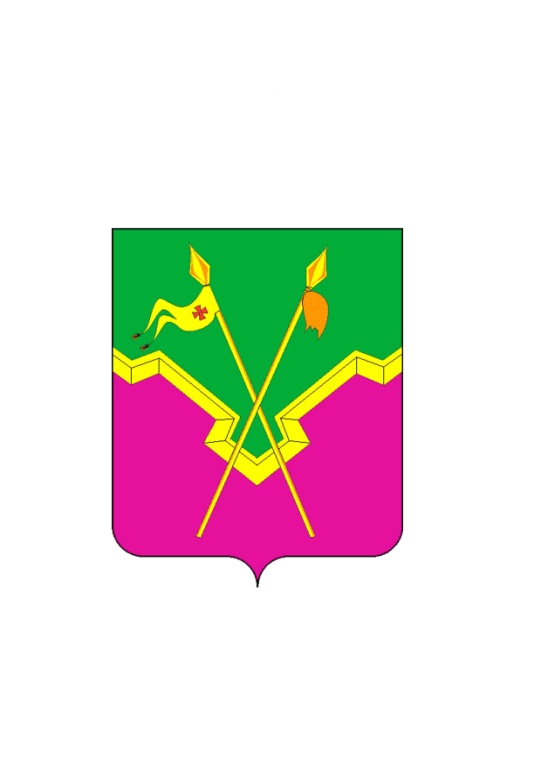 ПОСТАНОВЛЕНИЕ администрации Ейскоукрепленского сельского поселения Щербиновского района от 21.10.2019 № 67 «Об утверждении отчета об исполнении бюджета Ейскоукрепленского сельского поселения Щербиновского района за 9 месяцев 2019 года»стр. 3ПОСТАНОВЛЕНИЕ администрации Ейскоукрепленского сельского поселения Щербиновского района от 21.10.2019 № 70 «Об утверждении муниципальной программы Ейскоукрепленского сельского поселения Щербиновского района «Обеспечение деятельности администрации Ейскоукрепленского сельского поселения Щербиновского района»стр. 16ПОСТАНОВЛЕНИЕ администрации Ейскоукрепленского сельского поселения Щербиновского района от 21.10.2019 № 71 «Об утверждении муниципальной программы Ейскоукрепленского сельского поселения Щербиновского района «Управление муниципальным имуществом Ейскоукрепленского сельского поселения Щербиновского района»стр. 45ПОСТАНОВЛЕНИЕ администрации Ейскоукрепленского сельского поселения Щербиновского района от 21.10.2019 № 72 «Об утверждении муниципальной программы Ейскоукрепленского сельского поселения Щербиновского района «Развитие субъектов малого и среднего предпринимательства в Ейскоукрепленском сельском поселении Щербиновского района»стр. 58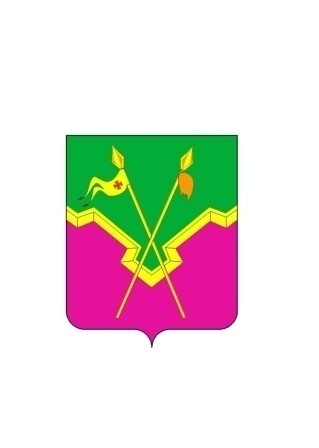 АДМИНИСТРАЦИЯЕЙСКОУКРЕПЛЕНСКОГО СЕЛЬСКОГО ПОСЕЛЕНИЯЩЕРБИНОВСКОГО РАЙОНАПОСТАНОВЛЕНИЕАДМИНИСТРАЦИЯЕЙСКОУКРЕПЛЕНСКОГО СЕЛЬСКОГО ПОСЕЛЕНИЯЩЕРБИНОВСКОГО РАЙОНАПОСТАНОВЛЕНИЕ от 10.10.2019                                                № 67село Ейское Укреплениесело Ейское УкреплениеНаименование показателяКод строкиКод дохода по бюджетной классификацииУтвержденные бюджетные назначенияИсполненоНеисполненные назначения123456Доходы бюджета всего, в т.ч.010х13 172 100,007 921 229,665 250 870,34Доходы от уплаты акцизов на дизельное топливо, подлежащие распределению между бюджетами субъектов Российской Федерации и местными бюджетами с учетом установленных дифференцированных нормативов отчислений в местные бюджеты010100 10302230 01 0000 1100,00--Доходы от уплаты акцизов на дизельное топливо, подлежащие распределению между бюджетами субъектов Российской Федерации и местными бюджетами с учетом установленных дифференцированных нормативов отчислений в местные бюджеты (по нормативам, установленным Федеральным законом о федеральном бюджете в целях формирования дорожных фондов субъектов Российской Федерации)010100 10302231 01 0000 110364 500,00416 639,04-Доходы от уплаты акцизов на моторные масла для дизельных и (или) карбюраторных (инжекторных) двигателей, подлежащие распределению между бюджетами субъектов Российской Федерации и местными бюджетами с учетом установленных дифференцированных нормативов отчислений в местные бюджеты010100 10302240 01 0000 1100,00--Доходы от уплаты акцизов на моторные масла для дизельных и (или) карбюраторных (инжекторных) двигателей, подлежащие распределению между бюджетами субъектов Российской Федерации и местными бюджетами с учетом установленных дифференцированных нормативов отчислений в местные бюджеты (по нормативам, установленным Федеральным законом о федеральном бюджете в целях формирования дорожных фондов субъектов Российской Федерации)010100 10302241 01 0000 1103 200,003 167,5632,44Доходы от уплаты акцизов на автомобильный бензин, подлежащие распределению между бюджетами субъектов Российской Федерации и местными бюджетами с учетом установленных дифференцированных нормативов отчислений в местные бюджеты010100 10302250 01 0000 1100,00--Доходы от уплаты акцизов на автомобильный бензин, подлежащие распределению между бюджетами субъектов Российской Федерации и местными бюджетами с учетом установленных дифференцированных нормативов отчислений в местные бюджеты (по нормативам, установленным Федеральным законом о федеральном бюджете в целях формирования дорожных фондов субъектов Российской Федерации)010100 10302251 01 0000 110560 000,00571 041,48-Доходы от уплаты акцизов на прямогонный бензин, подлежащие распределению между бюджетами субъектов Российской Федерации и местными бюджетами с учетом установленных дифференцированных нормативов отчислений в местные бюджеты (по нормативам, установленным Федеральным законом о федеральном бюджете в целях формирования дорожных фондов субъектов Российской Федерации)010100 10302261 01 0000 110--70 466,19-Налог на доходы физических лиц с доходов, источником которых является налоговый агент, за исключением доходов, в отношении которых исчисление и уплата налога осуществляются в соответствии со статьями 227, 227.1 и 228 Налогового кодекса Российской Федерации010182 10102010 01 0000 1102 850 000,001 491 079,941 358 920,06Налог на доходы физических лиц с доходов, полученных от осуществления деятельности физическими лицами, зарегистрированными в качестве индивидуальных предпринимателей, нотариусов, занимающихся частной практикой, адвокатов, учредивших адвокатские кабинеты, и других лиц, занимающихся частной практикой в соответствии со статьей 227 Налогового кодекса Российской Федерации010182 10102020 01 0000 110-18,96-Налог на доходы физических лиц с доходов, полученных физическими лицами в соответствии со статьей 228 Налогового кодекса Российской Федерации010182 10102030 01 0000 110-746,49-Налог на доходы физических лиц в виде фиксированных авансовых платежей с доходов, полученных физическими лицами, являющимися иностранными гражданами, осуществляющими трудовую деятельность по найму на основании патента в соответствии со статьей 227.1 Налогового кодекса Российской Федерации010182 10102040 01 0000 110-1 482,40-Единый сельскохозяйственный налог010182 10503010 01 0000 110216 000,00366 932,50-Налог на имущество физических лиц, взимаемый по ставкам, применяемым к объектам налогообложения, расположенным в границах сельских поселений010182 10601030 10 0000 110400 000,00106 982,42293 017,58Земельный налог с организаций, обладающих земельным участком, расположенным в границах сельских поселений010182 10606033 10 0000 1101 800 000,00754 579,001 045 421,00Земельный налог с физических лиц, обладающих земельным участком, расположенным в границах сельских поселений010182 10606043 10 0000 1101 900 000,00231 468,641 668 531,36Доходы, получаемые в виде арендной платы, а также средства от продажи права на заключение договоров аренды за земли, находящиеся в собственности сельских поселений (за исключением земельных участков муниципальных бюджетных и автономных учреждений)010992 11105025 10 0000 1203 184,00796,052 387,95Прочие доходы от оказания платных услуг (работ) получателями средств бюджетов сельских поселений010992 11301995 10 0000 13012 416,006 550,005 866,00Невыясненные поступления, зачисляемые в бюджеты сельских поселений010992 11701050 10 0000 180-5 866,00-Дотации бюджетам сельских поселений на выравнивание бюджетной обеспеченности010992 20215001 10 0000 1503 057 900,002 293 900,00764 000,00Прочие дотации бюджетам сельских поселений010992 20219999 10 0000 1501 200 000,001 200 000,000,00Прочие субсидии бюджетам сельских поселений010992 20229999 10 0000 150579 400,00393 991,88185 408,12Субвенции бюджетам сельских поселений на выполнение передаваемых полномочий субъектов Российской Федерации010992 20230024 10 0000 1503 800,003 800,000,00Субвенции бюджетам сельских поселений на осуществление первичного воинского учета на территориях, где отсутствуют военные комиссариаты010992 20235118 10 0000 150221 700,00142 653,4979 046,51Перечисления из бюджетов сельских поселений (в бюджеты поселений) для осуществления возврата (зачета) излишне уплаченных или излишне взысканных сумм налогов, сборов и иных платежей, а также сумм процентов за несвоевременное осуществление такого возврата и процентов, начисленных на излишне взысканные суммы010992 20805000 10 0000 150-0,00-2. Расходы бюджета2. Расходы бюджета2. Расходы бюджета2. Расходы бюджета2. Расходы бюджета2. Расходы бюджетаНаименование показателяКод строкиКод расхода по бюджетной классификацииУтвержденные бюджетные назначенияИсполненоНеисполненные назначения123456Расходы бюджета всего, в т.ч.200х18 921 888,7810 111 849,988 810 038,80Фонд оплаты труда государственных (муниципальных) органов200992 0102 7000100190 121583 000,00361 586,81221 413,19Взносы по обязательному социальному страхованию на выплаты денежного содержания и иные выплаты работникам государственных (муниципальных) органов200992 0102 7000100190 129170 300,00114 073,9656 226,04Фонд оплаты труда государственных (муниципальных) органов200992 0104 0100700190 1211 977 000,001 206 834,68770 165,32Взносы по обязательному социальному страхованию на выплаты денежного содержания и иные выплаты работникам государственных (муниципальных) органов200992 0104 0100700190 129590 760,00352 007,94238 752,06Прочая закупка товаров, работ и услуг200992 0104 0100700190 244349 140,00151 129,05198 010,95Уплата налога на имущество организаций и земельного налога200992 0104 0100700190 8512 072,001 451,00621,00Уплата прочих налогов, сборов200992 0104 0100700190 8527 063,553 944,003 119,55Уплата иных платежей200992 0104 0100700190 8538 864,454 933,043 931,41Прочая закупка товаров, работ и услуг200992 0104 7100260190 2443 800,003 800,000,00Иные межбюджетные трансферты200992 0104 7100720190 54016 000,0016 000,000,00Иные межбюджетные трансферты200992 0106 7200120190 5404 200,004 200,000,00Иные межбюджетные трансферты200992 0106 7200220190 54016 800,0016 800,000,00Иные межбюджетные трансферты200992 0106 7700120190 54016 000,0016 000,000,00Специальные расходы200992 0107 7800110590 880127 510,00127 510,000,00Резервные средства200992 0111 7100110420 87010 000,00-10 000,00Прочая закупка товаров, работ и услуг200992 0113 0100110010 244200 000,00122 617,4477 382,56Прочая закупка товаров, работ и услуг200992 0113 0100110019 2441 600,001 600,000,00Прочая закупка товаров, работ и услуг200992 0113 0100210020 24474 000,0049 192,0024 808,00Прочая закупка товаров, работ и услуг200992 0113 0100310030 24410 000,003 500,006 500,00Прочая закупка товаров, работ и услуг200992 0113 0100910480 2440,00--Публичные нормативные выплаты гражданам несоциального характера200992 0113 0100910480 33012 000,008 000,004 000,00Прочая закупка товаров, работ и услуг200992 0113 0300210080 244138 000,0074 764,6863 235,32Фонд оплаты труда государственных (муниципальных) органов200992 0203 7100851180 121171 000,00110 540,2160 459,79Взносы по обязательному социальному страхованию на выплаты денежного содержания и иные выплаты работникам государственных (муниципальных) органов200992 0203 7100851180 12950 700,0032 113,2818 586,72Прочая закупка товаров, работ и услуг200992 0309 1900110430 2443 000,003 000,000,00Прочая закупка товаров, работ и услуг200992 0314 1900210490 2442 000,002 000,000,00Прочая закупка товаров, работ и услуг200992 0314 1900310500 244110 000,0083 135,0026 865,00Прочая закупка товаров, работ и услуг200992 0409 2000110460 2443 895 268,862 245 704,001 649 564,86Прочая закупка товаров, работ и услуг200992 0409 20001S2440 244603 500,00410 371,04193 128,96Прочая закупка товаров, работ и услуг200992 0409 2000210530 24477 700,0032 514,0145 185,99Закупка товаров, работ, услуг в целях капитального ремонта государственного (муниципального) имущества200992 0502 2200310570 2431 900 653,7218 633,861 882 019,86Прочая закупка товаров, работ и услуг200992 0502 2200310570 2440,00--Прочая закупка товаров, работ и услуг200992 0503 2200110550 2441 292 963,52409 691,42883 272,10Прочая закупка товаров, работ и услуг200992 0503 2200210560 244280 000,00170 763,59109 236,41Прочая закупка товаров, работ и услуг200992 0707 1400310330 24430 000,0026 055,003 945,00Фонд оплаты труда казенных учреждений200992 0801 1200100590 1113 150 645,001 961 921,051 188 723,95Иные выплаты персоналу казенных учреждений, за исключением фонда оплаты труда200992 0801 1200100590 11269 078,4129 420,8639 657,55Взносы по обязательному социальному страхованию на выплаты по оплате труда работников и иные выплаты работникам казенных учреждений200992 0801 1200100590 119945 334,00588 171,16357 162,84Прочая закупка товаров, работ и услуг200992 0801 1200100590 2441 819 783,681 189 776,56630 007,12Исполнение судебных актов Российской Федерации и мировых соглашений по возмещению причиненного вреда200992 0801 1200100590 8310,00--Уплата налога на имущество организаций и земельного налога200992 0801 1200100590 8516 366,001 611,004 755,00Уплата иных платежей200992 0801 1200100590 85372 463,0071 454,111 008,89Прочая закупка товаров, работ и услуг200992 0801 1200100599 244334,91334,910,00Иные пенсии, социальные доплаты к пенсиям200992 1001 9900110120 312112 987,6874 694,3238 293,36Прочая закупка товаров, работ и услуг200992 1101 1300310320 24410 000,0010 000,000,00Результат исполнения бюджета (дефицит\ профицит)450х-5 749 788,78-2 190 620,32х3. Источники финансирования дефицита бюджета3. Источники финансирования дефицита бюджета3. Источники финансирования дефицита бюджета3. Источники финансирования дефицита бюджета3. Источники финансирования дефицита бюджета3. Источники финансирования дефицита бюджетаНаименование показателяКод строкиКод источника финансирования дефицита бюджета по бюджетной классификацииУтвержденные бюджетные назначенияИсполненоНеисполненные назначения123456Источники финансирования дефицита бюджета - всего500х5 749 788,782 190 620,32х     в том числе:источники внутреннего финансирования бюджета, из них:520х---520---источники внешнего финансирования бюджета, из них:620х---620---Изменение остатков средств70001050000 00 0000 0005 749 788,782 190 620,323 559 168,46     увеличение остатков средств710992 01050201 10 0000 510-13 172 100,00-7 962 809,72х     уменьшение остатков средств720992 01050201 10 0000 61018 921 888,7810 153 430,04хПРИЛОЖЕНИЕ № 1к отчету об исполнении бюджетаЕйскоукрепленского сельского поселенияЩербиновского районаза 9 месяцев 2019 года№ п/пНаименование получателя бюджетных ассигнованийВыделеноВыделеноВыделеноФактическое исполнениеФактическое исполнениеФактическое исполнение№ п/пНаименование получателя бюджетных ассигнованийНаименование расходовБюджетная классификацииСумма (руб.)Наименование расходовБюджетная классификацияСумма (руб.)0,000,00ПРИЛОЖЕНИЕ № 3к отчету об исполнении бюджетаЕйскоукрепленского сельского поселения Щербиновского района за 9 месяцев 2019 годаНаименование показателяОстаток средств на начало годаБюджетные ассигнования дорожного фонда Ейскоукрепленского сельского поселения Щербиновского районаБюджетные ассигнования дорожного фонда Ейскоукрепленского сельского поселения Щербиновского районаБюджетные ассигнования дорожного фонда Ейскоукрепленского сельского поселения Щербиновского районаБюджетные ассигнования дорожного фонда Ейскоукрепленского сельского поселения Щербиновского районаБюджетные ассигнования дорожного фонда Ейскоукрепленского сельского поселения Щербиновского районаБюджетные ассигнования дорожного фонда Ейскоукрепленского сельского поселения Щербиновского районаНаименование показателяОстаток средств на начало годаУтверждено в бюджете на отчетный период Поступило доходовФактическое  исполнение по расходамКассовое исполнение по расходамОстаток лимитов бюджетных обязательствОстаток средств12345678Остаток средств на начало года804263,961887879,812499417,54Доходы всего:в т.ч.: (источник доходов)2707100,002514373,77--1786106,10акцизы на нефтепродукты927700,00920381,89---586106,10прочие дотации1200000,001200000,00---1200000,00прочие субсидии бюджетам сельских поселений579400,00393991,88----12345678Источники внутреннего финансирования дефицита бюджета поселения (остатки средств бюджета Ейскоукрепленского поселения Щербиновского района на 1 января 2019 года)1869368,861869368,86---807285,70Расходы за отчетный период, в т.ч.:4576468,86-2688589,052688589,051887879,81-1. содержание и ремонт автомобильных дорог общего пользования, в том числе дорог в поселениях (за исключением автомобильных дорог федерального значения), из них:4498768,86-2656075,042656075,041842693,82текущий ремонт автомобильных дорог общего пользования4019570,062568091,342568091,341451478,72содержание автомобильных дорог общего пользования79200,0079200,0079200,000,00ремонт тротуара 299998,80--299998,80содержание придорожных полос (обочин)100000,008783,708783,7091216,302. мероприятия, связанные с безопасностью на дорогах местного значения, из них:77700,0032514,0132514,0145185,99нанесение дорожной разметки18666,48--18666,48строительный контроль24010,2915200,0715200,078810,2212345678приобретение знаков дорожного движения и их составляющих6000,006000,006000,000,00разработка ПСД29023,2311313,9411313,9417709,29ПРИЛОЖЕНИЕ № 2к отчету об исполнении бюджетаЕйскоукрепленского сельского поселения Щербиновского районаза 9 месяцев 2019 годаКатегория работниковЧисленность работников за отчетный период, человекФактически выплаченная заработная плата работников за отчетный период,  рублей Муниципальные служащие администрации Ейскоукрепленского сельского поселения Щербиновского района3669692,45Работники муниципального казенного учреждения культуры «Ейскоукрепленский сельский Дом культуры» Ейскоукрепленского сельского поселения Щербиновского района 91583584,24Работники муниципального казенного учреждения культуры «Ейскоукрепленская сельская библиотека» Ейскоукрепленского сельского поселения Щербиновского района 2377502,40АДМИНИСТРАЦИЯЕЙСКОУКРЕПЛЕНСКОГО СЕЛЬСКОГО ПОСЕЛЕНИЯЩЕРБИНОВСКОГО РАЙОНАПОСТАНОВЛЕНИЕАДМИНИСТРАЦИЯЕЙСКОУКРЕПЛЕНСКОГО СЕЛЬСКОГО ПОСЕЛЕНИЯЩЕРБИНОВСКОГО РАЙОНАПОСТАНОВЛЕНИЕот 21.10.2019                                                 № 70село Ейское Укреплениесело Ейское УкреплениеПРИЛОЖЕНИЕУТВЕРЖДЕНАпостановлением администрацииЕйскоукрепленского сельскогопоселения Щербиновского районаот 21.10.2019 № 70Наименование муниципальной программы-муниципальная программа Ейскоукрепленского сельского поселения Щербиновского района  «Обеспечение деятельности администрации Ейскоукрепленского сельского поселения Щербиновского района»  (далее – муниципальная программа)Координатор муниципальной программы-администрация Ейскоукрепленского сельского поселения Щербиновского районаКоординаторы подпрограмм муниципальной программы-не предусмотрены муниципальной программойУчастники муниципальной программы-администрация Ейскоукрепленского сельского поселения Щербиновского района Подпрограммы муниципальной программы-не предусмотрены муниципальной программойОсновные мероприятия муниципальной программы-1) информатизация деятельности администрации Ейскоукрепленского сельского поселения Щербиновского района (далее - органы местного самоуправления);2) информационное освещение деятельности органов местного самоуправления;3) повышение профессионального уровня сотрудников администрации Ейскоукрепленского сельского поселения Щербиновского района;4) мероприятия по противодействию коррупции;5) диспансеризация муниципальных служащих администрации Ейскоукрепленского сельского поселения Щербиновского района;6) обеспечение функций органов местного самоуправления.Цели муниципальной программы-повышение эффективности исполнения муниципальных функций администрацией Ейскоукрепленского сельского поселения Щербиновского районаЗадачи муниципальной программы-1) совершенствование деятельности в отраслевых (функциональных) органах администрации Ейскоукрепленского сельского поселения Щербиновского района на основе использования информационных и коммуникационных технологий, включая использование систем электронного документооборота, видеоконференцсвязи и локально вычислительной сети;2) обеспечение оперативного освещения в средствах массовой информации важнейших общественно-политических, социально-культурных событий в Ейскоукрепленском сельском поселении Щербиновского района;3) обновление теоретических и практических знаний муниципальных служащих, специалистов администрации Ейскоукрепленского сельского поселения Щербиновского района в соответствии с требованиями государственных образовательных стандартов в целях поддержания уровня квалификации муниципальных служащих администрации Ейскоукрепленского сельского поселения Щербиновского района, достаточного для эффективного исполнения должностных обязанностей;4) проведение эффективной политики по предупреждению коррупции в администрации Ейскоукрепленского сельского поселения Щербиновского района;5) бесперебойное обеспечение деятельности администрации Ейскоукрепленского сельского поселения Щербиновского района при реализации;6) определение у муниципальных служащих рисков развития заболеваний, раннее выявление заболеваний, препятствующих прохождению муниципальной службы.Перечень целевых показателей муниципальной программы-удовлетворенность населения деятельностью администрации Ейскоукрепленского сельского поселения Щербиновского районаЭтапы и сроки реализации муниципальной программыЭтапы не предусмотрены, сроки реализации муниципальной программы   2020 – 2024 годыОбъемы и источники финансирования  муниципальной программыОбъем финансирования из бюджета Ейскоукрепленского сельского поселения Щербиновского района на 2020 - 2024 годы –15987475,00 рублей: в том числе:2020 год – 3197495,00 рублей,2021 год – 3197495,00 рублей, 2022 год – 3197495,00 рублей,2023 год – 3197495,00 рублей,2024 год – 3197495,00 рублей.Контроль за выполнением муниципальной программыадминистрация Ейскоукрепленского сельского поселения Щербиновского района.Источник финансирования муниципальной программыОбъем финансирования всего, руб.в том числе:в том числе:в том числе:в том числе:в том числе:Источник финансирования муниципальной программыОбъем финансирования всего, руб.2020 год2021 год2022 год2023 год2024 год1234567Муниципальная программа, всего, в том числе:15987475,003197495,003197495,003197495,003197495,003197495,00бюджет Ейскоукрепленского сельского поселения Щербиновского района (далее – бюджет поселения)15987475,003197495,003197495,003197495,003197495,003197495,00Основное мероприятие № 1 «Информатизация деятельности органов местного самоуправления», в том числе:833700,00166740,00166740,00166740,00166740,00166740,00бюджет поселения833700,00166740,00166740,00166740,00166740,00166740,00Основное мероприятие № 2 «Информационное освещение деятельности органов местного самоуправления», в том числе:350000,0070000,0070000,0070000,0070000,0070000,00бюджет поселения350000,0070000,0070000,0070000,0070000,0070000,00Основное мероприятие № 3 «Повышение профессионального уровня сотрудников администрации  Ейскоукрепленского сельского поселения Щербиновского района», в том числе:50000,0010000,0010000,0010000,0010000,0010000,00бюджет поселения50000,0010000,0010000,0010000,0010000,0010000,00Основное мероприятие № 4 «Мероприятия по противодействию коррупции», в том числе:50000,0010000,0010000,0010000,0010000,0010000,00бюджет поселения50000,0010000,0010000,0010000,0010000,0010000,00Основное мероприятие    № 5 «Диспансеризация муниципальных служащихадминистрации Ейскоукрепленского сельского поселения Щербиновского района», в том числе:44650,008930,008930,008930,008930,008930,00бюджет поселения44650,008930,008930,008930,008930,008930,00Основное мероприятие № 6 «Отдельные мероприятия по реализации муниципальной программы», в том числе:14659125,002931825,002913825,002913825,002913825,002913825,00бюджет поселения14659125,002931825,002913825,002913825,002913825,002913825,00ПРИЛОЖЕНИЕ № 1 к муниципальной программе Ейскоукрепленского сельского поселения Щербиновского района «Обеспечение деятельности администрации Ейскоукрепленского сельского поселения Щербиновского района»№ п/пНаименование целевогопоказателяЕдиницаизмеренияЕдиницаизмеренияЕдиницаизмеренияЗначение показателейЗначение показателейЗначение показателейЗначение показателейЗначение показателейЗначение показателейЗначение показателейЗначение показателейЗначение показателейЗначение показателей№ п/пНаименование целевогопоказателяЕдиницаизмеренияЕдиницаизмеренияЕдиницаизмерения2020 год2020 год2020 год2020 год2021 год2021 год2022 год 2022 год 2023 год2024 год1233344445566781Муниципальная программа Ейскоукрепленского сельского поселения Щербиновского района «Обеспечение деятельности администрации Ейскоукрепленского сельского поселения Щербиновского района»Муниципальная программа Ейскоукрепленского сельского поселения Щербиновского района «Обеспечение деятельности администрации Ейскоукрепленского сельского поселения Щербиновского района»Муниципальная программа Ейскоукрепленского сельского поселения Щербиновского района «Обеспечение деятельности администрации Ейскоукрепленского сельского поселения Щербиновского района»Муниципальная программа Ейскоукрепленского сельского поселения Щербиновского района «Обеспечение деятельности администрации Ейскоукрепленского сельского поселения Щербиновского района»Муниципальная программа Ейскоукрепленского сельского поселения Щербиновского района «Обеспечение деятельности администрации Ейскоукрепленского сельского поселения Щербиновского района»Муниципальная программа Ейскоукрепленского сельского поселения Щербиновского района «Обеспечение деятельности администрации Ейскоукрепленского сельского поселения Щербиновского района»Муниципальная программа Ейскоукрепленского сельского поселения Щербиновского района «Обеспечение деятельности администрации Ейскоукрепленского сельского поселения Щербиновского района»Муниципальная программа Ейскоукрепленского сельского поселения Щербиновского района «Обеспечение деятельности администрации Ейскоукрепленского сельского поселения Щербиновского района»Муниципальная программа Ейскоукрепленского сельского поселения Щербиновского района «Обеспечение деятельности администрации Ейскоукрепленского сельского поселения Щербиновского района»Муниципальная программа Ейскоукрепленского сельского поселения Щербиновского района «Обеспечение деятельности администрации Ейскоукрепленского сельского поселения Щербиновского района»Муниципальная программа Ейскоукрепленского сельского поселения Щербиновского района «Обеспечение деятельности администрации Ейскоукрепленского сельского поселения Щербиновского района»Муниципальная программа Ейскоукрепленского сельского поселения Щербиновского района «Обеспечение деятельности администрации Ейскоукрепленского сельского поселения Щербиновского района»Муниципальная программа Ейскоукрепленского сельского поселения Щербиновского района «Обеспечение деятельности администрации Ейскоукрепленского сельского поселения Щербиновского района»Муниципальная программа Ейскоукрепленского сельского поселения Щербиновского района «Обеспечение деятельности администрации Ейскоукрепленского сельского поселения Щербиновского района»1.1Цель: «Повышение эффективности исполнения муниципальных функций администрацией Ейскоукрепленского сельского поселения Щербиновского района».Цель: «Повышение эффективности исполнения муниципальных функций администрацией Ейскоукрепленского сельского поселения Щербиновского района».Цель: «Повышение эффективности исполнения муниципальных функций администрацией Ейскоукрепленского сельского поселения Щербиновского района».Цель: «Повышение эффективности исполнения муниципальных функций администрацией Ейскоукрепленского сельского поселения Щербиновского района».Цель: «Повышение эффективности исполнения муниципальных функций администрацией Ейскоукрепленского сельского поселения Щербиновского района».Цель: «Повышение эффективности исполнения муниципальных функций администрацией Ейскоукрепленского сельского поселения Щербиновского района».Цель: «Повышение эффективности исполнения муниципальных функций администрацией Ейскоукрепленского сельского поселения Щербиновского района».Цель: «Повышение эффективности исполнения муниципальных функций администрацией Ейскоукрепленского сельского поселения Щербиновского района».Цель: «Повышение эффективности исполнения муниципальных функций администрацией Ейскоукрепленского сельского поселения Щербиновского района».Цель: «Повышение эффективности исполнения муниципальных функций администрацией Ейскоукрепленского сельского поселения Щербиновского района».Цель: «Повышение эффективности исполнения муниципальных функций администрацией Ейскоукрепленского сельского поселения Щербиновского района».Цель: «Повышение эффективности исполнения муниципальных функций администрацией Ейскоукрепленского сельского поселения Щербиновского района».Цель: «Повышение эффективности исполнения муниципальных функций администрацией Ейскоукрепленского сельского поселения Щербиновского района».Цель: «Повышение эффективности исполнения муниципальных функций администрацией Ейскоукрепленского сельского поселения Щербиновского района».1.1.1Задачи:1. Совершенствование деятельности в отраслевых (функциональных) органах Администрации на основе использования информационных и коммуникационных технологий, включая использование систем электронного документооборота, видеоконференцсвязи и локально вычислительной сети.2. Обеспечение оперативного освещения в средствах массовой информацииважнейших общественно-политических, социально-культурных событий в Ейскоукрепленском сельского поселении Щербиновского района, деятельности Администрации и Совета Ейскоукрепленского сельского поселения Щербиновского района.3. Обновление теоретических и практических знаний муниципальных служащих, специалистов Администрации в соответствии с требованиями государственных образовательных стандартов в целях поддержания уровня квалификации муниципальных служащих Администрации, достаточного для эффективного исполнения должностных обязанностей.Задачи:1. Совершенствование деятельности в отраслевых (функциональных) органах Администрации на основе использования информационных и коммуникационных технологий, включая использование систем электронного документооборота, видеоконференцсвязи и локально вычислительной сети.2. Обеспечение оперативного освещения в средствах массовой информацииважнейших общественно-политических, социально-культурных событий в Ейскоукрепленском сельского поселении Щербиновского района, деятельности Администрации и Совета Ейскоукрепленского сельского поселения Щербиновского района.3. Обновление теоретических и практических знаний муниципальных служащих, специалистов Администрации в соответствии с требованиями государственных образовательных стандартов в целях поддержания уровня квалификации муниципальных служащих Администрации, достаточного для эффективного исполнения должностных обязанностей.Задачи:1. Совершенствование деятельности в отраслевых (функциональных) органах Администрации на основе использования информационных и коммуникационных технологий, включая использование систем электронного документооборота, видеоконференцсвязи и локально вычислительной сети.2. Обеспечение оперативного освещения в средствах массовой информацииважнейших общественно-политических, социально-культурных событий в Ейскоукрепленском сельского поселении Щербиновского района, деятельности Администрации и Совета Ейскоукрепленского сельского поселения Щербиновского района.3. Обновление теоретических и практических знаний муниципальных служащих, специалистов Администрации в соответствии с требованиями государственных образовательных стандартов в целях поддержания уровня квалификации муниципальных служащих Администрации, достаточного для эффективного исполнения должностных обязанностей.Задачи:1. Совершенствование деятельности в отраслевых (функциональных) органах Администрации на основе использования информационных и коммуникационных технологий, включая использование систем электронного документооборота, видеоконференцсвязи и локально вычислительной сети.2. Обеспечение оперативного освещения в средствах массовой информацииважнейших общественно-политических, социально-культурных событий в Ейскоукрепленском сельского поселении Щербиновского района, деятельности Администрации и Совета Ейскоукрепленского сельского поселения Щербиновского района.3. Обновление теоретических и практических знаний муниципальных служащих, специалистов Администрации в соответствии с требованиями государственных образовательных стандартов в целях поддержания уровня квалификации муниципальных служащих Администрации, достаточного для эффективного исполнения должностных обязанностей.Задачи:1. Совершенствование деятельности в отраслевых (функциональных) органах Администрации на основе использования информационных и коммуникационных технологий, включая использование систем электронного документооборота, видеоконференцсвязи и локально вычислительной сети.2. Обеспечение оперативного освещения в средствах массовой информацииважнейших общественно-политических, социально-культурных событий в Ейскоукрепленском сельского поселении Щербиновского района, деятельности Администрации и Совета Ейскоукрепленского сельского поселения Щербиновского района.3. Обновление теоретических и практических знаний муниципальных служащих, специалистов Администрации в соответствии с требованиями государственных образовательных стандартов в целях поддержания уровня квалификации муниципальных служащих Администрации, достаточного для эффективного исполнения должностных обязанностей.Задачи:1. Совершенствование деятельности в отраслевых (функциональных) органах Администрации на основе использования информационных и коммуникационных технологий, включая использование систем электронного документооборота, видеоконференцсвязи и локально вычислительной сети.2. Обеспечение оперативного освещения в средствах массовой информацииважнейших общественно-политических, социально-культурных событий в Ейскоукрепленском сельского поселении Щербиновского района, деятельности Администрации и Совета Ейскоукрепленского сельского поселения Щербиновского района.3. Обновление теоретических и практических знаний муниципальных служащих, специалистов Администрации в соответствии с требованиями государственных образовательных стандартов в целях поддержания уровня квалификации муниципальных служащих Администрации, достаточного для эффективного исполнения должностных обязанностей.Задачи:1. Совершенствование деятельности в отраслевых (функциональных) органах Администрации на основе использования информационных и коммуникационных технологий, включая использование систем электронного документооборота, видеоконференцсвязи и локально вычислительной сети.2. Обеспечение оперативного освещения в средствах массовой информацииважнейших общественно-политических, социально-культурных событий в Ейскоукрепленском сельского поселении Щербиновского района, деятельности Администрации и Совета Ейскоукрепленского сельского поселения Щербиновского района.3. Обновление теоретических и практических знаний муниципальных служащих, специалистов Администрации в соответствии с требованиями государственных образовательных стандартов в целях поддержания уровня квалификации муниципальных служащих Администрации, достаточного для эффективного исполнения должностных обязанностей.Задачи:1. Совершенствование деятельности в отраслевых (функциональных) органах Администрации на основе использования информационных и коммуникационных технологий, включая использование систем электронного документооборота, видеоконференцсвязи и локально вычислительной сети.2. Обеспечение оперативного освещения в средствах массовой информацииважнейших общественно-политических, социально-культурных событий в Ейскоукрепленском сельского поселении Щербиновского района, деятельности Администрации и Совета Ейскоукрепленского сельского поселения Щербиновского района.3. Обновление теоретических и практических знаний муниципальных служащих, специалистов Администрации в соответствии с требованиями государственных образовательных стандартов в целях поддержания уровня квалификации муниципальных служащих Администрации, достаточного для эффективного исполнения должностных обязанностей.Задачи:1. Совершенствование деятельности в отраслевых (функциональных) органах Администрации на основе использования информационных и коммуникационных технологий, включая использование систем электронного документооборота, видеоконференцсвязи и локально вычислительной сети.2. Обеспечение оперативного освещения в средствах массовой информацииважнейших общественно-политических, социально-культурных событий в Ейскоукрепленском сельского поселении Щербиновского района, деятельности Администрации и Совета Ейскоукрепленского сельского поселения Щербиновского района.3. Обновление теоретических и практических знаний муниципальных служащих, специалистов Администрации в соответствии с требованиями государственных образовательных стандартов в целях поддержания уровня квалификации муниципальных служащих Администрации, достаточного для эффективного исполнения должностных обязанностей.Задачи:1. Совершенствование деятельности в отраслевых (функциональных) органах Администрации на основе использования информационных и коммуникационных технологий, включая использование систем электронного документооборота, видеоконференцсвязи и локально вычислительной сети.2. Обеспечение оперативного освещения в средствах массовой информацииважнейших общественно-политических, социально-культурных событий в Ейскоукрепленском сельского поселении Щербиновского района, деятельности Администрации и Совета Ейскоукрепленского сельского поселения Щербиновского района.3. Обновление теоретических и практических знаний муниципальных служащих, специалистов Администрации в соответствии с требованиями государственных образовательных стандартов в целях поддержания уровня квалификации муниципальных служащих Администрации, достаточного для эффективного исполнения должностных обязанностей.Задачи:1. Совершенствование деятельности в отраслевых (функциональных) органах Администрации на основе использования информационных и коммуникационных технологий, включая использование систем электронного документооборота, видеоконференцсвязи и локально вычислительной сети.2. Обеспечение оперативного освещения в средствах массовой информацииважнейших общественно-политических, социально-культурных событий в Ейскоукрепленском сельского поселении Щербиновского района, деятельности Администрации и Совета Ейскоукрепленского сельского поселения Щербиновского района.3. Обновление теоретических и практических знаний муниципальных служащих, специалистов Администрации в соответствии с требованиями государственных образовательных стандартов в целях поддержания уровня квалификации муниципальных служащих Администрации, достаточного для эффективного исполнения должностных обязанностей.Задачи:1. Совершенствование деятельности в отраслевых (функциональных) органах Администрации на основе использования информационных и коммуникационных технологий, включая использование систем электронного документооборота, видеоконференцсвязи и локально вычислительной сети.2. Обеспечение оперативного освещения в средствах массовой информацииважнейших общественно-политических, социально-культурных событий в Ейскоукрепленском сельского поселении Щербиновского района, деятельности Администрации и Совета Ейскоукрепленского сельского поселения Щербиновского района.3. Обновление теоретических и практических знаний муниципальных служащих, специалистов Администрации в соответствии с требованиями государственных образовательных стандартов в целях поддержания уровня квалификации муниципальных служащих Администрации, достаточного для эффективного исполнения должностных обязанностей.Задачи:1. Совершенствование деятельности в отраслевых (функциональных) органах Администрации на основе использования информационных и коммуникационных технологий, включая использование систем электронного документооборота, видеоконференцсвязи и локально вычислительной сети.2. Обеспечение оперативного освещения в средствах массовой информацииважнейших общественно-политических, социально-культурных событий в Ейскоукрепленском сельского поселении Щербиновского района, деятельности Администрации и Совета Ейскоукрепленского сельского поселения Щербиновского района.3. Обновление теоретических и практических знаний муниципальных служащих, специалистов Администрации в соответствии с требованиями государственных образовательных стандартов в целях поддержания уровня квалификации муниципальных служащих Администрации, достаточного для эффективного исполнения должностных обязанностей.Задачи:1. Совершенствование деятельности в отраслевых (функциональных) органах Администрации на основе использования информационных и коммуникационных технологий, включая использование систем электронного документооборота, видеоконференцсвязи и локально вычислительной сети.2. Обеспечение оперативного освещения в средствах массовой информацииважнейших общественно-политических, социально-культурных событий в Ейскоукрепленском сельского поселении Щербиновского района, деятельности Администрации и Совета Ейскоукрепленского сельского поселения Щербиновского района.3. Обновление теоретических и практических знаний муниципальных служащих, специалистов Администрации в соответствии с требованиями государственных образовательных стандартов в целях поддержания уровня квалификации муниципальных служащих Администрации, достаточного для эффективного исполнения должностных обязанностей.1233344445566784. Проведение эффективной политики по предупреждению коррупции в Ейскоукрепленском сельском поселении Щербиновского района.5. Определение у муниципальных служащих рисков развития заболеваний, раннее выявление заболеваний, препятствующих прохождению муниципальной службы.6. Бесперебойное обеспечение деятельности Администрации при реализации отдельных мероприятий муниципальной программы.4. Проведение эффективной политики по предупреждению коррупции в Ейскоукрепленском сельском поселении Щербиновского района.5. Определение у муниципальных служащих рисков развития заболеваний, раннее выявление заболеваний, препятствующих прохождению муниципальной службы.6. Бесперебойное обеспечение деятельности Администрации при реализации отдельных мероприятий муниципальной программы.4. Проведение эффективной политики по предупреждению коррупции в Ейскоукрепленском сельском поселении Щербиновского района.5. Определение у муниципальных служащих рисков развития заболеваний, раннее выявление заболеваний, препятствующих прохождению муниципальной службы.6. Бесперебойное обеспечение деятельности Администрации при реализации отдельных мероприятий муниципальной программы.4. Проведение эффективной политики по предупреждению коррупции в Ейскоукрепленском сельском поселении Щербиновского района.5. Определение у муниципальных служащих рисков развития заболеваний, раннее выявление заболеваний, препятствующих прохождению муниципальной службы.6. Бесперебойное обеспечение деятельности Администрации при реализации отдельных мероприятий муниципальной программы.4. Проведение эффективной политики по предупреждению коррупции в Ейскоукрепленском сельском поселении Щербиновского района.5. Определение у муниципальных служащих рисков развития заболеваний, раннее выявление заболеваний, препятствующих прохождению муниципальной службы.6. Бесперебойное обеспечение деятельности Администрации при реализации отдельных мероприятий муниципальной программы.4. Проведение эффективной политики по предупреждению коррупции в Ейскоукрепленском сельском поселении Щербиновского района.5. Определение у муниципальных служащих рисков развития заболеваний, раннее выявление заболеваний, препятствующих прохождению муниципальной службы.6. Бесперебойное обеспечение деятельности Администрации при реализации отдельных мероприятий муниципальной программы.4. Проведение эффективной политики по предупреждению коррупции в Ейскоукрепленском сельском поселении Щербиновского района.5. Определение у муниципальных служащих рисков развития заболеваний, раннее выявление заболеваний, препятствующих прохождению муниципальной службы.6. Бесперебойное обеспечение деятельности Администрации при реализации отдельных мероприятий муниципальной программы.4. Проведение эффективной политики по предупреждению коррупции в Ейскоукрепленском сельском поселении Щербиновского района.5. Определение у муниципальных служащих рисков развития заболеваний, раннее выявление заболеваний, препятствующих прохождению муниципальной службы.6. Бесперебойное обеспечение деятельности Администрации при реализации отдельных мероприятий муниципальной программы.4. Проведение эффективной политики по предупреждению коррупции в Ейскоукрепленском сельском поселении Щербиновского района.5. Определение у муниципальных служащих рисков развития заболеваний, раннее выявление заболеваний, препятствующих прохождению муниципальной службы.6. Бесперебойное обеспечение деятельности Администрации при реализации отдельных мероприятий муниципальной программы.4. Проведение эффективной политики по предупреждению коррупции в Ейскоукрепленском сельском поселении Щербиновского района.5. Определение у муниципальных служащих рисков развития заболеваний, раннее выявление заболеваний, препятствующих прохождению муниципальной службы.6. Бесперебойное обеспечение деятельности Администрации при реализации отдельных мероприятий муниципальной программы.4. Проведение эффективной политики по предупреждению коррупции в Ейскоукрепленском сельском поселении Щербиновского района.5. Определение у муниципальных служащих рисков развития заболеваний, раннее выявление заболеваний, препятствующих прохождению муниципальной службы.6. Бесперебойное обеспечение деятельности Администрации при реализации отдельных мероприятий муниципальной программы.4. Проведение эффективной политики по предупреждению коррупции в Ейскоукрепленском сельском поселении Щербиновского района.5. Определение у муниципальных служащих рисков развития заболеваний, раннее выявление заболеваний, препятствующих прохождению муниципальной службы.6. Бесперебойное обеспечение деятельности Администрации при реализации отдельных мероприятий муниципальной программы.4. Проведение эффективной политики по предупреждению коррупции в Ейскоукрепленском сельском поселении Щербиновского района.5. Определение у муниципальных служащих рисков развития заболеваний, раннее выявление заболеваний, препятствующих прохождению муниципальной службы.6. Бесперебойное обеспечение деятельности Администрации при реализации отдельных мероприятий муниципальной программы.4. Проведение эффективной политики по предупреждению коррупции в Ейскоукрепленском сельском поселении Щербиновского района.5. Определение у муниципальных служащих рисков развития заболеваний, раннее выявление заболеваний, препятствующих прохождению муниципальной службы.6. Бесперебойное обеспечение деятельности Администрации при реализации отдельных мероприятий муниципальной программы.1.1.1.1Целевой показатель:1. Удовлетворенность населения деятельностью администрации Ейскоукрепленского сельского поселения Щербиновского района(далее – Администрация) процентов от числа опрошенныхпроцентов от числа опрошенныхпроцентов от числа опрошенных686868687070727274762Основное мероприятие № 1 «Информатизация деятельности органов местного самоуправления»Основное мероприятие № 1 «Информатизация деятельности органов местного самоуправления»Основное мероприятие № 1 «Информатизация деятельности органов местного самоуправления»Основное мероприятие № 1 «Информатизация деятельности органов местного самоуправления»Основное мероприятие № 1 «Информатизация деятельности органов местного самоуправления»Основное мероприятие № 1 «Информатизация деятельности органов местного самоуправления»Основное мероприятие № 1 «Информатизация деятельности органов местного самоуправления»Основное мероприятие № 1 «Информатизация деятельности органов местного самоуправления»Основное мероприятие № 1 «Информатизация деятельности органов местного самоуправления»Основное мероприятие № 1 «Информатизация деятельности органов местного самоуправления»Основное мероприятие № 1 «Информатизация деятельности органов местного самоуправления»Основное мероприятие № 1 «Информатизация деятельности органов местного самоуправления»Основное мероприятие № 1 «Информатизация деятельности органов местного самоуправления»Основное мероприятие № 1 «Информатизация деятельности органов местного самоуправления»2.1Цель: «Создание условий для повышения качества и эффективности муниципального управления в Администрации за счет внедрения и усовершенствования информационных и коммуникационных технологий (далее – ИКТ)».Цель: «Создание условий для повышения качества и эффективности муниципального управления в Администрации за счет внедрения и усовершенствования информационных и коммуникационных технологий (далее – ИКТ)».Цель: «Создание условий для повышения качества и эффективности муниципального управления в Администрации за счет внедрения и усовершенствования информационных и коммуникационных технологий (далее – ИКТ)».Цель: «Создание условий для повышения качества и эффективности муниципального управления в Администрации за счет внедрения и усовершенствования информационных и коммуникационных технологий (далее – ИКТ)».Цель: «Создание условий для повышения качества и эффективности муниципального управления в Администрации за счет внедрения и усовершенствования информационных и коммуникационных технологий (далее – ИКТ)».Цель: «Создание условий для повышения качества и эффективности муниципального управления в Администрации за счет внедрения и усовершенствования информационных и коммуникационных технологий (далее – ИКТ)».Цель: «Создание условий для повышения качества и эффективности муниципального управления в Администрации за счет внедрения и усовершенствования информационных и коммуникационных технологий (далее – ИКТ)».Цель: «Создание условий для повышения качества и эффективности муниципального управления в Администрации за счет внедрения и усовершенствования информационных и коммуникационных технологий (далее – ИКТ)».Цель: «Создание условий для повышения качества и эффективности муниципального управления в Администрации за счет внедрения и усовершенствования информационных и коммуникационных технологий (далее – ИКТ)».Цель: «Создание условий для повышения качества и эффективности муниципального управления в Администрации за счет внедрения и усовершенствования информационных и коммуникационных технологий (далее – ИКТ)».Цель: «Создание условий для повышения качества и эффективности муниципального управления в Администрации за счет внедрения и усовершенствования информационных и коммуникационных технологий (далее – ИКТ)».Цель: «Создание условий для повышения качества и эффективности муниципального управления в Администрации за счет внедрения и усовершенствования информационных и коммуникационных технологий (далее – ИКТ)».Цель: «Создание условий для повышения качества и эффективности муниципального управления в Администрации за счет внедрения и усовершенствования информационных и коммуникационных технологий (далее – ИКТ)».Цель: «Создание условий для повышения качества и эффективности муниципального управления в Администрации за счет внедрения и усовершенствования информационных и коммуникационных технологий (далее – ИКТ)».2.1.1Задачи:1. Обеспечение сводного доступа к открытым муниципальным информационным ресурсам и информации о деятельности органов местного самоуправления Ейскоукрепленского сельского поселения Щербиновского района.2. Совершенствование деятельности в отраслевых (функциональных) органах Администрации на основе использования ИКТ, включая использование систем электронного документооборота, видеоконференцсвязи и локально вычислительной сети.Задачи:1. Обеспечение сводного доступа к открытым муниципальным информационным ресурсам и информации о деятельности органов местного самоуправления Ейскоукрепленского сельского поселения Щербиновского района.2. Совершенствование деятельности в отраслевых (функциональных) органах Администрации на основе использования ИКТ, включая использование систем электронного документооборота, видеоконференцсвязи и локально вычислительной сети.Задачи:1. Обеспечение сводного доступа к открытым муниципальным информационным ресурсам и информации о деятельности органов местного самоуправления Ейскоукрепленского сельского поселения Щербиновского района.2. Совершенствование деятельности в отраслевых (функциональных) органах Администрации на основе использования ИКТ, включая использование систем электронного документооборота, видеоконференцсвязи и локально вычислительной сети.Задачи:1. Обеспечение сводного доступа к открытым муниципальным информационным ресурсам и информации о деятельности органов местного самоуправления Ейскоукрепленского сельского поселения Щербиновского района.2. Совершенствование деятельности в отраслевых (функциональных) органах Администрации на основе использования ИКТ, включая использование систем электронного документооборота, видеоконференцсвязи и локально вычислительной сети.Задачи:1. Обеспечение сводного доступа к открытым муниципальным информационным ресурсам и информации о деятельности органов местного самоуправления Ейскоукрепленского сельского поселения Щербиновского района.2. Совершенствование деятельности в отраслевых (функциональных) органах Администрации на основе использования ИКТ, включая использование систем электронного документооборота, видеоконференцсвязи и локально вычислительной сети.Задачи:1. Обеспечение сводного доступа к открытым муниципальным информационным ресурсам и информации о деятельности органов местного самоуправления Ейскоукрепленского сельского поселения Щербиновского района.2. Совершенствование деятельности в отраслевых (функциональных) органах Администрации на основе использования ИКТ, включая использование систем электронного документооборота, видеоконференцсвязи и локально вычислительной сети.Задачи:1. Обеспечение сводного доступа к открытым муниципальным информационным ресурсам и информации о деятельности органов местного самоуправления Ейскоукрепленского сельского поселения Щербиновского района.2. Совершенствование деятельности в отраслевых (функциональных) органах Администрации на основе использования ИКТ, включая использование систем электронного документооборота, видеоконференцсвязи и локально вычислительной сети.Задачи:1. Обеспечение сводного доступа к открытым муниципальным информационным ресурсам и информации о деятельности органов местного самоуправления Ейскоукрепленского сельского поселения Щербиновского района.2. Совершенствование деятельности в отраслевых (функциональных) органах Администрации на основе использования ИКТ, включая использование систем электронного документооборота, видеоконференцсвязи и локально вычислительной сети.Задачи:1. Обеспечение сводного доступа к открытым муниципальным информационным ресурсам и информации о деятельности органов местного самоуправления Ейскоукрепленского сельского поселения Щербиновского района.2. Совершенствование деятельности в отраслевых (функциональных) органах Администрации на основе использования ИКТ, включая использование систем электронного документооборота, видеоконференцсвязи и локально вычислительной сети.Задачи:1. Обеспечение сводного доступа к открытым муниципальным информационным ресурсам и информации о деятельности органов местного самоуправления Ейскоукрепленского сельского поселения Щербиновского района.2. Совершенствование деятельности в отраслевых (функциональных) органах Администрации на основе использования ИКТ, включая использование систем электронного документооборота, видеоконференцсвязи и локально вычислительной сети.Задачи:1. Обеспечение сводного доступа к открытым муниципальным информационным ресурсам и информации о деятельности органов местного самоуправления Ейскоукрепленского сельского поселения Щербиновского района.2. Совершенствование деятельности в отраслевых (функциональных) органах Администрации на основе использования ИКТ, включая использование систем электронного документооборота, видеоконференцсвязи и локально вычислительной сети.Задачи:1. Обеспечение сводного доступа к открытым муниципальным информационным ресурсам и информации о деятельности органов местного самоуправления Ейскоукрепленского сельского поселения Щербиновского района.2. Совершенствование деятельности в отраслевых (функциональных) органах Администрации на основе использования ИКТ, включая использование систем электронного документооборота, видеоконференцсвязи и локально вычислительной сети.Задачи:1. Обеспечение сводного доступа к открытым муниципальным информационным ресурсам и информации о деятельности органов местного самоуправления Ейскоукрепленского сельского поселения Щербиновского района.2. Совершенствование деятельности в отраслевых (функциональных) органах Администрации на основе использования ИКТ, включая использование систем электронного документооборота, видеоконференцсвязи и локально вычислительной сети.Задачи:1. Обеспечение сводного доступа к открытым муниципальным информационным ресурсам и информации о деятельности органов местного самоуправления Ейскоукрепленского сельского поселения Щербиновского района.2. Совершенствование деятельности в отраслевых (функциональных) органах Администрации на основе использования ИКТ, включая использование систем электронного документооборота, видеоконференцсвязи и локально вычислительной сети.2.1.1.1Целевые показатели:1. Приобретение лицензионного программного обеспечения в АдминистрацииЦелевые показатели:1. Приобретение лицензионного программного обеспечения в Администрацииединицединицединиц2222222222.1.1.2Приобретение и продление услуг связи, сопровождение и модернизация системы электронного документаоборотаПриобретение и продление услуг связи, сопровождение и модернизация системы электронного документаоборотаединицединицединицне менее 3не менее 3не менее 3не менее 3не менее 3не менее 3не менее 3не менее 3не менее 31233444445566782.1.1.4Сопровождение программного комплекса АРМ «Муниципал», АС «Бюджет поселения», обслуживание официального сайтаединицединицне менее 3не менее 3не менее 3не менее 3не менее 3не менее 3не менее 3не менее 3не менее 3не менее 3не менее 33Основное мероприятие № 2 «Информационное освещение деятельности органов местного самоуправления»Основное мероприятие № 2 «Информационное освещение деятельности органов местного самоуправления»Основное мероприятие № 2 «Информационное освещение деятельности органов местного самоуправления»Основное мероприятие № 2 «Информационное освещение деятельности органов местного самоуправления»Основное мероприятие № 2 «Информационное освещение деятельности органов местного самоуправления»Основное мероприятие № 2 «Информационное освещение деятельности органов местного самоуправления»Основное мероприятие № 2 «Информационное освещение деятельности органов местного самоуправления»Основное мероприятие № 2 «Информационное освещение деятельности органов местного самоуправления»Основное мероприятие № 2 «Информационное освещение деятельности органов местного самоуправления»Основное мероприятие № 2 «Информационное освещение деятельности органов местного самоуправления»Основное мероприятие № 2 «Информационное освещение деятельности органов местного самоуправления»Основное мероприятие № 2 «Информационное освещение деятельности органов местного самоуправления»Основное мероприятие № 2 «Информационное освещение деятельности органов местного самоуправления»Основное мероприятие № 2 «Информационное освещение деятельности органов местного самоуправления»3.1Цель: «Обеспечение конституционного права жителейЕйскоукрепленского сельского поселения Щербиновского районана получение оперативной и достоверной информации о важнейших общественно - политических, социально-культурных событиях в поселении, районе и крае, деятельности Администрации и Совета Ейскоукрепленского сельского поселения Щербиновского района»Цель: «Обеспечение конституционного права жителейЕйскоукрепленского сельского поселения Щербиновского районана получение оперативной и достоверной информации о важнейших общественно - политических, социально-культурных событиях в поселении, районе и крае, деятельности Администрации и Совета Ейскоукрепленского сельского поселения Щербиновского района»Цель: «Обеспечение конституционного права жителейЕйскоукрепленского сельского поселения Щербиновского районана получение оперативной и достоверной информации о важнейших общественно - политических, социально-культурных событиях в поселении, районе и крае, деятельности Администрации и Совета Ейскоукрепленского сельского поселения Щербиновского района»Цель: «Обеспечение конституционного права жителейЕйскоукрепленского сельского поселения Щербиновского районана получение оперативной и достоверной информации о важнейших общественно - политических, социально-культурных событиях в поселении, районе и крае, деятельности Администрации и Совета Ейскоукрепленского сельского поселения Щербиновского района»Цель: «Обеспечение конституционного права жителейЕйскоукрепленского сельского поселения Щербиновского районана получение оперативной и достоверной информации о важнейших общественно - политических, социально-культурных событиях в поселении, районе и крае, деятельности Администрации и Совета Ейскоукрепленского сельского поселения Щербиновского района»Цель: «Обеспечение конституционного права жителейЕйскоукрепленского сельского поселения Щербиновского районана получение оперативной и достоверной информации о важнейших общественно - политических, социально-культурных событиях в поселении, районе и крае, деятельности Администрации и Совета Ейскоукрепленского сельского поселения Щербиновского района»Цель: «Обеспечение конституционного права жителейЕйскоукрепленского сельского поселения Щербиновского районана получение оперативной и достоверной информации о важнейших общественно - политических, социально-культурных событиях в поселении, районе и крае, деятельности Администрации и Совета Ейскоукрепленского сельского поселения Щербиновского района»Цель: «Обеспечение конституционного права жителейЕйскоукрепленского сельского поселения Щербиновского районана получение оперативной и достоверной информации о важнейших общественно - политических, социально-культурных событиях в поселении, районе и крае, деятельности Администрации и Совета Ейскоукрепленского сельского поселения Щербиновского района»Цель: «Обеспечение конституционного права жителейЕйскоукрепленского сельского поселения Щербиновского районана получение оперативной и достоверной информации о важнейших общественно - политических, социально-культурных событиях в поселении, районе и крае, деятельности Администрации и Совета Ейскоукрепленского сельского поселения Щербиновского района»Цель: «Обеспечение конституционного права жителейЕйскоукрепленского сельского поселения Щербиновского районана получение оперативной и достоверной информации о важнейших общественно - политических, социально-культурных событиях в поселении, районе и крае, деятельности Администрации и Совета Ейскоукрепленского сельского поселения Щербиновского района»Цель: «Обеспечение конституционного права жителейЕйскоукрепленского сельского поселения Щербиновского районана получение оперативной и достоверной информации о важнейших общественно - политических, социально-культурных событиях в поселении, районе и крае, деятельности Администрации и Совета Ейскоукрепленского сельского поселения Щербиновского района»Цель: «Обеспечение конституционного права жителейЕйскоукрепленского сельского поселения Щербиновского районана получение оперативной и достоверной информации о важнейших общественно - политических, социально-культурных событиях в поселении, районе и крае, деятельности Администрации и Совета Ейскоукрепленского сельского поселения Щербиновского района»Цель: «Обеспечение конституционного права жителейЕйскоукрепленского сельского поселения Щербиновского районана получение оперативной и достоверной информации о важнейших общественно - политических, социально-культурных событиях в поселении, районе и крае, деятельности Администрации и Совета Ейскоукрепленского сельского поселения Щербиновского района»Цель: «Обеспечение конституционного права жителейЕйскоукрепленского сельского поселения Щербиновского районана получение оперативной и достоверной информации о важнейших общественно - политических, социально-культурных событиях в поселении, районе и крае, деятельности Администрации и Совета Ейскоукрепленского сельского поселения Щербиновского района»3.1.1Задачи:1. Обеспечение оперативного освещения в средствах массовой информации важнейших общественно-политических, социально-культурных событий в Ейскоукрепленском сельском поселении Щербиновского района, деятельности Администрации и Совета Ейскоукрепленского сельского поселения Щербиновского района.2. Своевременное опубликование нормативных правовых актов Совета Ейскоукрепленского сельского поселения Щербиновского районаи Администрации.Задачи:1. Обеспечение оперативного освещения в средствах массовой информации важнейших общественно-политических, социально-культурных событий в Ейскоукрепленском сельском поселении Щербиновского района, деятельности Администрации и Совета Ейскоукрепленского сельского поселения Щербиновского района.2. Своевременное опубликование нормативных правовых актов Совета Ейскоукрепленского сельского поселения Щербиновского районаи Администрации.Задачи:1. Обеспечение оперативного освещения в средствах массовой информации важнейших общественно-политических, социально-культурных событий в Ейскоукрепленском сельском поселении Щербиновского района, деятельности Администрации и Совета Ейскоукрепленского сельского поселения Щербиновского района.2. Своевременное опубликование нормативных правовых актов Совета Ейскоукрепленского сельского поселения Щербиновского районаи Администрации.Задачи:1. Обеспечение оперативного освещения в средствах массовой информации важнейших общественно-политических, социально-культурных событий в Ейскоукрепленском сельском поселении Щербиновского района, деятельности Администрации и Совета Ейскоукрепленского сельского поселения Щербиновского района.2. Своевременное опубликование нормативных правовых актов Совета Ейскоукрепленского сельского поселения Щербиновского районаи Администрации.Задачи:1. Обеспечение оперативного освещения в средствах массовой информации важнейших общественно-политических, социально-культурных событий в Ейскоукрепленском сельском поселении Щербиновского района, деятельности Администрации и Совета Ейскоукрепленского сельского поселения Щербиновского района.2. Своевременное опубликование нормативных правовых актов Совета Ейскоукрепленского сельского поселения Щербиновского районаи Администрации.Задачи:1. Обеспечение оперативного освещения в средствах массовой информации важнейших общественно-политических, социально-культурных событий в Ейскоукрепленском сельском поселении Щербиновского района, деятельности Администрации и Совета Ейскоукрепленского сельского поселения Щербиновского района.2. Своевременное опубликование нормативных правовых актов Совета Ейскоукрепленского сельского поселения Щербиновского районаи Администрации.Задачи:1. Обеспечение оперативного освещения в средствах массовой информации важнейших общественно-политических, социально-культурных событий в Ейскоукрепленском сельском поселении Щербиновского района, деятельности Администрации и Совета Ейскоукрепленского сельского поселения Щербиновского района.2. Своевременное опубликование нормативных правовых актов Совета Ейскоукрепленского сельского поселения Щербиновского районаи Администрации.Задачи:1. Обеспечение оперативного освещения в средствах массовой информации важнейших общественно-политических, социально-культурных событий в Ейскоукрепленском сельском поселении Щербиновского района, деятельности Администрации и Совета Ейскоукрепленского сельского поселения Щербиновского района.2. Своевременное опубликование нормативных правовых актов Совета Ейскоукрепленского сельского поселения Щербиновского районаи Администрации.Задачи:1. Обеспечение оперативного освещения в средствах массовой информации важнейших общественно-политических, социально-культурных событий в Ейскоукрепленском сельском поселении Щербиновского района, деятельности Администрации и Совета Ейскоукрепленского сельского поселения Щербиновского района.2. Своевременное опубликование нормативных правовых актов Совета Ейскоукрепленского сельского поселения Щербиновского районаи Администрации.Задачи:1. Обеспечение оперативного освещения в средствах массовой информации важнейших общественно-политических, социально-культурных событий в Ейскоукрепленском сельском поселении Щербиновского района, деятельности Администрации и Совета Ейскоукрепленского сельского поселения Щербиновского района.2. Своевременное опубликование нормативных правовых актов Совета Ейскоукрепленского сельского поселения Щербиновского районаи Администрации.Задачи:1. Обеспечение оперативного освещения в средствах массовой информации важнейших общественно-политических, социально-культурных событий в Ейскоукрепленском сельском поселении Щербиновского района, деятельности Администрации и Совета Ейскоукрепленского сельского поселения Щербиновского района.2. Своевременное опубликование нормативных правовых актов Совета Ейскоукрепленского сельского поселения Щербиновского районаи Администрации.Задачи:1. Обеспечение оперативного освещения в средствах массовой информации важнейших общественно-политических, социально-культурных событий в Ейскоукрепленском сельском поселении Щербиновского района, деятельности Администрации и Совета Ейскоукрепленского сельского поселения Щербиновского района.2. Своевременное опубликование нормативных правовых актов Совета Ейскоукрепленского сельского поселения Щербиновского районаи Администрации.Задачи:1. Обеспечение оперативного освещения в средствах массовой информации важнейших общественно-политических, социально-культурных событий в Ейскоукрепленском сельском поселении Щербиновского района, деятельности Администрации и Совета Ейскоукрепленского сельского поселения Щербиновского района.2. Своевременное опубликование нормативных правовых актов Совета Ейскоукрепленского сельского поселения Щербиновского районаи Администрации.Задачи:1. Обеспечение оперативного освещения в средствах массовой информации важнейших общественно-политических, социально-культурных событий в Ейскоукрепленском сельском поселении Щербиновского района, деятельности Администрации и Совета Ейскоукрепленского сельского поселения Щербиновского района.2. Своевременное опубликование нормативных правовых актов Совета Ейскоукрепленского сельского поселения Щербиновского районаи Администрации.3.1.1.1.Целевые показатели: Количество выпусков периодических печатных изданий «Информационный бюллетень органов местного самоуправления муниципального образования Щербиновский район» (далее бюллетень) количество выпусков бюллетеня количество выпусков бюллетеня количество выпусков бюллетеня количество выпусков бюллетеня количество выпусков бюллетеня не менее 20не менее 20не менее 20не менее 20не менее 20не менее 20не менее 20не менее 203.1.1.2Общий объем публикаций о деятельности Администрации в районных печатных средствах массовой информацииквадратные сантиметрыквадратные сантиметрыквадратные сантиметрыквадратные сантиметрыквадратные сантиметрыне менее300не менее300не менее300не менее 300не менее 300не менее 300не менее  300не менее 3004Основное мероприятие № 3 «Повышение профессионального уровня сотрудников администрации Ейскоукрепленского сельского поселения Щербиновского района»Основное мероприятие № 3 «Повышение профессионального уровня сотрудников администрации Ейскоукрепленского сельского поселения Щербиновского района»Основное мероприятие № 3 «Повышение профессионального уровня сотрудников администрации Ейскоукрепленского сельского поселения Щербиновского района»Основное мероприятие № 3 «Повышение профессионального уровня сотрудников администрации Ейскоукрепленского сельского поселения Щербиновского района»Основное мероприятие № 3 «Повышение профессионального уровня сотрудников администрации Ейскоукрепленского сельского поселения Щербиновского района»Основное мероприятие № 3 «Повышение профессионального уровня сотрудников администрации Ейскоукрепленского сельского поселения Щербиновского района»Основное мероприятие № 3 «Повышение профессионального уровня сотрудников администрации Ейскоукрепленского сельского поселения Щербиновского района»Основное мероприятие № 3 «Повышение профессионального уровня сотрудников администрации Ейскоукрепленского сельского поселения Щербиновского района»Основное мероприятие № 3 «Повышение профессионального уровня сотрудников администрации Ейскоукрепленского сельского поселения Щербиновского района»Основное мероприятие № 3 «Повышение профессионального уровня сотрудников администрации Ейскоукрепленского сельского поселения Щербиновского района»Основное мероприятие № 3 «Повышение профессионального уровня сотрудников администрации Ейскоукрепленского сельского поселения Щербиновского района»Основное мероприятие № 3 «Повышение профессионального уровня сотрудников администрации Ейскоукрепленского сельского поселения Щербиновского района»Основное мероприятие № 3 «Повышение профессионального уровня сотрудников администрации Ейскоукрепленского сельского поселения Щербиновского района»Основное мероприятие № 3 «Повышение профессионального уровня сотрудников администрации Ейскоукрепленского сельского поселения Щербиновского района»1233444445566784.1Цель: Повышение эффективности работы органов местного самоуправленияЕйскоукрепленского сельского поселения Щербиновского района, развитие творческого потенциала кадров, обеспечение Администрации квалифицированными специалистамиЦель: Повышение эффективности работы органов местного самоуправленияЕйскоукрепленского сельского поселения Щербиновского района, развитие творческого потенциала кадров, обеспечение Администрации квалифицированными специалистамиЦель: Повышение эффективности работы органов местного самоуправленияЕйскоукрепленского сельского поселения Щербиновского района, развитие творческого потенциала кадров, обеспечение Администрации квалифицированными специалистамиЦель: Повышение эффективности работы органов местного самоуправленияЕйскоукрепленского сельского поселения Щербиновского района, развитие творческого потенциала кадров, обеспечение Администрации квалифицированными специалистамиЦель: Повышение эффективности работы органов местного самоуправленияЕйскоукрепленского сельского поселения Щербиновского района, развитие творческого потенциала кадров, обеспечение Администрации квалифицированными специалистамиЦель: Повышение эффективности работы органов местного самоуправленияЕйскоукрепленского сельского поселения Щербиновского района, развитие творческого потенциала кадров, обеспечение Администрации квалифицированными специалистамиЦель: Повышение эффективности работы органов местного самоуправленияЕйскоукрепленского сельского поселения Щербиновского района, развитие творческого потенциала кадров, обеспечение Администрации квалифицированными специалистамиЦель: Повышение эффективности работы органов местного самоуправленияЕйскоукрепленского сельского поселения Щербиновского района, развитие творческого потенциала кадров, обеспечение Администрации квалифицированными специалистамиЦель: Повышение эффективности работы органов местного самоуправленияЕйскоукрепленского сельского поселения Щербиновского района, развитие творческого потенциала кадров, обеспечение Администрации квалифицированными специалистамиЦель: Повышение эффективности работы органов местного самоуправленияЕйскоукрепленского сельского поселения Щербиновского района, развитие творческого потенциала кадров, обеспечение Администрации квалифицированными специалистамиЦель: Повышение эффективности работы органов местного самоуправленияЕйскоукрепленского сельского поселения Щербиновского района, развитие творческого потенциала кадров, обеспечение Администрации квалифицированными специалистамиЦель: Повышение эффективности работы органов местного самоуправленияЕйскоукрепленского сельского поселения Щербиновского района, развитие творческого потенциала кадров, обеспечение Администрации квалифицированными специалистамиЦель: Повышение эффективности работы органов местного самоуправленияЕйскоукрепленского сельского поселения Щербиновского района, развитие творческого потенциала кадров, обеспечение Администрации квалифицированными специалистамиЦель: Повышение эффективности работы органов местного самоуправленияЕйскоукрепленского сельского поселения Щербиновского района, развитие творческого потенциала кадров, обеспечение Администрации квалифицированными специалистами4.1.1Задачи:1. Координация вопросов обучения по программам дополнительного профессионального образования, обучающим программам, ориентированным на реальные образовательные потребности участников мероприятия.2. Обновление теоретических и практических знаний муниципальных служащих, специалистов Администрации в соответствии с требованиями государственных образовательных стандартов в целях поддержания уровня квалификации муниципальных служащих Администрации, достаточного для эффективного исполнения должностных обязанностей.Задачи:1. Координация вопросов обучения по программам дополнительного профессионального образования, обучающим программам, ориентированным на реальные образовательные потребности участников мероприятия.2. Обновление теоретических и практических знаний муниципальных служащих, специалистов Администрации в соответствии с требованиями государственных образовательных стандартов в целях поддержания уровня квалификации муниципальных служащих Администрации, достаточного для эффективного исполнения должностных обязанностей.Задачи:1. Координация вопросов обучения по программам дополнительного профессионального образования, обучающим программам, ориентированным на реальные образовательные потребности участников мероприятия.2. Обновление теоретических и практических знаний муниципальных служащих, специалистов Администрации в соответствии с требованиями государственных образовательных стандартов в целях поддержания уровня квалификации муниципальных служащих Администрации, достаточного для эффективного исполнения должностных обязанностей.Задачи:1. Координация вопросов обучения по программам дополнительного профессионального образования, обучающим программам, ориентированным на реальные образовательные потребности участников мероприятия.2. Обновление теоретических и практических знаний муниципальных служащих, специалистов Администрации в соответствии с требованиями государственных образовательных стандартов в целях поддержания уровня квалификации муниципальных служащих Администрации, достаточного для эффективного исполнения должностных обязанностей.Задачи:1. Координация вопросов обучения по программам дополнительного профессионального образования, обучающим программам, ориентированным на реальные образовательные потребности участников мероприятия.2. Обновление теоретических и практических знаний муниципальных служащих, специалистов Администрации в соответствии с требованиями государственных образовательных стандартов в целях поддержания уровня квалификации муниципальных служащих Администрации, достаточного для эффективного исполнения должностных обязанностей.Задачи:1. Координация вопросов обучения по программам дополнительного профессионального образования, обучающим программам, ориентированным на реальные образовательные потребности участников мероприятия.2. Обновление теоретических и практических знаний муниципальных служащих, специалистов Администрации в соответствии с требованиями государственных образовательных стандартов в целях поддержания уровня квалификации муниципальных служащих Администрации, достаточного для эффективного исполнения должностных обязанностей.Задачи:1. Координация вопросов обучения по программам дополнительного профессионального образования, обучающим программам, ориентированным на реальные образовательные потребности участников мероприятия.2. Обновление теоретических и практических знаний муниципальных служащих, специалистов Администрации в соответствии с требованиями государственных образовательных стандартов в целях поддержания уровня квалификации муниципальных служащих Администрации, достаточного для эффективного исполнения должностных обязанностей.Задачи:1. Координация вопросов обучения по программам дополнительного профессионального образования, обучающим программам, ориентированным на реальные образовательные потребности участников мероприятия.2. Обновление теоретических и практических знаний муниципальных служащих, специалистов Администрации в соответствии с требованиями государственных образовательных стандартов в целях поддержания уровня квалификации муниципальных служащих Администрации, достаточного для эффективного исполнения должностных обязанностей.Задачи:1. Координация вопросов обучения по программам дополнительного профессионального образования, обучающим программам, ориентированным на реальные образовательные потребности участников мероприятия.2. Обновление теоретических и практических знаний муниципальных служащих, специалистов Администрации в соответствии с требованиями государственных образовательных стандартов в целях поддержания уровня квалификации муниципальных служащих Администрации, достаточного для эффективного исполнения должностных обязанностей.Задачи:1. Координация вопросов обучения по программам дополнительного профессионального образования, обучающим программам, ориентированным на реальные образовательные потребности участников мероприятия.2. Обновление теоретических и практических знаний муниципальных служащих, специалистов Администрации в соответствии с требованиями государственных образовательных стандартов в целях поддержания уровня квалификации муниципальных служащих Администрации, достаточного для эффективного исполнения должностных обязанностей.Задачи:1. Координация вопросов обучения по программам дополнительного профессионального образования, обучающим программам, ориентированным на реальные образовательные потребности участников мероприятия.2. Обновление теоретических и практических знаний муниципальных служащих, специалистов Администрации в соответствии с требованиями государственных образовательных стандартов в целях поддержания уровня квалификации муниципальных служащих Администрации, достаточного для эффективного исполнения должностных обязанностей.Задачи:1. Координация вопросов обучения по программам дополнительного профессионального образования, обучающим программам, ориентированным на реальные образовательные потребности участников мероприятия.2. Обновление теоретических и практических знаний муниципальных служащих, специалистов Администрации в соответствии с требованиями государственных образовательных стандартов в целях поддержания уровня квалификации муниципальных служащих Администрации, достаточного для эффективного исполнения должностных обязанностей.Задачи:1. Координация вопросов обучения по программам дополнительного профессионального образования, обучающим программам, ориентированным на реальные образовательные потребности участников мероприятия.2. Обновление теоретических и практических знаний муниципальных служащих, специалистов Администрации в соответствии с требованиями государственных образовательных стандартов в целях поддержания уровня квалификации муниципальных служащих Администрации, достаточного для эффективного исполнения должностных обязанностей.Задачи:1. Координация вопросов обучения по программам дополнительного профессионального образования, обучающим программам, ориентированным на реальные образовательные потребности участников мероприятия.2. Обновление теоретических и практических знаний муниципальных служащих, специалистов Администрации в соответствии с требованиями государственных образовательных стандартов в целях поддержания уровня квалификации муниципальных служащих Администрации, достаточного для эффективного исполнения должностных обязанностей.4.1.1.1Целевые показатели:1. Количество муниципальных служащих и специалистов Администрации, прошедших переподготовку и повышение квалификации, прошедших обучение путем участия в научно-практических семинарах, обучающих семинарах, стажировках, конференцияхЦелевые показатели:1. Количество муниципальных служащих и специалистов Администрации, прошедших переподготовку и повышение квалификации, прошедших обучение путем участия в научно-практических семинарах, обучающих семинарах, стажировках, конференцияхчел.чел.чел.чел.чел.не менее 1не менее 1не менее 1не менее 1не менее 1не менее 1не менее 15Основное мероприятие № 4 «Мероприятия по противодействию коррупции»Основное мероприятие № 4 «Мероприятия по противодействию коррупции»Основное мероприятие № 4 «Мероприятия по противодействию коррупции»Основное мероприятие № 4 «Мероприятия по противодействию коррупции»Основное мероприятие № 4 «Мероприятия по противодействию коррупции»Основное мероприятие № 4 «Мероприятия по противодействию коррупции»Основное мероприятие № 4 «Мероприятия по противодействию коррупции»Основное мероприятие № 4 «Мероприятия по противодействию коррупции»Основное мероприятие № 4 «Мероприятия по противодействию коррупции»Основное мероприятие № 4 «Мероприятия по противодействию коррупции»Основное мероприятие № 4 «Мероприятия по противодействию коррупции»Основное мероприятие № 4 «Мероприятия по противодействию коррупции»Основное мероприятие № 4 «Мероприятия по противодействию коррупции»Основное мероприятие № 4 «Мероприятия по противодействию коррупции»5.1Цель: «Снижение уровня коррупции на территории Ейскоукрепленского сельского поселения Щербиновского района».Цель: «Снижение уровня коррупции на территории Ейскоукрепленского сельского поселения Щербиновского района».Цель: «Снижение уровня коррупции на территории Ейскоукрепленского сельского поселения Щербиновского района».Цель: «Снижение уровня коррупции на территории Ейскоукрепленского сельского поселения Щербиновского района».Цель: «Снижение уровня коррупции на территории Ейскоукрепленского сельского поселения Щербиновского района».Цель: «Снижение уровня коррупции на территории Ейскоукрепленского сельского поселения Щербиновского района».Цель: «Снижение уровня коррупции на территории Ейскоукрепленского сельского поселения Щербиновского района».Цель: «Снижение уровня коррупции на территории Ейскоукрепленского сельского поселения Щербиновского района».Цель: «Снижение уровня коррупции на территории Ейскоукрепленского сельского поселения Щербиновского района».Цель: «Снижение уровня коррупции на территории Ейскоукрепленского сельского поселения Щербиновского района».Цель: «Снижение уровня коррупции на территории Ейскоукрепленского сельского поселения Щербиновского района».Цель: «Снижение уровня коррупции на территории Ейскоукрепленского сельского поселения Щербиновского района».Цель: «Снижение уровня коррупции на территории Ейскоукрепленского сельского поселения Щербиновского района».Цель: «Снижение уровня коррупции на территории Ейскоукрепленского сельского поселения Щербиновского района».5.1.1Задачи1. Оценка существующего уровня коррупции.2. Мониторинг эффективности мер антикоррупционной политики.3. Проведение антикоррупционной экспертизы нормативных правовых актов Администрации и их проектов.4. Проведение эффективной политики по предупреждению коррупции в Ейскоукрепленском сельском поселении Щербиновского района.Задачи1. Оценка существующего уровня коррупции.2. Мониторинг эффективности мер антикоррупционной политики.3. Проведение антикоррупционной экспертизы нормативных правовых актов Администрации и их проектов.4. Проведение эффективной политики по предупреждению коррупции в Ейскоукрепленском сельском поселении Щербиновского района.Задачи1. Оценка существующего уровня коррупции.2. Мониторинг эффективности мер антикоррупционной политики.3. Проведение антикоррупционной экспертизы нормативных правовых актов Администрации и их проектов.4. Проведение эффективной политики по предупреждению коррупции в Ейскоукрепленском сельском поселении Щербиновского района.Задачи1. Оценка существующего уровня коррупции.2. Мониторинг эффективности мер антикоррупционной политики.3. Проведение антикоррупционной экспертизы нормативных правовых актов Администрации и их проектов.4. Проведение эффективной политики по предупреждению коррупции в Ейскоукрепленском сельском поселении Щербиновского района.Задачи1. Оценка существующего уровня коррупции.2. Мониторинг эффективности мер антикоррупционной политики.3. Проведение антикоррупционной экспертизы нормативных правовых актов Администрации и их проектов.4. Проведение эффективной политики по предупреждению коррупции в Ейскоукрепленском сельском поселении Щербиновского района.Задачи1. Оценка существующего уровня коррупции.2. Мониторинг эффективности мер антикоррупционной политики.3. Проведение антикоррупционной экспертизы нормативных правовых актов Администрации и их проектов.4. Проведение эффективной политики по предупреждению коррупции в Ейскоукрепленском сельском поселении Щербиновского района.Задачи1. Оценка существующего уровня коррупции.2. Мониторинг эффективности мер антикоррупционной политики.3. Проведение антикоррупционной экспертизы нормативных правовых актов Администрации и их проектов.4. Проведение эффективной политики по предупреждению коррупции в Ейскоукрепленском сельском поселении Щербиновского района.Задачи1. Оценка существующего уровня коррупции.2. Мониторинг эффективности мер антикоррупционной политики.3. Проведение антикоррупционной экспертизы нормативных правовых актов Администрации и их проектов.4. Проведение эффективной политики по предупреждению коррупции в Ейскоукрепленском сельском поселении Щербиновского района.Задачи1. Оценка существующего уровня коррупции.2. Мониторинг эффективности мер антикоррупционной политики.3. Проведение антикоррупционной экспертизы нормативных правовых актов Администрации и их проектов.4. Проведение эффективной политики по предупреждению коррупции в Ейскоукрепленском сельском поселении Щербиновского района.Задачи1. Оценка существующего уровня коррупции.2. Мониторинг эффективности мер антикоррупционной политики.3. Проведение антикоррупционной экспертизы нормативных правовых актов Администрации и их проектов.4. Проведение эффективной политики по предупреждению коррупции в Ейскоукрепленском сельском поселении Щербиновского района.Задачи1. Оценка существующего уровня коррупции.2. Мониторинг эффективности мер антикоррупционной политики.3. Проведение антикоррупционной экспертизы нормативных правовых актов Администрации и их проектов.4. Проведение эффективной политики по предупреждению коррупции в Ейскоукрепленском сельском поселении Щербиновского района.Задачи1. Оценка существующего уровня коррупции.2. Мониторинг эффективности мер антикоррупционной политики.3. Проведение антикоррупционной экспертизы нормативных правовых актов Администрации и их проектов.4. Проведение эффективной политики по предупреждению коррупции в Ейскоукрепленском сельском поселении Щербиновского района.Задачи1. Оценка существующего уровня коррупции.2. Мониторинг эффективности мер антикоррупционной политики.3. Проведение антикоррупционной экспертизы нормативных правовых актов Администрации и их проектов.4. Проведение эффективной политики по предупреждению коррупции в Ейскоукрепленском сельском поселении Щербиновского района.Задачи1. Оценка существующего уровня коррупции.2. Мониторинг эффективности мер антикоррупционной политики.3. Проведение антикоррупционной экспертизы нормативных правовых актов Администрации и их проектов.4. Проведение эффективной политики по предупреждению коррупции в Ейскоукрепленском сельском поселении Щербиновского района.5.1.1.1Целевой показатель:1. Степень доверия к Администрации со стороны общества и бизнеса (по данным социологического исследования)%%%%%54,854,854,855,155,155,355,555,71233444445566786Основное мероприятие № 5 «Диспансеризация муниципальных служащих администрации Ейскоукрепленского сельского поселения Щербиновского района»Основное мероприятие № 5 «Диспансеризация муниципальных служащих администрации Ейскоукрепленского сельского поселения Щербиновского района»Основное мероприятие № 5 «Диспансеризация муниципальных служащих администрации Ейскоукрепленского сельского поселения Щербиновского района»Основное мероприятие № 5 «Диспансеризация муниципальных служащих администрации Ейскоукрепленского сельского поселения Щербиновского района»Основное мероприятие № 5 «Диспансеризация муниципальных служащих администрации Ейскоукрепленского сельского поселения Щербиновского района»Основное мероприятие № 5 «Диспансеризация муниципальных служащих администрации Ейскоукрепленского сельского поселения Щербиновского района»Основное мероприятие № 5 «Диспансеризация муниципальных служащих администрации Ейскоукрепленского сельского поселения Щербиновского района»Основное мероприятие № 5 «Диспансеризация муниципальных служащих администрации Ейскоукрепленского сельского поселения Щербиновского района»Основное мероприятие № 5 «Диспансеризация муниципальных служащих администрации Ейскоукрепленского сельского поселения Щербиновского района»Основное мероприятие № 5 «Диспансеризация муниципальных служащих администрации Ейскоукрепленского сельского поселения Щербиновского района»Основное мероприятие № 5 «Диспансеризация муниципальных служащих администрации Ейскоукрепленского сельского поселения Щербиновского района»Основное мероприятие № 5 «Диспансеризация муниципальных служащих администрации Ейскоукрепленского сельского поселения Щербиновского района»Основное мероприятие № 5 «Диспансеризация муниципальных служащих администрации Ейскоукрепленского сельского поселения Щербиновского района»Основное мероприятие № 5 «Диспансеризация муниципальных служащих администрации Ейскоукрепленского сельского поселения Щербиновского района»6.1Цель: «Сохранение и укрепление физического и психического здоровья муниципальных служащих администрации Ейскоукрепленского сельского поселения Щербиновского района».Цель: «Сохранение и укрепление физического и психического здоровья муниципальных служащих администрации Ейскоукрепленского сельского поселения Щербиновского района».Цель: «Сохранение и укрепление физического и психического здоровья муниципальных служащих администрации Ейскоукрепленского сельского поселения Щербиновского района».Цель: «Сохранение и укрепление физического и психического здоровья муниципальных служащих администрации Ейскоукрепленского сельского поселения Щербиновского района».Цель: «Сохранение и укрепление физического и психического здоровья муниципальных служащих администрации Ейскоукрепленского сельского поселения Щербиновского района».Цель: «Сохранение и укрепление физического и психического здоровья муниципальных служащих администрации Ейскоукрепленского сельского поселения Щербиновского района».Цель: «Сохранение и укрепление физического и психического здоровья муниципальных служащих администрации Ейскоукрепленского сельского поселения Щербиновского района».Цель: «Сохранение и укрепление физического и психического здоровья муниципальных служащих администрации Ейскоукрепленского сельского поселения Щербиновского района».Цель: «Сохранение и укрепление физического и психического здоровья муниципальных служащих администрации Ейскоукрепленского сельского поселения Щербиновского района».Цель: «Сохранение и укрепление физического и психического здоровья муниципальных служащих администрации Ейскоукрепленского сельского поселения Щербиновского района».Цель: «Сохранение и укрепление физического и психического здоровья муниципальных служащих администрации Ейскоукрепленского сельского поселения Щербиновского района».Цель: «Сохранение и укрепление физического и психического здоровья муниципальных служащих администрации Ейскоукрепленского сельского поселения Щербиновского района».Цель: «Сохранение и укрепление физического и психического здоровья муниципальных служащих администрации Ейскоукрепленского сельского поселения Щербиновского района».Цель: «Сохранение и укрепление физического и психического здоровья муниципальных служащих администрации Ейскоукрепленского сельского поселения Щербиновского района».6.1.1 Задача:  Определение у муниципальных служащих рисков развития заболеваний, раннее выявление заболеваний, препятствующих прохождению муниципальной службы Задача:  Определение у муниципальных служащих рисков развития заболеваний, раннее выявление заболеваний, препятствующих прохождению муниципальной службы Задача:  Определение у муниципальных служащих рисков развития заболеваний, раннее выявление заболеваний, препятствующих прохождению муниципальной службы Задача:  Определение у муниципальных служащих рисков развития заболеваний, раннее выявление заболеваний, препятствующих прохождению муниципальной службы Задача:  Определение у муниципальных служащих рисков развития заболеваний, раннее выявление заболеваний, препятствующих прохождению муниципальной службы Задача:  Определение у муниципальных служащих рисков развития заболеваний, раннее выявление заболеваний, препятствующих прохождению муниципальной службы Задача:  Определение у муниципальных служащих рисков развития заболеваний, раннее выявление заболеваний, препятствующих прохождению муниципальной службы Задача:  Определение у муниципальных служащих рисков развития заболеваний, раннее выявление заболеваний, препятствующих прохождению муниципальной службы Задача:  Определение у муниципальных служащих рисков развития заболеваний, раннее выявление заболеваний, препятствующих прохождению муниципальной службы Задача:  Определение у муниципальных служащих рисков развития заболеваний, раннее выявление заболеваний, препятствующих прохождению муниципальной службы Задача:  Определение у муниципальных служащих рисков развития заболеваний, раннее выявление заболеваний, препятствующих прохождению муниципальной службы Задача:  Определение у муниципальных служащих рисков развития заболеваний, раннее выявление заболеваний, препятствующих прохождению муниципальной службы Задача:  Определение у муниципальных служащих рисков развития заболеваний, раннее выявление заболеваний, препятствующих прохождению муниципальной службы Задача:  Определение у муниципальных служащих рисков развития заболеваний, раннее выявление заболеваний, препятствующих прохождению муниципальной службы6.1.1.1Целевые показатели:1. Количество муниципальных служащих, прошедших диспансеризациючел.чел.чел.чел.чел.333333331233333444556787.Основное мероприятие № 6 «Отделенные мероприятия по реализации муниципальной программы»Основное мероприятие № 6 «Отделенные мероприятия по реализации муниципальной программы»Основное мероприятие № 6 «Отделенные мероприятия по реализации муниципальной программы»Основное мероприятие № 6 «Отделенные мероприятия по реализации муниципальной программы»Основное мероприятие № 6 «Отделенные мероприятия по реализации муниципальной программы»Основное мероприятие № 6 «Отделенные мероприятия по реализации муниципальной программы»Основное мероприятие № 6 «Отделенные мероприятия по реализации муниципальной программы»Основное мероприятие № 6 «Отделенные мероприятия по реализации муниципальной программы»Основное мероприятие № 6 «Отделенные мероприятия по реализации муниципальной программы»Основное мероприятие № 6 «Отделенные мероприятия по реализации муниципальной программы»Основное мероприятие № 6 «Отделенные мероприятия по реализации муниципальной программы»Основное мероприятие № 6 «Отделенные мероприятия по реализации муниципальной программы»Основное мероприятие № 6 «Отделенные мероприятия по реализации муниципальной программы»Основное мероприятие № 6 «Отделенные мероприятия по реализации муниципальной программы»7.1.1.Цель: «Повышение эффективности исполнения муниципальных функций Администрацией».Цель: «Повышение эффективности исполнения муниципальных функций Администрацией».Цель: «Повышение эффективности исполнения муниципальных функций Администрацией».Цель: «Повышение эффективности исполнения муниципальных функций Администрацией».Цель: «Повышение эффективности исполнения муниципальных функций Администрацией».Цель: «Повышение эффективности исполнения муниципальных функций Администрацией».Цель: «Повышение эффективности исполнения муниципальных функций Администрацией».Цель: «Повышение эффективности исполнения муниципальных функций Администрацией».Цель: «Повышение эффективности исполнения муниципальных функций Администрацией».Цель: «Повышение эффективности исполнения муниципальных функций Администрацией».Цель: «Повышение эффективности исполнения муниципальных функций Администрацией».Цель: «Повышение эффективности исполнения муниципальных функций Администрацией».7.1.1.1Задачи:1. Бесперебойное обеспечение деятельности Администрации при реализации отдельных мероприятий муниципальной программы.Задачи:1. Бесперебойное обеспечение деятельности Администрации при реализации отдельных мероприятий муниципальной программы.Задачи:1. Бесперебойное обеспечение деятельности Администрации при реализации отдельных мероприятий муниципальной программы.Задачи:1. Бесперебойное обеспечение деятельности Администрации при реализации отдельных мероприятий муниципальной программы.Задачи:1. Бесперебойное обеспечение деятельности Администрации при реализации отдельных мероприятий муниципальной программы.Задачи:1. Бесперебойное обеспечение деятельности Администрации при реализации отдельных мероприятий муниципальной программы.Задачи:1. Бесперебойное обеспечение деятельности Администрации при реализации отдельных мероприятий муниципальной программы.Задачи:1. Бесперебойное обеспечение деятельности Администрации при реализации отдельных мероприятий муниципальной программы.Задачи:1. Бесперебойное обеспечение деятельности Администрации при реализации отдельных мероприятий муниципальной программы.Задачи:1. Бесперебойное обеспечение деятельности Администрации при реализации отдельных мероприятий муниципальной программы.Задачи:1. Бесперебойное обеспечение деятельности Администрации при реализации отдельных мероприятий муниципальной программы.Задачи:1. Бесперебойное обеспечение деятельности Администрации при реализации отдельных мероприятий муниципальной программы.Задачи:1. Бесперебойное обеспечение деятельности Администрации при реализации отдельных мероприятий муниципальной программы.Задачи:1. Бесперебойное обеспечение деятельности Администрации при реализации отдельных мероприятий муниципальной программы.7.1.1.1Целевой показатель:1. Отсутствие обоснованных жалоб сотрудников Администрации на материально-техническое, информационное обеспечение деятельности Администрацииколичество жалобколичество жалобколичество жалобколичество жалобколичество жалоб00000000№ п/пНаименование мероприятияИсточник финансированияОбъем финансирования, всего (рублей)в том числе по годам:в том числе по годам:в том числе по годам:в том числе по годам:в том числе по годам:Непосредственный результат реализации мероприятияМуниципальный заказчик, главный распорядитель (распорядитель) бюджетных средств, исполнитель№ п/пНаименование мероприятияИсточник финансированияОбъем финансирования, всего (рублей)20202021202220232024Непосредственный результат реализации мероприятияМуниципальный заказчик, главный распорядитель (распорядитель) бюджетных средств, исполнитель1ЦельЦель: Повышение эффективности исполнения муниципальных функций администрацией Ейскоукрепленского сельского поселения Щербиновского районаЦель: Повышение эффективности исполнения муниципальных функций администрацией Ейскоукрепленского сельского поселения Щербиновского районаЦель: Повышение эффективности исполнения муниципальных функций администрацией Ейскоукрепленского сельского поселения Щербиновского районаЦель: Повышение эффективности исполнения муниципальных функций администрацией Ейскоукрепленского сельского поселения Щербиновского районаЦель: Повышение эффективности исполнения муниципальных функций администрацией Ейскоукрепленского сельского поселения Щербиновского районаЦель: Повышение эффективности исполнения муниципальных функций администрацией Ейскоукрепленского сельского поселения Щербиновского районаЦель: Повышение эффективности исполнения муниципальных функций администрацией Ейскоукрепленского сельского поселения Щербиновского районаЦель: Повышение эффективности исполнения муниципальных функций администрацией Ейскоукрепленского сельского поселения Щербиновского районаЦель: Повышение эффективности исполнения муниципальных функций администрацией Ейскоукрепленского сельского поселения Щербиновского района1.1ЗадачаЗадачи: 1. Совершенствование деятельности в отраслевых (функциональных) органах Администрации на основе использования информационных и коммуникационных технологий, включая использование систем электронного документооборота, видеоконференцсвязи и локально вычислительной сети.2. Обеспечение оперативного освещения в средствах массовой информации важнейших общественно-политических, социально-культурных событий в Ейскоукрепленском сельского поселении Щербиновского района, деятельности Администрации и Совета Ейскоукрепленского сельского поселения Щербиновского района.3. Обновление теоретических и практических знаний муниципальных служащих, специалистов Администрации в соответствии с требованиями государственных образовательных стандартов в целях поддержания уровня квалификации муниципальных служащих Администрации, достаточного для эффективного исполнения должностных обязанностей.4. Проведение эффективной политики по предупреждению коррупции в Ейскоукрепленском сельском поселении Щербиновского района.5. Определение у муниципальных служащих рисков развития заболеваний, раннее выявление заболеваний, препятствующих прохождению муниципальной службы. 6. Бесперебойное обеспечение деятельности Администрации при реализации отдельных мероприятий муниципальной программы.Задачи: 1. Совершенствование деятельности в отраслевых (функциональных) органах Администрации на основе использования информационных и коммуникационных технологий, включая использование систем электронного документооборота, видеоконференцсвязи и локально вычислительной сети.2. Обеспечение оперативного освещения в средствах массовой информации важнейших общественно-политических, социально-культурных событий в Ейскоукрепленском сельского поселении Щербиновского района, деятельности Администрации и Совета Ейскоукрепленского сельского поселения Щербиновского района.3. Обновление теоретических и практических знаний муниципальных служащих, специалистов Администрации в соответствии с требованиями государственных образовательных стандартов в целях поддержания уровня квалификации муниципальных служащих Администрации, достаточного для эффективного исполнения должностных обязанностей.4. Проведение эффективной политики по предупреждению коррупции в Ейскоукрепленском сельском поселении Щербиновского района.5. Определение у муниципальных служащих рисков развития заболеваний, раннее выявление заболеваний, препятствующих прохождению муниципальной службы. 6. Бесперебойное обеспечение деятельности Администрации при реализации отдельных мероприятий муниципальной программы.Задачи: 1. Совершенствование деятельности в отраслевых (функциональных) органах Администрации на основе использования информационных и коммуникационных технологий, включая использование систем электронного документооборота, видеоконференцсвязи и локально вычислительной сети.2. Обеспечение оперативного освещения в средствах массовой информации важнейших общественно-политических, социально-культурных событий в Ейскоукрепленском сельского поселении Щербиновского района, деятельности Администрации и Совета Ейскоукрепленского сельского поселения Щербиновского района.3. Обновление теоретических и практических знаний муниципальных служащих, специалистов Администрации в соответствии с требованиями государственных образовательных стандартов в целях поддержания уровня квалификации муниципальных служащих Администрации, достаточного для эффективного исполнения должностных обязанностей.4. Проведение эффективной политики по предупреждению коррупции в Ейскоукрепленском сельском поселении Щербиновского района.5. Определение у муниципальных служащих рисков развития заболеваний, раннее выявление заболеваний, препятствующих прохождению муниципальной службы. 6. Бесперебойное обеспечение деятельности Администрации при реализации отдельных мероприятий муниципальной программы.Задачи: 1. Совершенствование деятельности в отраслевых (функциональных) органах Администрации на основе использования информационных и коммуникационных технологий, включая использование систем электронного документооборота, видеоконференцсвязи и локально вычислительной сети.2. Обеспечение оперативного освещения в средствах массовой информации важнейших общественно-политических, социально-культурных событий в Ейскоукрепленском сельского поселении Щербиновского района, деятельности Администрации и Совета Ейскоукрепленского сельского поселения Щербиновского района.3. Обновление теоретических и практических знаний муниципальных служащих, специалистов Администрации в соответствии с требованиями государственных образовательных стандартов в целях поддержания уровня квалификации муниципальных служащих Администрации, достаточного для эффективного исполнения должностных обязанностей.4. Проведение эффективной политики по предупреждению коррупции в Ейскоукрепленском сельском поселении Щербиновского района.5. Определение у муниципальных служащих рисков развития заболеваний, раннее выявление заболеваний, препятствующих прохождению муниципальной службы. 6. Бесперебойное обеспечение деятельности Администрации при реализации отдельных мероприятий муниципальной программы.Задачи: 1. Совершенствование деятельности в отраслевых (функциональных) органах Администрации на основе использования информационных и коммуникационных технологий, включая использование систем электронного документооборота, видеоконференцсвязи и локально вычислительной сети.2. Обеспечение оперативного освещения в средствах массовой информации важнейших общественно-политических, социально-культурных событий в Ейскоукрепленском сельского поселении Щербиновского района, деятельности Администрации и Совета Ейскоукрепленского сельского поселения Щербиновского района.3. Обновление теоретических и практических знаний муниципальных служащих, специалистов Администрации в соответствии с требованиями государственных образовательных стандартов в целях поддержания уровня квалификации муниципальных служащих Администрации, достаточного для эффективного исполнения должностных обязанностей.4. Проведение эффективной политики по предупреждению коррупции в Ейскоукрепленском сельском поселении Щербиновского района.5. Определение у муниципальных служащих рисков развития заболеваний, раннее выявление заболеваний, препятствующих прохождению муниципальной службы. 6. Бесперебойное обеспечение деятельности Администрации при реализации отдельных мероприятий муниципальной программы.Задачи: 1. Совершенствование деятельности в отраслевых (функциональных) органах Администрации на основе использования информационных и коммуникационных технологий, включая использование систем электронного документооборота, видеоконференцсвязи и локально вычислительной сети.2. Обеспечение оперативного освещения в средствах массовой информации важнейших общественно-политических, социально-культурных событий в Ейскоукрепленском сельского поселении Щербиновского района, деятельности Администрации и Совета Ейскоукрепленского сельского поселения Щербиновского района.3. Обновление теоретических и практических знаний муниципальных служащих, специалистов Администрации в соответствии с требованиями государственных образовательных стандартов в целях поддержания уровня квалификации муниципальных служащих Администрации, достаточного для эффективного исполнения должностных обязанностей.4. Проведение эффективной политики по предупреждению коррупции в Ейскоукрепленском сельском поселении Щербиновского района.5. Определение у муниципальных служащих рисков развития заболеваний, раннее выявление заболеваний, препятствующих прохождению муниципальной службы. 6. Бесперебойное обеспечение деятельности Администрации при реализации отдельных мероприятий муниципальной программы.Задачи: 1. Совершенствование деятельности в отраслевых (функциональных) органах Администрации на основе использования информационных и коммуникационных технологий, включая использование систем электронного документооборота, видеоконференцсвязи и локально вычислительной сети.2. Обеспечение оперативного освещения в средствах массовой информации важнейших общественно-политических, социально-культурных событий в Ейскоукрепленском сельского поселении Щербиновского района, деятельности Администрации и Совета Ейскоукрепленского сельского поселения Щербиновского района.3. Обновление теоретических и практических знаний муниципальных служащих, специалистов Администрации в соответствии с требованиями государственных образовательных стандартов в целях поддержания уровня квалификации муниципальных служащих Администрации, достаточного для эффективного исполнения должностных обязанностей.4. Проведение эффективной политики по предупреждению коррупции в Ейскоукрепленском сельском поселении Щербиновского района.5. Определение у муниципальных служащих рисков развития заболеваний, раннее выявление заболеваний, препятствующих прохождению муниципальной службы. 6. Бесперебойное обеспечение деятельности Администрации при реализации отдельных мероприятий муниципальной программы.Задачи: 1. Совершенствование деятельности в отраслевых (функциональных) органах Администрации на основе использования информационных и коммуникационных технологий, включая использование систем электронного документооборота, видеоконференцсвязи и локально вычислительной сети.2. Обеспечение оперативного освещения в средствах массовой информации важнейших общественно-политических, социально-культурных событий в Ейскоукрепленском сельского поселении Щербиновского района, деятельности Администрации и Совета Ейскоукрепленского сельского поселения Щербиновского района.3. Обновление теоретических и практических знаний муниципальных служащих, специалистов Администрации в соответствии с требованиями государственных образовательных стандартов в целях поддержания уровня квалификации муниципальных служащих Администрации, достаточного для эффективного исполнения должностных обязанностей.4. Проведение эффективной политики по предупреждению коррупции в Ейскоукрепленском сельском поселении Щербиновского района.5. Определение у муниципальных служащих рисков развития заболеваний, раннее выявление заболеваний, препятствующих прохождению муниципальной службы. 6. Бесперебойное обеспечение деятельности Администрации при реализации отдельных мероприятий муниципальной программы.Задачи: 1. Совершенствование деятельности в отраслевых (функциональных) органах Администрации на основе использования информационных и коммуникационных технологий, включая использование систем электронного документооборота, видеоконференцсвязи и локально вычислительной сети.2. Обеспечение оперативного освещения в средствах массовой информации важнейших общественно-политических, социально-культурных событий в Ейскоукрепленском сельского поселении Щербиновского района, деятельности Администрации и Совета Ейскоукрепленского сельского поселения Щербиновского района.3. Обновление теоретических и практических знаний муниципальных служащих, специалистов Администрации в соответствии с требованиями государственных образовательных стандартов в целях поддержания уровня квалификации муниципальных служащих Администрации, достаточного для эффективного исполнения должностных обязанностей.4. Проведение эффективной политики по предупреждению коррупции в Ейскоукрепленском сельском поселении Щербиновского района.5. Определение у муниципальных служащих рисков развития заболеваний, раннее выявление заболеваний, препятствующих прохождению муниципальной службы. 6. Бесперебойное обеспечение деятельности Администрации при реализации отдельных мероприятий муниципальной программы.1.1.1Основное мероприятие № 1Информатизация деятельности органов местного самоуправленияИнформатизация деятельности органов местного самоуправленияИнформатизация деятельности органов местного самоуправленияИнформатизация деятельности органов местного самоуправленияИнформатизация деятельности органов местного самоуправленияИнформатизация деятельности органов местного самоуправленияИнформатизация деятельности органов местного самоуправленияИнформатизация деятельности органов местного самоуправленияИнформатизация деятельности органов местного самоуправления1.1.1Основное мероприятие № 1всего833700,00166740,00166740,00166740,00166740,00166740,00Повышение эффективности работы и производительности труда сотрудников за счет использования современной компьютерной техники и информационных технологий, обеспечение стабильной работы компьютерной  и оргтехники, увеличение числа посетителей официального сайтаАдминистрация1.1.1Основное мероприятие № 1бюджет поселения833700,00166740,00166740,00166740,00166740,00166740,00Повышение эффективности работы и производительности труда сотрудников за счет использования современной компьютерной техники и информационных технологий, обеспечение стабильной работы компьютерной  и оргтехники, увеличение числа посетителей официального сайтаАдминистрация1.1.2Основное мероприятие № 2: Информационное освещение деятельности органов местного самоуправленияИнформационное освещение деятельности органов местного самоуправленияИнформационное освещение деятельности органов местного самоуправленияИнформационное освещение деятельности органов местного самоуправленияИнформационное освещение деятельности органов местного самоуправленияИнформационное освещение деятельности органов местного самоуправленияИнформационное освещение деятельности органов местного самоуправленияИнформационное освещение деятельности органов местного самоуправленияИнформационное освещение деятельности органов местного самоуправления1.1.2Основное мероприятие № 2: всего350000,0070000,0070000,0070000,0070000,0070000,00информирование населения о принятых муниципальных правовых актах органов местного самоуправления Ейскоукрепленского сельского поселения Щербиновского района с помощью информационных бюллетенейАдминистрация1.1.2Основное мероприятие № 2: бюджет поселения350000,0070000,0070000,0070000,0070000,0070000,00информирование населения о принятых муниципальных правовых актах органов местного самоуправления Ейскоукрепленского сельского поселения Щербиновского района с помощью информационных бюллетенейАдминистрация1.1.3Основное мероприятие № 3:Повышение профессионального уровня сотрудников администрации Ейскоукрепленского сельского поселения Щербиновского районаПовышение профессионального уровня сотрудников администрации Ейскоукрепленского сельского поселения Щербиновского районаПовышение профессионального уровня сотрудников администрации Ейскоукрепленского сельского поселения Щербиновского районаПовышение профессионального уровня сотрудников администрации Ейскоукрепленского сельского поселения Щербиновского районаПовышение профессионального уровня сотрудников администрации Ейскоукрепленского сельского поселения Щербиновского районаПовышение профессионального уровня сотрудников администрации Ейскоукрепленского сельского поселения Щербиновского районаПовышение профессионального уровня сотрудников администрации Ейскоукрепленского сельского поселения Щербиновского районаПовышение профессионального уровня сотрудников администрации Ейскоукрепленского сельского поселения Щербиновского районаПовышение профессионального уровня сотрудников администрации Ейскоукрепленского сельского поселения Щербиновского района1.1.3Основное мероприятие № 3:всего50000,0010000,0010000,0010000,0010000,0010000,00обновление теоретических и практических знаний муниципальных служащих, специалистов Администрации в соответствии с требованиями государственных образовательных стандартовАдминистрация1.1.3бюджет поселения50000,0010000,0010000,0010000,0010000,0010000,00обновление теоретических и практических знаний муниципальных служащих, специалистов Администрации в соответствии с требованиями государственных образовательных стандартовАдминистрация1.1.4.Основное мероприятие № 4Мероприятия по противодействию коррупцииМероприятия по противодействию коррупцииМероприятия по противодействию коррупцииМероприятия по противодействию коррупцииМероприятия по противодействию коррупцииМероприятия по противодействию коррупцииМероприятия по противодействию коррупцииМероприятия по противодействию коррупцииМероприятия по противодействию коррупции1.1.4.Основное мероприятие № 4всего50000,0010000,0010000,0010000,0010000,0010000,00получение результата социологического исследования для обеспечения осуществления мониторинга восприятия уровня коррупции в муниципальном образованииАдминистра-ция1.1.4.Основное мероприятие № 4бюджет поселения50000,0010000,0010000,0010000,0010000,0010000,00получение результата социологического исследования для обеспечения осуществления мониторинга восприятия уровня коррупции в муниципальном образованииАдминистра-ция1.1.5Основное мероприятие № 5:Диспансеризация муниципальных служащих администрации  Ейскоукрепленского сельского поселения Щербиновского районаДиспансеризация муниципальных служащих администрации  Ейскоукрепленского сельского поселения Щербиновского районаДиспансеризация муниципальных служащих администрации  Ейскоукрепленского сельского поселения Щербиновского районаДиспансеризация муниципальных служащих администрации  Ейскоукрепленского сельского поселения Щербиновского районаДиспансеризация муниципальных служащих администрации  Ейскоукрепленского сельского поселения Щербиновского районаДиспансеризация муниципальных служащих администрации  Ейскоукрепленского сельского поселения Щербиновского районаДиспансеризация муниципальных служащих администрации  Ейскоукрепленского сельского поселения Щербиновского районаДиспансеризация муниципальных служащих администрации  Ейскоукрепленского сельского поселения Щербиновского районаДиспансеризация муниципальных служащих администрации  Ейскоукрепленского сельского поселения Щербиновского района1.1.5Основное мероприятие № 5:всего44650,008930,008930,008930,008930,008930,00комплекс мероприятий направленных на выявление заболеваний у муниципальных служащих, препятствующих прохождению муниципальной службы1.1.5Основное мероприятие № 5:бюджет поселения44650,008930,008930,008930,008930,008930,00комплекс мероприятий направленных на выявление заболеваний у муниципальных служащих, препятствующих прохождению муниципальной службыАдминистрация1.1.6Основное мероприятие № 6:Отдельные мероприятия по реализации муниципальной программыОтдельные мероприятия по реализации муниципальной программыОтдельные мероприятия по реализации муниципальной программыОтдельные мероприятия по реализации муниципальной программыОтдельные мероприятия по реализации муниципальной программыОтдельные мероприятия по реализации муниципальной программыОтдельные мероприятия по реализации муниципальной программыОтдельные мероприятия по реализации муниципальной программыОтдельные мероприятия по реализации муниципальной программы1.1.6Основное мероприятие № 6:всего14659125,002931825,002931825,002931825,002931825,002931825,00бесперебойное обеспечение деятельности Администрации  Администрация1.1.6.1Обеспечение функций органов местного самоуправлениябюджет поселения14599125,002919825,002919825,002919825,002919825,002919825,00бесперебойное обеспечение деятельности Администрации  Администрация1.1.6.2Обеспечение деятельности органов ТОСбюджет поселения60000,0012000,0012000,0012000,0012000,0012000,00Обеспечение ежемесячных компенсационных выплат руководителям ТОСАдминистрацияИТОГО15987475,003197495,003197495,003197495,003197495,003197495,00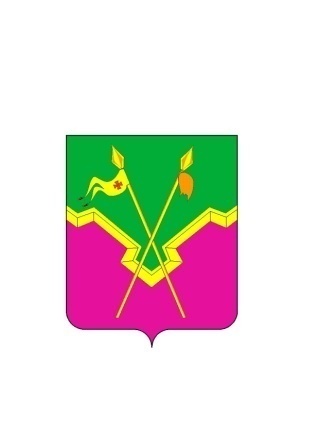 АДМИНИСТРАЦИЯЕЙСКОУКРЕПЛЕНСКОГО СЕЛЬСКОГО ПОСЕЛЕНИЯЩЕРБИНОВСКОГО РАЙОНАПОСТАНОВЛЕНИЕАДМИНИСТРАЦИЯЕЙСКОУКРЕПЛЕНСКОГО СЕЛЬСКОГО ПОСЕЛЕНИЯЩЕРБИНОВСКОГО РАЙОНАПОСТАНОВЛЕНИЕот 21.10.2019                                                 № 71село Ейское Укреплениесело Ейское УкреплениеПРИЛОЖЕНИЕУТВЕРЖДЕНАпостановлением администрации  Ейскоукрепленского сельского поселения Щербиновского района от 21.10.2019 № 71Наименование муниципальной программымуниципальная программа Ейскоукрепленского сельского поселения Щербиновского района «Управление муниципальным имуществом Ейскоукрепленского сельского поселения Щербиновского района» (далее - муниципальная программа)Координатор муниципальной программыфинансовый отдел администрации Ейскоукрепленского сельского поселения Щербиновского районаКоординаторы подпрограмм муниципальной программыне предусмотреныУчастники муниципальнойпрограммыадминистрация Ейскоукрепленского сельского поселения Щербиновского района Подпрограммы муниципальной программыне предусмотреныОсновные мероприятия муниципальной программысодержание и обслуживание имущества казны Ейскоукрепленского сельского поселения Щербиновского районаЦели муниципальной программысоздание эффективной системы управления и распоряжения муниципальным имуществом Ейскоукрепленского сельского поселения Щербиновского районаЗадачи муниципальной программыосуществление технической инвентаризации муниципальных объектов недвижимости и постановка их на кадастровый учет;обеспечение государственной регистрации прав на муниципальное имущество Ейскоукрепленского сельского поселения Щербиновского районаПеречень целевых показателей муниципальной программыколичество объектов муниципального имущества, на которые изготовлены технические паспорта; количество объектов муниципального имущества, на которые изготовлены технические заключения.Этапы и сроки реализации муниципальной программыэтапы реализации муниципальной программы не предусмотрены;срок реализации муниципальной про-граммы 2020 - 2024 годыОбъемы и источники финансирования муниципальной программыОбъем финансирования на 2020 - 2024 годы – 250000,00 рублей.Из бюджета Ейскоукрепленского сельского поселения Щербиновского района (далее – местный бюджет) 250000,00 рублей, в том числе:2020 год – 50000,00 рублей;2021 год – 50000,00 рублей;2022 год – 50000,00 рублей;2023 год – 50000,00 рублей;2024 год – 50000,00 рублей.Контроль за выполнением муниципальной программыАдминистрация Ейскоукрепленского сельского поселения Щербиновского района.Наименование основного мероприятияИсполнительИсточник финансированияОбщий объем финансированияОбъемы финансирования программы по годам (рублей)Объемы финансирования программы по годам (рублей)Объемы финансирования программы по годам (рублей)Объемы финансирования программы по годам (рублей)Объемы финансирования программы по годам (рублей)Наименование основного мероприятияИсполнительИсточник финансированияОбщий объем финансирования20202021202220232024Основное мероприятие № 1: Содержание и обслуживание имущества казны Ейскоукрепленского сельского поселения Щербиновского районаАдминистрацияместный бюджет 250000,050000,0050000,0050000,0050000,0050000,00ПРИЛОЖЕНИЕ № 1 к муниципальной программе Ейскоукрепленского сельского поселения Щербиновского района«Управление муниципальным имуществом Ейскоукрепленского сельского поселения Щербиновского района»№ п/пНаименование целевогопоказателяЕдиницаизмеренияЗначение показателейЗначение показателейЗначение показателейЗначение показателейЗначение показателей№ п/пНаименование целевогопоказателяЕдиницаизмерения2020 год2021 год2022 год 2023 год2024 год123456781Муниципальная программа Ейскоукрепленского сельского поселения Щербиновского района «Управление муниципальным имуществом Ейскоукрепленского сельского поселения Щербиновского района»Муниципальная программа Ейскоукрепленского сельского поселения Щербиновского района «Управление муниципальным имуществом Ейскоукрепленского сельского поселения Щербиновского района»Муниципальная программа Ейскоукрепленского сельского поселения Щербиновского района «Управление муниципальным имуществом Ейскоукрепленского сельского поселения Щербиновского района»Муниципальная программа Ейскоукрепленского сельского поселения Щербиновского района «Управление муниципальным имуществом Ейскоукрепленского сельского поселения Щербиновского района»Муниципальная программа Ейскоукрепленского сельского поселения Щербиновского района «Управление муниципальным имуществом Ейскоукрепленского сельского поселения Щербиновского района»Муниципальная программа Ейскоукрепленского сельского поселения Щербиновского района «Управление муниципальным имуществом Ейскоукрепленского сельского поселения Щербиновского района»Муниципальная программа Ейскоукрепленского сельского поселения Щербиновского района «Управление муниципальным имуществом Ейскоукрепленского сельского поселения Щербиновского района»1.1Цель: создание эффективной системы управления и распоряжения муниципальным имуществом Ейскоукрепленского сельского поселения Щербиновского районаЦель: создание эффективной системы управления и распоряжения муниципальным имуществом Ейскоукрепленского сельского поселения Щербиновского районаЦель: создание эффективной системы управления и распоряжения муниципальным имуществом Ейскоукрепленского сельского поселения Щербиновского районаЦель: создание эффективной системы управления и распоряжения муниципальным имуществом Ейскоукрепленского сельского поселения Щербиновского районаЦель: создание эффективной системы управления и распоряжения муниципальным имуществом Ейскоукрепленского сельского поселения Щербиновского районаЦель: создание эффективной системы управления и распоряжения муниципальным имуществом Ейскоукрепленского сельского поселения Щербиновского районаЦель: создание эффективной системы управления и распоряжения муниципальным имуществом Ейскоукрепленского сельского поселения Щербиновского района1.1.1Задача: осуществление технической инвентаризации муниципальных объектов недвижимости и постановка их на кадастровый учет; обеспечение государственной регистрации прав на муниципальное имущество Ейскоукрепленского сельского поселения Щербиновского районаЗадача: осуществление технической инвентаризации муниципальных объектов недвижимости и постановка их на кадастровый учет; обеспечение государственной регистрации прав на муниципальное имущество Ейскоукрепленского сельского поселения Щербиновского районаЗадача: осуществление технической инвентаризации муниципальных объектов недвижимости и постановка их на кадастровый учет; обеспечение государственной регистрации прав на муниципальное имущество Ейскоукрепленского сельского поселения Щербиновского районаЗадача: осуществление технической инвентаризации муниципальных объектов недвижимости и постановка их на кадастровый учет; обеспечение государственной регистрации прав на муниципальное имущество Ейскоукрепленского сельского поселения Щербиновского районаЗадача: осуществление технической инвентаризации муниципальных объектов недвижимости и постановка их на кадастровый учет; обеспечение государственной регистрации прав на муниципальное имущество Ейскоукрепленского сельского поселения Щербиновского районаЗадача: осуществление технической инвентаризации муниципальных объектов недвижимости и постановка их на кадастровый учет; обеспечение государственной регистрации прав на муниципальное имущество Ейскоукрепленского сельского поселения Щербиновского районаЗадача: осуществление технической инвентаризации муниципальных объектов недвижимости и постановка их на кадастровый учет; обеспечение государственной регистрации прав на муниципальное имущество Ейскоукрепленского сельского поселения Щербиновского района1.1.1.1Целевой показатель №1: количество объектов муниципального имущества, на которые изготовлены технические паспорташтук111111.1.1.2Целевой показатель № 2: количество объектов муниципального имущества, на которые изготовлены технические заключенияштук11111№ п/пНаименование мероприятияИсточник финансированияОбъем финансирования, всего (рублей)Объем финансирования, всего (рублей)В том числе по годамВ том числе по годамВ том числе по годамВ том числе по годамВ том числе по годамВ том числе по годамВ том числе по годамВ том числе по годамВ том числе по годамВ том числе по годамНепосредственный результат реализации мероприятияНепосредственный результат реализации мероприятияМуниципальный заказчик, главный распорядитель (распорядитель) бюджетных средств, исполнитель№ п/пНаименование мероприятияИсточник финансированияОбъем финансирования, всего (рублей)Объем финансирования, всего (рублей)2020202020212021202220222023202320242024Непосредственный результат реализации мероприятияНепосредственный результат реализации мероприятияМуниципальный заказчик, главный распорядитель (распорядитель) бюджетных средств, исполнитель123344556677889910111ЦельЦель: создание эффективной системы управления и распоряжения муниципальным имуществом Ейскоукрепленского сельского поселения Щербиновского районаЦель: создание эффективной системы управления и распоряжения муниципальным имуществом Ейскоукрепленского сельского поселения Щербиновского районаЦель: создание эффективной системы управления и распоряжения муниципальным имуществом Ейскоукрепленского сельского поселения Щербиновского районаЦель: создание эффективной системы управления и распоряжения муниципальным имуществом Ейскоукрепленского сельского поселения Щербиновского районаЦель: создание эффективной системы управления и распоряжения муниципальным имуществом Ейскоукрепленского сельского поселения Щербиновского районаЦель: создание эффективной системы управления и распоряжения муниципальным имуществом Ейскоукрепленского сельского поселения Щербиновского районаЦель: создание эффективной системы управления и распоряжения муниципальным имуществом Ейскоукрепленского сельского поселения Щербиновского районаЦель: создание эффективной системы управления и распоряжения муниципальным имуществом Ейскоукрепленского сельского поселения Щербиновского районаЦель: создание эффективной системы управления и распоряжения муниципальным имуществом Ейскоукрепленского сельского поселения Щербиновского районаЦель: создание эффективной системы управления и распоряжения муниципальным имуществом Ейскоукрепленского сельского поселения Щербиновского районаЦель: создание эффективной системы управления и распоряжения муниципальным имуществом Ейскоукрепленского сельского поселения Щербиновского районаЦель: создание эффективной системы управления и распоряжения муниципальным имуществом Ейскоукрепленского сельского поселения Щербиновского районаЦель: создание эффективной системы управления и распоряжения муниципальным имуществом Ейскоукрепленского сельского поселения Щербиновского районаЦель: создание эффективной системы управления и распоряжения муниципальным имуществом Ейскоукрепленского сельского поселения Щербиновского районаЦель: создание эффективной системы управления и распоряжения муниципальным имуществом Ейскоукрепленского сельского поселения Щербиновского районаЦель: создание эффективной системы управления и распоряжения муниципальным имуществом Ейскоукрепленского сельского поселения Щербиновского района1.1ЗадачаЗадача: осуществление технической инвентаризации муниципальных объектов недвижимости и постановка их на кадастровый учет;обеспечение государственной регистрации прав на муниципальное имущество Ейскоукрепленского сельского поселения Щербиновского районаЗадача: осуществление технической инвентаризации муниципальных объектов недвижимости и постановка их на кадастровый учет;обеспечение государственной регистрации прав на муниципальное имущество Ейскоукрепленского сельского поселения Щербиновского районаЗадача: осуществление технической инвентаризации муниципальных объектов недвижимости и постановка их на кадастровый учет;обеспечение государственной регистрации прав на муниципальное имущество Ейскоукрепленского сельского поселения Щербиновского районаЗадача: осуществление технической инвентаризации муниципальных объектов недвижимости и постановка их на кадастровый учет;обеспечение государственной регистрации прав на муниципальное имущество Ейскоукрепленского сельского поселения Щербиновского районаЗадача: осуществление технической инвентаризации муниципальных объектов недвижимости и постановка их на кадастровый учет;обеспечение государственной регистрации прав на муниципальное имущество Ейскоукрепленского сельского поселения Щербиновского районаЗадача: осуществление технической инвентаризации муниципальных объектов недвижимости и постановка их на кадастровый учет;обеспечение государственной регистрации прав на муниципальное имущество Ейскоукрепленского сельского поселения Щербиновского районаЗадача: осуществление технической инвентаризации муниципальных объектов недвижимости и постановка их на кадастровый учет;обеспечение государственной регистрации прав на муниципальное имущество Ейскоукрепленского сельского поселения Щербиновского районаЗадача: осуществление технической инвентаризации муниципальных объектов недвижимости и постановка их на кадастровый учет;обеспечение государственной регистрации прав на муниципальное имущество Ейскоукрепленского сельского поселения Щербиновского районаЗадача: осуществление технической инвентаризации муниципальных объектов недвижимости и постановка их на кадастровый учет;обеспечение государственной регистрации прав на муниципальное имущество Ейскоукрепленского сельского поселения Щербиновского районаЗадача: осуществление технической инвентаризации муниципальных объектов недвижимости и постановка их на кадастровый учет;обеспечение государственной регистрации прав на муниципальное имущество Ейскоукрепленского сельского поселения Щербиновского районаЗадача: осуществление технической инвентаризации муниципальных объектов недвижимости и постановка их на кадастровый учет;обеспечение государственной регистрации прав на муниципальное имущество Ейскоукрепленского сельского поселения Щербиновского районаЗадача: осуществление технической инвентаризации муниципальных объектов недвижимости и постановка их на кадастровый учет;обеспечение государственной регистрации прав на муниципальное имущество Ейскоукрепленского сельского поселения Щербиновского районаЗадача: осуществление технической инвентаризации муниципальных объектов недвижимости и постановка их на кадастровый учет;обеспечение государственной регистрации прав на муниципальное имущество Ейскоукрепленского сельского поселения Щербиновского районаЗадача: осуществление технической инвентаризации муниципальных объектов недвижимости и постановка их на кадастровый учет;обеспечение государственной регистрации прав на муниципальное имущество Ейскоукрепленского сельского поселения Щербиновского районаЗадача: осуществление технической инвентаризации муниципальных объектов недвижимости и постановка их на кадастровый учет;обеспечение государственной регистрации прав на муниципальное имущество Ейскоукрепленского сельского поселения Щербиновского районаЗадача: осуществление технической инвентаризации муниципальных объектов недвижимости и постановка их на кадастровый учет;обеспечение государственной регистрации прав на муниципальное имущество Ейскоукрепленского сельского поселения Щербиновского района123344556677889910111.1.1Основное мероприятие № 1 «Содержание и обслуживание имущества казны Ейскоукрепленского сельского поселения Щербиновского района», в том числевсеговсего250000,00250000,0050000,0050000,0050000,0050000,0050000,0050000,0050000,0050000,0050000,0050000,00Обеспечение сохранности, развития, функционирования и использования всех объектов муниципальной собственностиАдминистрация1.1.1Основное мероприятие № 1 «Содержание и обслуживание имущества казны Ейскоукрепленского сельского поселения Щербиновского района», в том числеместный бюджетместный бюджет250000,00250000,0050000,0050000,0050000,0050000,0050000,0050000,0050000,0050000,0050000,0050000,00Обеспечение сохранности, развития, функционирования и использования всех объектов муниципальной собственностиАдминистрация1.1.1.1Изготовление технических паспортов  на объекты муниципального имуществаместный бюджетместный бюджет125000,00125000,0025000,0025000,0025000,0025000,0025000,0025000,0025000,0025000,0025000,0025000,00Обеспечение сохранности, развития, функционирования и использования всех объектов муниципальной собственностиАдминистрация1.1.1.2Изготовление технических заключений  на объекты муниципального имуществаместный бюджетместный бюджет125000,00125000,0025000,0025000,0025000,0025000,0025000,0025000,0025000,0025000,0025000,0025000,00Осуществление технической инвентаризации муниципальных объектов недвижимостиАдминистрация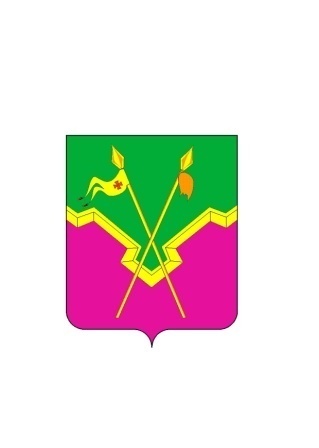 АДМИНИСТРАЦИЯЕЙСКОУКРЕПЛЕНСКОГО СЕЛЬСКОГО ПОСЕЛЕНИЯЩЕРБИНОВСКОГО РАЙОНАПОСТАНОВЛЕНИЕАДМИНИСТРАЦИЯЕЙСКОУКРЕПЛЕНСКОГО СЕЛЬСКОГО ПОСЕЛЕНИЯЩЕРБИНОВСКОГО РАЙОНАПОСТАНОВЛЕНИЕот 21.10.2019                                                 № 72село Ейское Укреплениесело Ейское УкреплениеПРИЛОЖЕНИЕУТВЕРЖДЕНАпостановлением администрации  Ейскоукрепленского сельского поселения Щербиновского района от 21.10.2019 № 72Наименование муниципальной программымуниципальная программа Ейскоукрепленского сельского поселения Щербиновского района «Развитие субъектов малого и среднего предпринимательства в  Ейскоукрепленском сельском поселении Щербиновского района» (далее - муниципальная программа)Координатор муниципальной программыфинансовый отдел администрации Ейскоукрепленского сельского поселения Щербиновского районаКоординаторы подпрограмм муниципальной программыне предусмотреныУчастники муниципальнойпрограммыадминистрация Ейскоукрепленского сельского поселения Щербиновского района Подпрограммы муниципальной программыне предусмотреныОсновные мероприятия муниципальной программыосвещение в средствах массовой информации информационных материалов по вопросам развития малого и среднего предпринимательства»;информационная, правовая и консультационная поддержка малого и среднего предпринимательства;содействие выставочно-ярморочной деятельности.Цели муниципальной программысоздание условий для развития малого и среднего предпринимательства на территории сельского поселения Задачи муниципальной программысоздание благоприятной среды для развития малого и среднего предпринимательства и повышение активности субъектов малого и среднего предпринимательства на территории сельского поселения; содействие продвижению товаров, работ и услуг, производимых местными субъектами малого и среднего предпринимательства на рынки Краснодарского края и Российской Федерации, повышение конкурентоспособности.Перечень целевых показателей муниципальной программыобъем информационного материала, размещенного в СМИ;количество субъектов малого и среднего предпринимательства, участвующих в выставочно-ярмарочных мероприятиях.Этапы и сроки реализации муниципальной программыэтапы реализации муниципальной программы не предусмотрены;срок реализации муниципальной программы 2020 - 2024 годыОбъемы и источники финансирования муниципальной программыОбъем финансирования на 2020 - 2024 годы – 80000,00 рублей.Из бюджета Ейскоукрепленского сельского поселения Щербиновского района (далее – бюджет поселения) 80000,00 рублей, в том числе:2020 год – 16000,00 рублей;2021 год – 16000,00 рублей;2022 год – 16000,0 рублей;2023 год – 16000,00 рублей;2024 год – 160000,00 рублей.Контроль за выполнением муниципальной программыАдминистрация Ейскоукрепленского сельского поселения Щербиновского района.Наименование мероприятия, источник финансирования муниципальной программыОбъем финансирования, всегорублейв том числе:в том числе:в том числе:в том числе:в том числе:Наименование мероприятия, источник финансирования муниципальной программыОбъем финансирования, всегорублей2020 год2021 год2022 год2023 год2024 год1234567Муниципальная программа, всего:80000,0016000,0016000,0016000,0016000,0016000,00в том числе бюджет поселения80000,0016000,0016000,0016000,0016000,0016000,00Основное мероприятие № 1 «Освещение в средствах массовой информации информационных материалов по вопросам развития малого и среднего предпринимательства»10000,002000,002000,002000,002000,002000,00Основное мероприятие № 2 «Информационная, правовая и консультационная поддержка малого и среднего предпринимательства»0,000,000,000,000,000,00Основное мероприятие № 3«Содействие выставочно-ярморочной деятельности»70000,0014000,0014000,0014000,0014000,0014000,00ПРИЛОЖЕНИЕ № 1 к муниципальной программе Ейскоукрепленского сельского поселения Щербиновского района«Обеспечение безопасности на территории Ейскоукрепленскогосельского поселения Щербиновского района» № п/пНаименование целевого показателяЕдиница измеренияЕдиница измеренияЗначение показателей: Значение показателей: Значение показателей: Значение показателей: Значение показателей: Значение показателей: Значение показателей: Значение показателей: Значение показателей: Значение показателей: № п/пНаименование целевого показателяЕдиница измеренияЕдиница измерения2020 год2020 год2021 год2021 год2021 год2022 год2022 год2023 год2023 год2024 год123344555667781муниципальная программа Ейскоукрепленского сельского поселения Щербиновского района «Развитие субъектов малого и среднего предпринимательства в Ейскоукрепленском сельском поселении Щербиновского района»муниципальная программа Ейскоукрепленского сельского поселения Щербиновского района «Развитие субъектов малого и среднего предпринимательства в Ейскоукрепленском сельском поселении Щербиновского района»муниципальная программа Ейскоукрепленского сельского поселения Щербиновского района «Развитие субъектов малого и среднего предпринимательства в Ейскоукрепленском сельском поселении Щербиновского района»муниципальная программа Ейскоукрепленского сельского поселения Щербиновского района «Развитие субъектов малого и среднего предпринимательства в Ейскоукрепленском сельском поселении Щербиновского района»муниципальная программа Ейскоукрепленского сельского поселения Щербиновского района «Развитие субъектов малого и среднего предпринимательства в Ейскоукрепленском сельском поселении Щербиновского района»муниципальная программа Ейскоукрепленского сельского поселения Щербиновского района «Развитие субъектов малого и среднего предпринимательства в Ейскоукрепленском сельском поселении Щербиновского района»муниципальная программа Ейскоукрепленского сельского поселения Щербиновского района «Развитие субъектов малого и среднего предпринимательства в Ейскоукрепленском сельском поселении Щербиновского района»муниципальная программа Ейскоукрепленского сельского поселения Щербиновского района «Развитие субъектов малого и среднего предпринимательства в Ейскоукрепленском сельском поселении Щербиновского района»муниципальная программа Ейскоукрепленского сельского поселения Щербиновского района «Развитие субъектов малого и среднего предпринимательства в Ейскоукрепленском сельском поселении Щербиновского района»муниципальная программа Ейскоукрепленского сельского поселения Щербиновского района «Развитие субъектов малого и среднего предпринимательства в Ейскоукрепленском сельском поселении Щербиновского района»муниципальная программа Ейскоукрепленского сельского поселения Щербиновского района «Развитие субъектов малого и среднего предпринимательства в Ейскоукрепленском сельском поселении Щербиновского района»муниципальная программа Ейскоукрепленского сельского поселения Щербиновского района «Развитие субъектов малого и среднего предпринимательства в Ейскоукрепленском сельском поселении Щербиновского района»муниципальная программа Ейскоукрепленского сельского поселения Щербиновского района «Развитие субъектов малого и среднего предпринимательства в Ейскоукрепленском сельском поселении Щербиновского района»1.1Цель: создание условий для развития малого и среднего предпринимательства на территории Ейскоукрепленского сельского поселения Щербиновского районаЦель: создание условий для развития малого и среднего предпринимательства на территории Ейскоукрепленского сельского поселения Щербиновского районаЦель: создание условий для развития малого и среднего предпринимательства на территории Ейскоукрепленского сельского поселения Щербиновского районаЦель: создание условий для развития малого и среднего предпринимательства на территории Ейскоукрепленского сельского поселения Щербиновского районаЦель: создание условий для развития малого и среднего предпринимательства на территории Ейскоукрепленского сельского поселения Щербиновского районаЦель: создание условий для развития малого и среднего предпринимательства на территории Ейскоукрепленского сельского поселения Щербиновского районаЦель: создание условий для развития малого и среднего предпринимательства на территории Ейскоукрепленского сельского поселения Щербиновского районаЦель: создание условий для развития малого и среднего предпринимательства на территории Ейскоукрепленского сельского поселения Щербиновского районаЦель: создание условий для развития малого и среднего предпринимательства на территории Ейскоукрепленского сельского поселения Щербиновского районаЦель: создание условий для развития малого и среднего предпринимательства на территории Ейскоукрепленского сельского поселения Щербиновского районаЦель: создание условий для развития малого и среднего предпринимательства на территории Ейскоукрепленского сельского поселения Щербиновского районаЦель: создание условий для развития малого и среднего предпринимательства на территории Ейскоукрепленского сельского поселения Щербиновского районаЦель: создание условий для развития малого и среднего предпринимательства на территории Ейскоукрепленского сельского поселения Щербиновского района1.1.1Задача: создание благоприятной среды для развития малого и среднего предпринимательства и повышение активности субъектов малого и среднего предпринимательства на территории сельского поселенияЗадача: создание благоприятной среды для развития малого и среднего предпринимательства и повышение активности субъектов малого и среднего предпринимательства на территории сельского поселенияЗадача: создание благоприятной среды для развития малого и среднего предпринимательства и повышение активности субъектов малого и среднего предпринимательства на территории сельского поселенияЗадача: создание благоприятной среды для развития малого и среднего предпринимательства и повышение активности субъектов малого и среднего предпринимательства на территории сельского поселенияЗадача: создание благоприятной среды для развития малого и среднего предпринимательства и повышение активности субъектов малого и среднего предпринимательства на территории сельского поселенияЗадача: создание благоприятной среды для развития малого и среднего предпринимательства и повышение активности субъектов малого и среднего предпринимательства на территории сельского поселенияЗадача: создание благоприятной среды для развития малого и среднего предпринимательства и повышение активности субъектов малого и среднего предпринимательства на территории сельского поселенияЗадача: создание благоприятной среды для развития малого и среднего предпринимательства и повышение активности субъектов малого и среднего предпринимательства на территории сельского поселенияЗадача: создание благоприятной среды для развития малого и среднего предпринимательства и повышение активности субъектов малого и среднего предпринимательства на территории сельского поселенияЗадача: создание благоприятной среды для развития малого и среднего предпринимательства и повышение активности субъектов малого и среднего предпринимательства на территории сельского поселенияЗадача: создание благоприятной среды для развития малого и среднего предпринимательства и повышение активности субъектов малого и среднего предпринимательства на территории сельского поселенияЗадача: создание благоприятной среды для развития малого и среднего предпринимательства и повышение активности субъектов малого и среднего предпринимательства на территории сельского поселенияЗадача: создание благоприятной среды для развития малого и среднего предпринимательства и повышение активности субъектов малого и среднего предпринимательства на территории сельского поселения123345566677881.1.1.1Целевой показатель: объем информационного материала, размещенного в СМИкв.см.кв.см.1001001001001001001001001001001.1.2Задача: содействие продвижению товаров, работ и услуг, производимых местными субъектами малого и среднего предпринимательства на рынки Краснодарского края и российской Федерации, повышение конкурентоспособностиЗадача: содействие продвижению товаров, работ и услуг, производимых местными субъектами малого и среднего предпринимательства на рынки Краснодарского края и российской Федерации, повышение конкурентоспособностиЗадача: содействие продвижению товаров, работ и услуг, производимых местными субъектами малого и среднего предпринимательства на рынки Краснодарского края и российской Федерации, повышение конкурентоспособностиЗадача: содействие продвижению товаров, работ и услуг, производимых местными субъектами малого и среднего предпринимательства на рынки Краснодарского края и российской Федерации, повышение конкурентоспособностиЗадача: содействие продвижению товаров, работ и услуг, производимых местными субъектами малого и среднего предпринимательства на рынки Краснодарского края и российской Федерации, повышение конкурентоспособностиЗадача: содействие продвижению товаров, работ и услуг, производимых местными субъектами малого и среднего предпринимательства на рынки Краснодарского края и российской Федерации, повышение конкурентоспособностиЗадача: содействие продвижению товаров, работ и услуг, производимых местными субъектами малого и среднего предпринимательства на рынки Краснодарского края и российской Федерации, повышение конкурентоспособностиЗадача: содействие продвижению товаров, работ и услуг, производимых местными субъектами малого и среднего предпринимательства на рынки Краснодарского края и российской Федерации, повышение конкурентоспособностиЗадача: содействие продвижению товаров, работ и услуг, производимых местными субъектами малого и среднего предпринимательства на рынки Краснодарского края и российской Федерации, повышение конкурентоспособностиЗадача: содействие продвижению товаров, работ и услуг, производимых местными субъектами малого и среднего предпринимательства на рынки Краснодарского края и российской Федерации, повышение конкурентоспособностиЗадача: содействие продвижению товаров, работ и услуг, производимых местными субъектами малого и среднего предпринимательства на рынки Краснодарского края и российской Федерации, повышение конкурентоспособностиЗадача: содействие продвижению товаров, работ и услуг, производимых местными субъектами малого и среднего предпринимательства на рынки Краснодарского края и российской Федерации, повышение конкурентоспособностиЗадача: содействие продвижению товаров, работ и услуг, производимых местными субъектами малого и среднего предпринимательства на рынки Краснодарского края и российской Федерации, повышение конкурентоспособности1.1.2.1Целевой показатель: Количество субъектов малого и среднего предпринимательства, участвующих в выставочно-ярмарочных мероприятияхчеловек22222222222ПРИЛОЖЕНИЕ № 2к муниципальной программеЕйскоукрепленскогосельского поселенияЩербиновского района«Развитие субъектов малого и среднего предпринимательства вЕйскоукрепленском сельскомпоселении Щербиновского района»№ п/пНаименование мероприятияИсточникфинансированияОбъем финансирования, всего (руб.)в том числе по годам:в том числе по годам:в том числе по годам:в том числе по годам:в том числе по годам:Непосредственный результат реализациимероприятияМуниципальныйзаказчик, главный распорядитель (распорядитель)бюджетных средств, исполнитель№ п/пНаименование мероприятияИсточникфинансированияОбъем финансирования, всего (руб.)2020 год2021 год2022 год2023 год2024 годНепосредственный результат реализациимероприятияМуниципальныйзаказчик, главный распорядитель (распорядитель)бюджетных средств, исполнитель12345678910111Цель: создание условий для развития малого и среднего предпринимательства на территории Ейскоукрепленского сельского поселения Щербиновского районаЦель: создание условий для развития малого и среднего предпринимательства на территории Ейскоукрепленского сельского поселения Щербиновского районаЦель: создание условий для развития малого и среднего предпринимательства на территории Ейскоукрепленского сельского поселения Щербиновского районаЦель: создание условий для развития малого и среднего предпринимательства на территории Ейскоукрепленского сельского поселения Щербиновского районаЦель: создание условий для развития малого и среднего предпринимательства на территории Ейскоукрепленского сельского поселения Щербиновского районаЦель: создание условий для развития малого и среднего предпринимательства на территории Ейскоукрепленского сельского поселения Щербиновского районаЦель: создание условий для развития малого и среднего предпринимательства на территории Ейскоукрепленского сельского поселения Щербиновского районаЦель: создание условий для развития малого и среднего предпринимательства на территории Ейскоукрепленского сельского поселения Щербиновского районаЦель: создание условий для развития малого и среднего предпринимательства на территории Ейскоукрепленского сельского поселения Щербиновского районаЦель: создание условий для развития малого и среднего предпринимательства на территории Ейскоукрепленского сельского поселения Щербиновского района12345678910111.1Задача: создание благоприятной среды для развития малого и среднего предпринимательства и повышение активности субъектов малого и среднего предпринимательства на территории сельского поселенияЗадача: создание благоприятной среды для развития малого и среднего предпринимательства и повышение активности субъектов малого и среднего предпринимательства на территории сельского поселенияЗадача: создание благоприятной среды для развития малого и среднего предпринимательства и повышение активности субъектов малого и среднего предпринимательства на территории сельского поселенияЗадача: создание благоприятной среды для развития малого и среднего предпринимательства и повышение активности субъектов малого и среднего предпринимательства на территории сельского поселенияЗадача: создание благоприятной среды для развития малого и среднего предпринимательства и повышение активности субъектов малого и среднего предпринимательства на территории сельского поселенияЗадача: создание благоприятной среды для развития малого и среднего предпринимательства и повышение активности субъектов малого и среднего предпринимательства на территории сельского поселенияЗадача: создание благоприятной среды для развития малого и среднего предпринимательства и повышение активности субъектов малого и среднего предпринимательства на территории сельского поселенияЗадача: создание благоприятной среды для развития малого и среднего предпринимательства и повышение активности субъектов малого и среднего предпринимательства на территории сельского поселенияЗадача: создание благоприятной среды для развития малого и среднего предпринимательства и повышение активности субъектов малого и среднего предпринимательства на территории сельского поселенияЗадача: создание благоприятной среды для развития малого и среднего предпринимательства и повышение активности субъектов малого и среднего предпринимательства на территории сельского поселения1.1.1Основное мероприятие № 1«Освещение в средствах массовой информации информационных материалов по вопросам развития малого и среднего предпринимательства»всего10000,002000,002000,002000,002000,002000,00повышение интереса населения к занятию предпринимательской деятельности путем размещения информационных материалов в СМИадминистрация Ейскоукрепленского сельского поселения Щербиновского района1.1.1Основное мероприятие № 1«Освещение в средствах массовой информации информационных материалов по вопросам развития малого и среднего предпринимательства»бюджет поселения10000,002000,002000,002000,002000,002000,00повышение интереса населения к занятию предпринимательской деятельности путем размещения информационных материалов в СМИадминистрация Ейскоукрепленского сельского поселения Щербиновского района1.1.1.2.Основное мероприятие № 2 «Информационная, правовая и консультационная поддержка малого и среднего предпринимательства»всего0,000,000,000,000,000,00повышение активности субъектов малого и среднего предпринимательства на территории сельского поселенияадминистрация Ейскоукрепленского сельского поселения Щербиновского района1.1.1.2.Основное мероприятие № 2 «Информационная, правовая и консультационная поддержка малого и среднего предпринимательства»бюджет поселения0,000,000,000,000,000,00повышение активности субъектов малого и среднего предпринимательства на территории сельского поселенияадминистрация Ейскоукрепленского сельского поселения Щербиновского района1.2Задача: содействие продвижению товаров, работ и услуг, производимых местными субъектами малого и среднего предпринимательства на рынки Краснодарского края и российской Федерации, повышение конкурентоспособностиЗадача: содействие продвижению товаров, работ и услуг, производимых местными субъектами малого и среднего предпринимательства на рынки Краснодарского края и российской Федерации, повышение конкурентоспособностиЗадача: содействие продвижению товаров, работ и услуг, производимых местными субъектами малого и среднего предпринимательства на рынки Краснодарского края и российской Федерации, повышение конкурентоспособностиЗадача: содействие продвижению товаров, работ и услуг, производимых местными субъектами малого и среднего предпринимательства на рынки Краснодарского края и российской Федерации, повышение конкурентоспособностиЗадача: содействие продвижению товаров, работ и услуг, производимых местными субъектами малого и среднего предпринимательства на рынки Краснодарского края и российской Федерации, повышение конкурентоспособностиЗадача: содействие продвижению товаров, работ и услуг, производимых местными субъектами малого и среднего предпринимательства на рынки Краснодарского края и российской Федерации, повышение конкурентоспособностиЗадача: содействие продвижению товаров, работ и услуг, производимых местными субъектами малого и среднего предпринимательства на рынки Краснодарского края и российской Федерации, повышение конкурентоспособностиЗадача: содействие продвижению товаров, работ и услуг, производимых местными субъектами малого и среднего предпринимательства на рынки Краснодарского края и российской Федерации, повышение конкурентоспособностиЗадача: содействие продвижению товаров, работ и услуг, производимых местными субъектами малого и среднего предпринимательства на рынки Краснодарского края и российской Федерации, повышение конкурентоспособностиЗадача: содействие продвижению товаров, работ и услуг, производимых местными субъектами малого и среднего предпринимательства на рынки Краснодарского края и российской Федерации, повышение конкурентоспособности1.2.1Основное мероприятие № 3 «Содействие выставочно-ярморочной деятельности»всего70000,0014000,0014000,0014000,0014000,0014000,00содействие принятию участия субъектов малого и среднего предпринимательства в выставочно-ярморочной деятельности за пределами сельского поселенияадминистрация Ейскоукрепленского сельского поселения Щербиновского района1.2.1Основное мероприятие № 3 «Содействие выставочно-ярморочной деятельности»бюджет поселения70000,0014000,0014000,0014000,0014000,0014000,00содействие принятию участия субъектов малого и среднего предпринимательства в выставочно-ярморочной деятельности за пределами сельского поселенияадминистрация Ейскоукрепленского сельского поселения Щербиновского районаИтоговсего80000,0016000,0016000,0016000,0016000,0016000,00